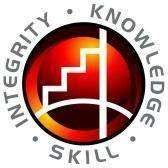 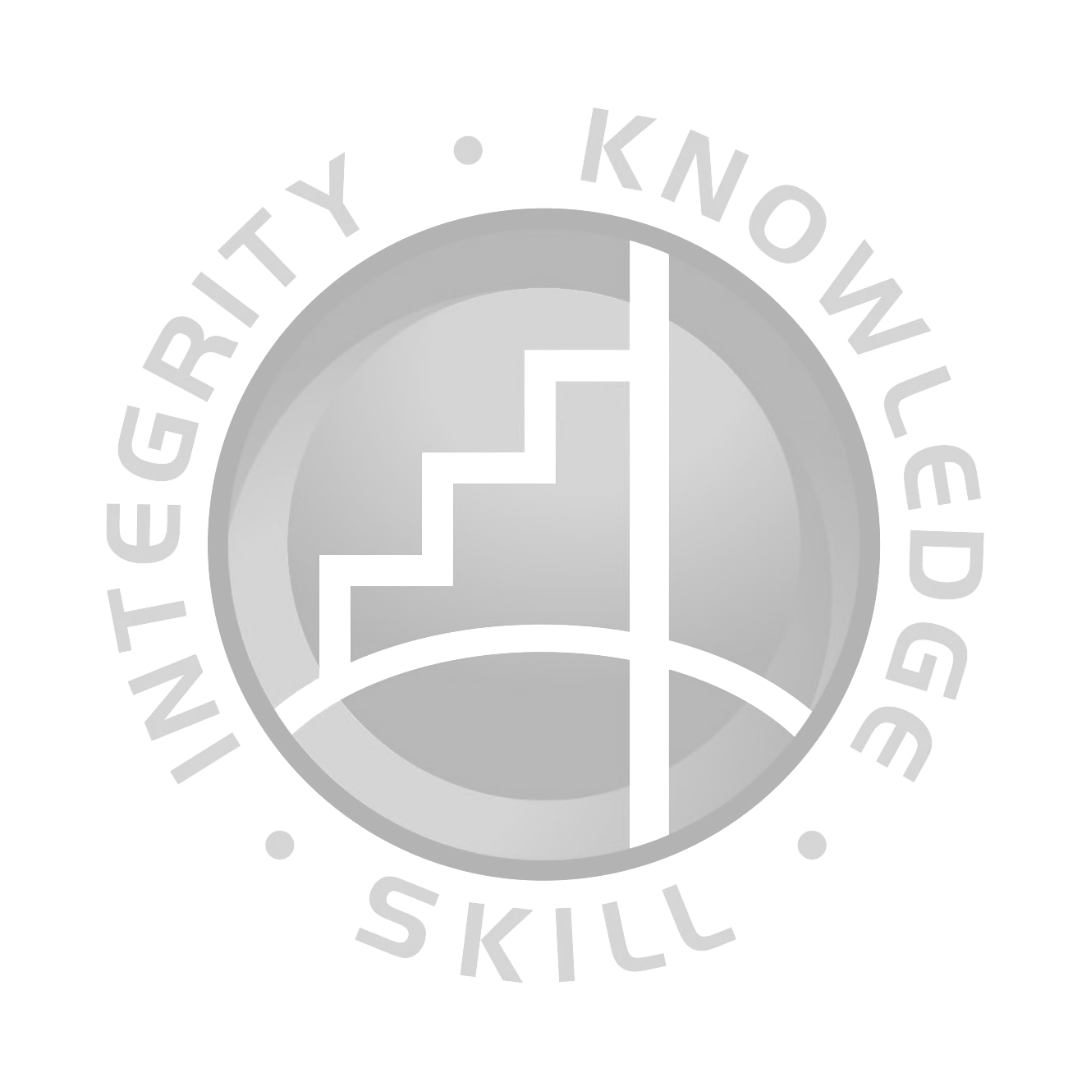 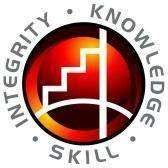 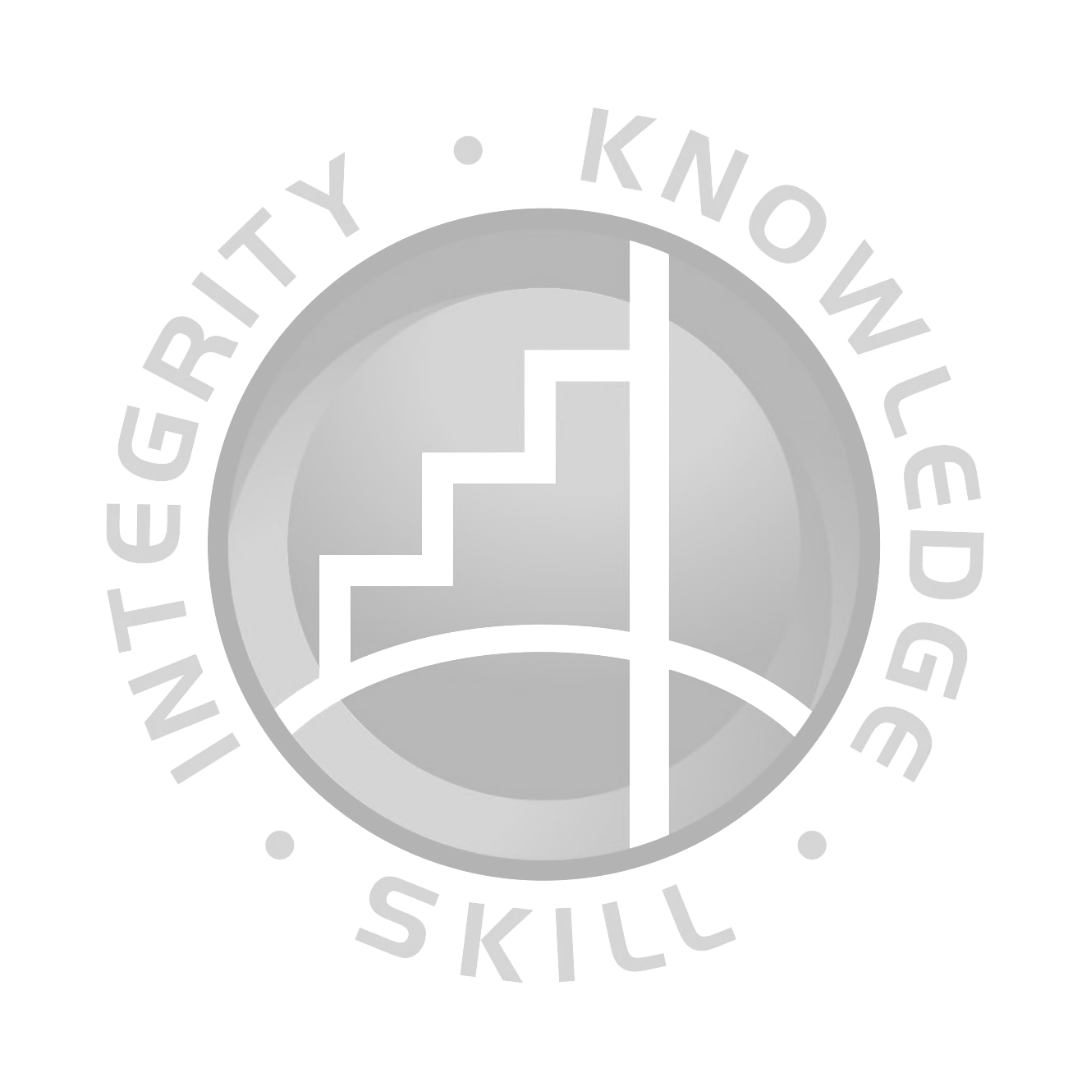 SEKOLAH TINGGI ILMU EKONOMI INDONESIA BANKING SCHOOL JAKARTA2017Program Studi AkuntasiSEKOLAH TINGGI ILMU EKONOMI INDONESIA BANKING SCHOOL JAKARTA2017Jakarta, 4 Agustus 2017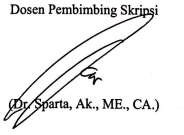 Nama	: Artika Puji UtamiNIM	20131112122Judul Skripsi : Pengaruh Komponen Risk Based Bank Rating terhadap Kinerja Keuangan Bank Umum Swasta Nasional Devisa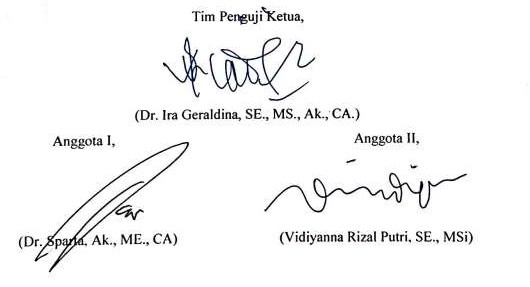 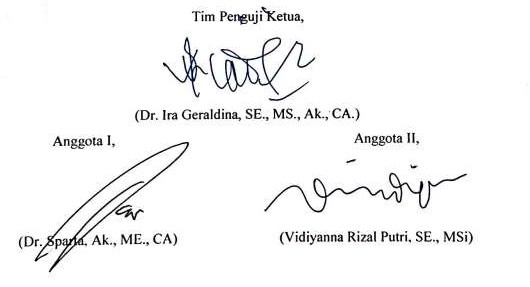 Saya yang bertanda tangan di bawah ini : Nama	: Artika Puji UtamiNIM	20131112122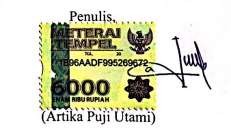 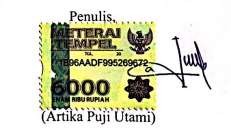 Sebagai sivitas akademik STIE Indonesia Banking School, saya yang bertanda tangan dibawah ini :Nama	: Artika Puji UtamiNIM	20131112122Program Studi : Akuntansi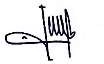 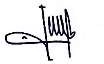 Demi pengembangan ilmu pengetahuan, menyetujui untuk memberikan kepada STIE Indonesia Banking School Hak Bebas Royalti Non-eksklusif (Non- exclusive Royalty-Free Right) atas karya ilmiah saya yang berjudul : "Pengaruh Komponen Risk Based Bank Rating terhadap Kinerja Keuangan Bank Umum Swasta Nasional Devisa”. Dengan Hak Bebas Royalti Non-Eksklusif ini STIE Indonesia Banking School berhak menyimpan, mengalih media/formatkan, mengelola dan bentuk pangkalan data (database), merawat dan mempublikasikan tugas akhir saya selama tetap mencantumkan nama saya sebagai penulis/pencipta dan sebagai pemilik Hak Cipta.Dibuat di JakartaPada tanggal : 4 Agustus 2017 Yang menyatakan,(Artika Puji Utami)Assalamu’alaikum Wr. Wb.Segala Puji dan syukur penulis panjatkan kepada kehadirat Allah SWT, karena berkat limpahan rahmat dan hidayah-Nya maka skripsi ini dapat diselesaikan dengan baik. Tujuan penulisan skripsi ini adalah untuk memenuhi dan melengkapi salah satu syarat dalam memperoleh gelar Sarjana Ekonomi (S1) pada jurusan Akuntansi di STIE Indonesia Banking School.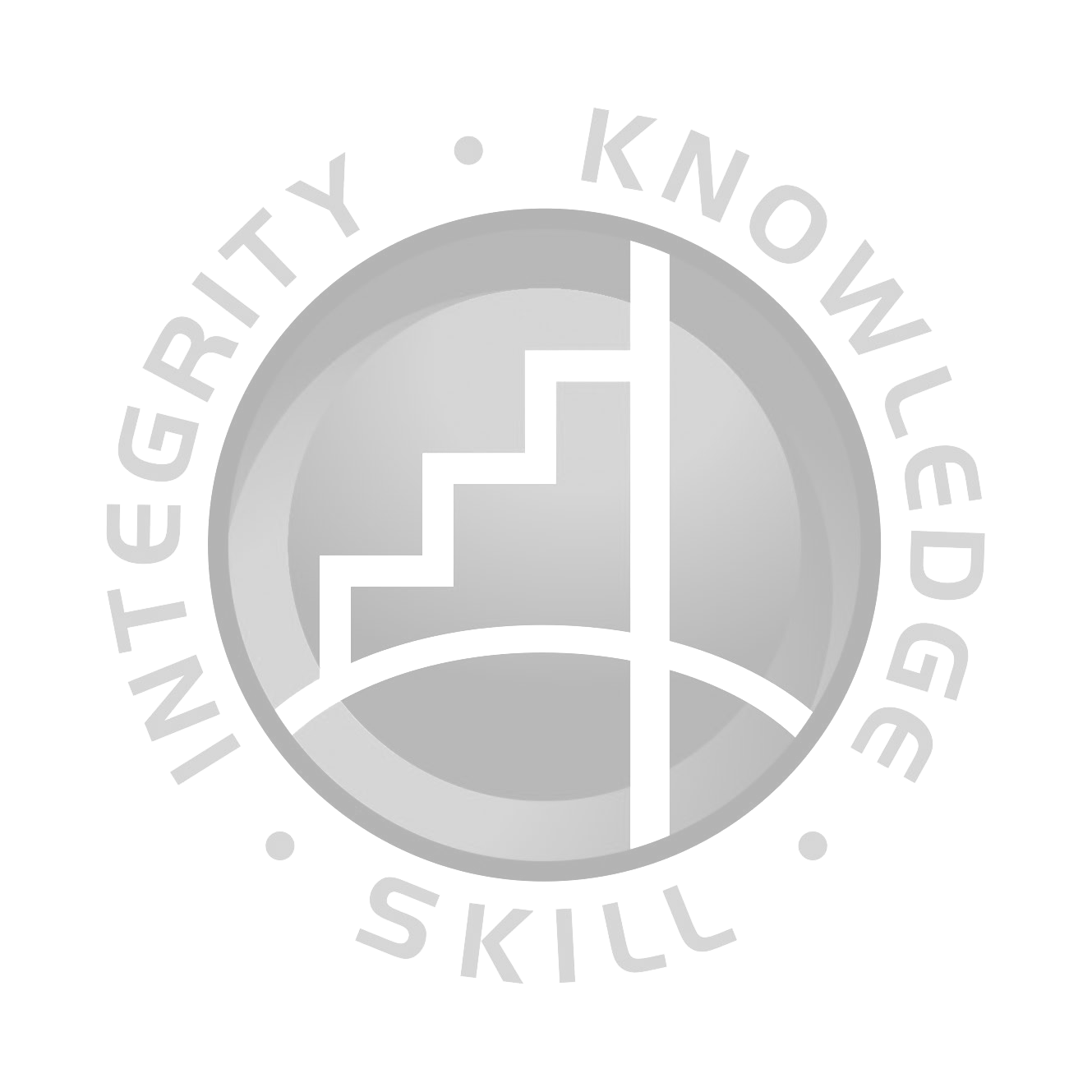 Dalam penulisan skripsi ini banyak dukungan dan bantuan dari beberapa pihak. Oleh karena itu, pada kesempatan ini penulis dengan tulus hati mengucapkan terimakasih yang sebesar-besarnya kepada :Allah SWT atas berkah dan karunia-Nya yang selalu menyertai penulis dalam setiap waktu.Bapak Dr. Subarjo Joyosumarto, selaku ketua STIE Indonesia Banking School.Bapak Dr. Sparta, Ak., ME., CA, selaku Wakil Ketua I Bidang Akademik STIE Indonesia Banking School dan dosen pembimbing skripsi saya yang selalu memberikan bimbingan, ilmu, serta waktunya sehingga penelitian ini dapat diselesaikan dengan baik.Ibu Dr. Ira Geraldina, MS., Ak., CA dan Ibu Vidiyanna Rizal Putri, SE., MSi. selaku dosen penguji.Seluruh dosen dan jajaran staf STIE Indonesia Banking School yang tidak dapat penulis sebutkan satu per-satu.Kedua orang tua, Bapak Bambang Sugiarto dan Ibu Titik Wahyuni yang tidak pernah berhenti untuk memberikan dukungan baik materil ataupun non-materil. Terima kasih atas doa, kasih sayang dan semangat yang terus diberikan selama ini kepada penulis.Adik penulis, Anindya Prihandini terimakasih atas bantuan dan dukungan selama penulis menyusun skripsi ini, walaupun sering mengganggu.My errrthing to my brain, my mood, my mealtime in uni! Love you girlsTiara Putri Nadila, Indah Permata Sari, Desi Yusela, dan Made Noviandari.Special thank you for my mentor : Deane, Tiput, Randy, dan Mazidun yang selalu membantu penulis dalam penelitian ini.Orang-orang tersayang, Hafid, Adit, Fanny, Chika, Sindy dan Ghazi yang selalu menghibur dan memberikan semangat.Basis kosan Ka Roro dan Ka Pujan terimakasih atas canda tawa dan dukungan serta doanya.Seluruh teman-teman STIE Indonesia Banking School angkatan 2013, maupun senior dan junior, terima kasih atas pengalaman dan pembelajaran yang berharga selama perkuliahan.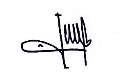 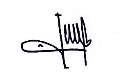 Penulis menyadari bahwa penulisan skripsi ini jauh dari sempurna karena keterbatasan pengetahuan yang dimiliki penulis. Namun, penulis berusaha semaksimal mungkin untuk menyelesaikan skripsi ini dengan baik dan benar. Oleh karena itu penulis menerima kritik ataupun saran yang membangun untuk kesempurnaan skripsi ini. Akhir kata, penulis mohon maaf atas segala kekurangan. Semoga penelitian ini dapat bermanfaat dan menambah pengetahuan bagi semua pihak.Wassalamualaikum Wr. Wb.Jakarta, 4 Agustus 2017 Penulis,(Artika Puji Utami)viDAFTAR ISIDAFTAR TABELTabel 1.1 ROA, NPL, LDR, NIM, CAR Di Perbankan Indonesia	4Tabel 2.1 Ringkasan Perhitungan Nilai Komposit Self Assessment GCG	27Tabel 2.2 Penelitian Terdahulu	39Tabel 3.1 Komposit dan Pemeringkatan GCG	56Tabel 3.2 Operasionalisasi Variabel	57Tabel 4.1 Penentuan Sampel	68Tabel 4.2 Sampel Perusahaan	69Tabel 4.3 Hasil Statistik Deskriptif	70Tabel 4.4 Hasil Uji Chow	74Tabel 4.5 Hasil Uji Hausman	74Tabel 4.6 Hasil Uji Multikolinearitas	77Tabel 4.7 Hasil Uji Autokolerasi	77Tabel 4.8 Hasil Uji Heterokedastisitas	78Tabel 4.9 Data Analisis Regresi Linear	79DAFTAR GAMBARGambar 2.1 Kerangka Pemikiran	106Gambar 4.1 Grafik Histogram	108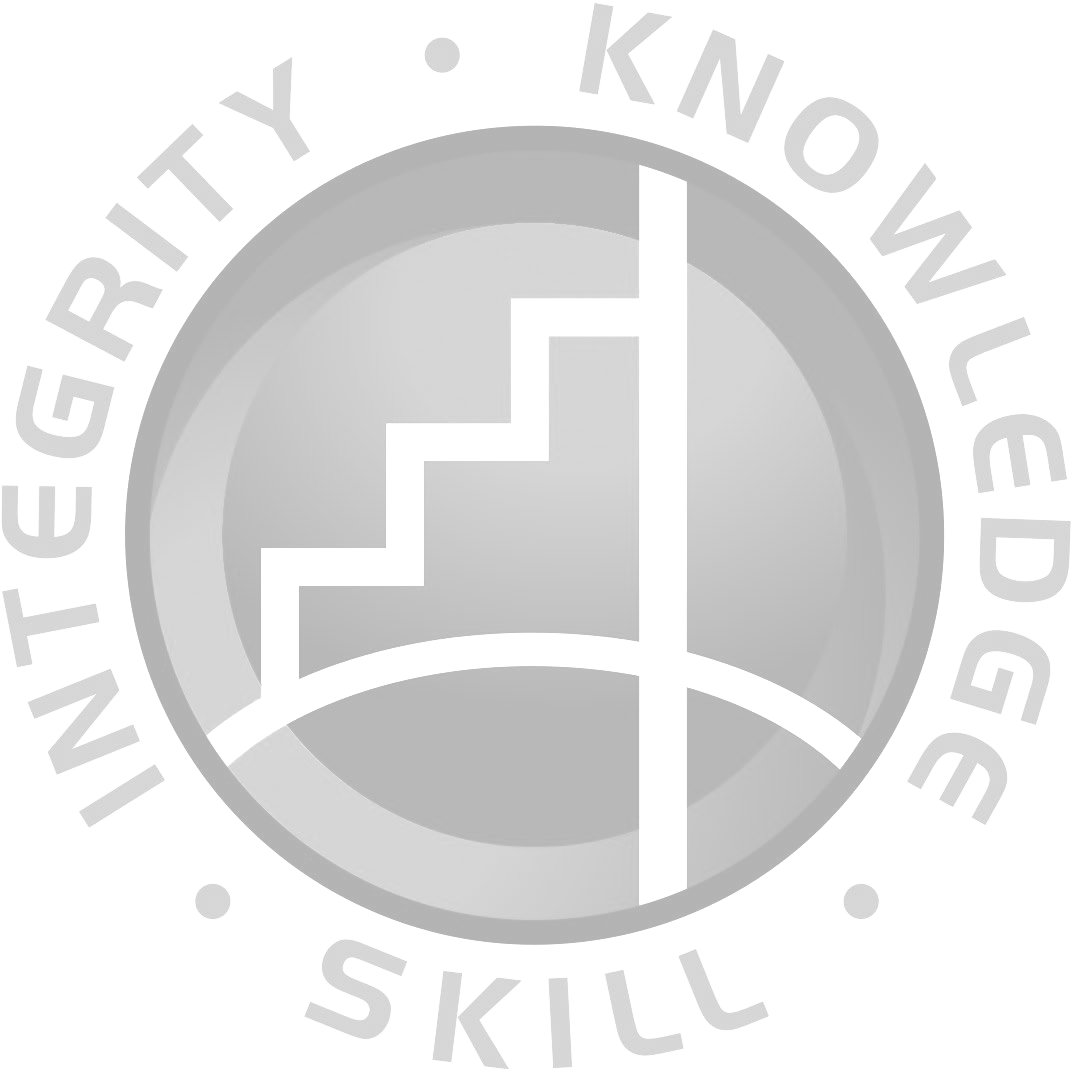 DAFTAR LAMPIRANLampiran 1 Data Penelitian	106Lampiran 2 Hasil Uji Penilitan	108This study aims to determine and analyze the influence of Risk Based Bank Rating components to the financial performance of Foreign Exchange Banks listed on the Indonesia Stock Exchange. The sample selection using purposive sampling method and sample of this research is 19 banks. Data obtained from secondary data of Foreign Exchange Bank annual report listed on Indonesia Stock Exchange in 2012 - 2016. The analysis technique used in this research is multiple regression analysis. The hypothesis in this study was based on previous research and various other supporting theories.The results of this study showed that the Non Performing Loan (NPL) has a significant negative effect on financial performance, Net Foreign Currency Position (NOP) has a significant negative effect on financial performance, Loan to Deposit Ratio (LDR) has no significant negative effect on financial performance, Good Corporate Governance (GCG) has no significant effect on financial performance, Net Interest Margin (NIM) has a significant positive effect on financial performance, and Capital Adequacy Ratio (CAR) has no significant effect on financial performance.Keywords : Risk Based Bank Rating, NPL, PDN, LDR, GCG, NIM, CAR, Financial Performance, BUSN DevisaPenelitian ini bertujuan untuk mengetahui dan menganalisis pengaruh komponen Risk Based Bank Rating terhadap kinerja keuangan Bank Umum Swasta Nasional Devisa yang terdaftar di Bursa Efek Indonesia. Pemilihan sampel menggunakan metode purposive sampling dan sampel penelitian ini adalah sebanyak 19 bank. Data diperoleh dari data sekunder laporan tahunan BUSN Devisa yang terdaftar di Bursa Efek Indonesia pada tahun 2012 - 2016. Teknik analisis yang digunakan dalam penelitian ini adalah analisis regresi berganda. Hipotesis dalam penelitian ini didasarkan pada penelitian terdahulu dan berbagai teori pendukung lainnya.Hasil dari penelitian ini menunjukkan bahwa Non Performing Loan (NPL) berpengaruh negatif signifikan terhadap kinerja keuangan, Posisi Devisa Netto (PDN) berpengaruh negatif signifikan terhadap kinerja keuangan, Loan to Deposit Ratio (LDR) tidak berpengaruh signifikan terhadap kinerja keuangan, Good Corporate Governance (GCG) tidak berpengaruh signifikan terhadap kinerja keuangan, Net Interest Margin (NIM) berpengaruh positif signifikan terhadap kinerja keuangan, dan Capital Adequacy Ratio (CAR) tidak berpengaruh signifikan terhadap kinerja keuangan.Kata Kunci : Risk Based Bank Rating, NPL, PDN, LDR, GCG, NIM, CAR,Kinerja Keuangan, BUSN Devisaxiv	Indonesia Banking SchoolPENDAHULUANLatar Belakang MasalahPerbankan merupakan lembaga keuangan yang memiliki peranan dalam sistem keuangan di Indonesia dan keberadaan sektor perbankan memiliki peranan cukup penting, dimana dalam kehidupan masyarakat sebagian besar melibatkan jasa dari sektor perbankan (Defri, 2012). Sedangkan menurut Idroes (2011), Bank sebagai institusi yang memiliki izin untuk melakukan banyak aktivitas, memiliki peluang yang sangat luas dalam memperoleh pendapatan. Oleh karena itu bank harus menjaga kepercayaan masyarakat dengan menjamin tingkat likuiditas juga beroperasi secara efektif dan efisien untuk mencapai profitabilitas yang tinggi (Pamularsih, 2015).Dalam menciptakan dan memelihara perbankan yang sehat diperlukan lembaga perbankan yang terdapat pembinaan dan pengawasan yang efektif sesuai dengan pasal 29 ayat 2 UU RI No. 10 tahun 1998 bahwa bank wajib memelihara tingkat kesehatan bank sesuai dengan ketentuan kecukupan modal, kualitas aset, kualitas manajemen, likuiditas, rentabilitas, solvabilitas, dan aspek lain yang berhubungan dengan usaha bank dan wajib melakukan kegiatan usaha dengan prinsip kehati-hatian, agar lembaga perbankan di Indonesia mampu berfungsi secara efisien, sehat, wajar, dan mampu melindungi secara baik dana yang dititipkan masyarakat ke bidang-bidang yang produktif bagi pencapaian sasaran pembangunan (Supraba & Widyarti, 2011).1	Indonesia Banking SchoolKesehatan bank yaitu kepentingan semua pihak terkait, baik pemilik, pengelola bank, masyarakat pengguna jasa bank, Bank Indonesia selaku otoritas pengawas bank, dan juga tingkat kesehatan bank dapat digunakan oleh pihak- pihak tersebut untuk mengevaluasi kinerja bank dalam menerapkan prinsip kehati- hatian, kepatuhan terhadap ketentuan yang berlaku dan manajemen resiko (Taswan, 2010). Menurut Marliana & Anan (2015), Tingkat kesehatan bank yaitu penilaian atas suatu kondisi laporan keuangan bank pada periode dan saat tertentu sesuai dengan Standar Bank Indonesia. Sedangkan menurut Lasta et al., (2014), Tingkat kesehatan bank adalah kondisi keuangan dan manajemen bank diukur melalui rasio-rasio hitung.Penilaian kinerja keuangan perbankan merupakan salah satu faktor yang penting bagi perbankan untuk melihat bagaimana bank tersebut dalam melakukan kinerjanya apakah sudah baik atau belum dan penilaian juga dapat digunakan untuk mengetahui seberapa besar profitabilitas atau keuntungan (Arimi & Mahfud, 2012). Sejak Januari 2012 seluruh Bank Umum di Indonesia sudah harus menggunakan pedoman penilaian tingkat kesehatan bank yang terbaru berdasarkan Peraturan Bank Indonesia No.13/1/PBI/2011 tentang Penilaian Tingkat Kesehatan Bank Umum yaitu dengan menggunakan Metode RGEC, yaitu singkatan dari Risk Profile, Good Corporate Governance, Earnings, dan Capital. Dengan demikian jika kinerja bank baik, maka tingkat kepercayaan masyarakat terhadap bank meningkat, sebaliknya apabila kinerja bank menurun, maka tingkat kepercayaan nasabah berkurang (Prasanjaya & Ramantha, 2013).Menurut Kieso et al., (2014), laporan keuangan menyajikan informasi keuangan yang berguna untuk memberikan gambaran yang potensial bagi investor, pemberi pinjaman dan kreditur lainnya saat membuat keputusan dalam kapasitasnya sebagai pemasok dana. Financial Accounting Standards Board (FASB) (1978), Statement of Financial Accounting Concepts No. 1, menyatakan bahwa fokus utama laporan keuangan adalah laba, jadi informasi laporan keuangan seharusnya mempunyai kemampuan untuk memprediksi laba di masa depan. Kebijakan dan keputusan para investor dalam menginvestasikan modalnya ke dalam perusahaan lebih dipengaruhi oleh rasio profitabilitas yang dimiliki oleh suatu perusahaan dibandingkan dengan rasio lainnya, karena investor menganggap bahwa rasio profitabilitas dapat memberikan gambaran tentang tingkat pengembalian atau keuntungan yang akan diterima oleh investor dari investasinya (Prasinta, 2012).Profitabilitas merupakan kemampuan bank untuk menghasilkan atau memperoleh laba secara efektif dan efisien, Profitabilitas yang digunakan adalah ROA karena dapat memperhitungkan kemampuan manajemen bank dalam memperoleh laba secara keseluruhan (Arimi & Mahfud, 2012). Sedangkan menurut Prasetyo (2015), Rasio profitabilitas merupakan rasio untuk menilai kemampuan perusahaan dalam mencari keuntungan, Semakin tinggi tingkat profitabilitas dan terus-menerus memperoleh profitabilitas, maka semakin baik kinerja perbakan atau perusahaan dan kelangsungan hidup perbankan atau perusahaan tersebut akan terjamin.Tabel 1.1ROA, NPL, LDR, NIM, CAR Di Perbankan IndonesiaSumber : Data diolah dari Statistik Perbankan Indonesia (2017)Berdasarkan tabel 1.1 diatas, ROA dari tahun 2012 mengalami penurunan dari 3.11% menjadi 2.23%. NPL pada tahun 2012 ke tahun 2016 mengalami kenaikan dari 1.87% menjadi 2.93%. Sementara LDR juga mengalami kenaikan dari tahun 2012 sampai tahun 2013 yaitu 83.58% hingga 89.70%, namun mengalami penurunan tahun 2014 menjadi 89.42%, dan mengalami kenaikan lagi ketika tahun 2015 hingga 2016 yaitu menjadi 90.70%. NIM mengalami penurunan pada tahun 2012 sampai tahun 2014 dari 5.49% menjadi 4.23% namun pada tahun 2015 dan tahun 2016 mengalami kenaikan menjadi 5.63%. CAR mengalami kenaikan yaitu pada tahun 2012 ke tahun 2016 dari 17.43% menjadi 22.93%.Menurut Widowati & Suryono (2015), Return on Assets (ROA) digunakan untuk mengukur profitabilitas bank, karena Bank Indonesia sebagai pembina dan pengawas perbankan lebih mengutamakan nilai profitabilitas suatu bank yang diukur dengan aset yang dananya sebagian besar dari dana simpanan masyarakat. Salah satu indikator yang digunakan untuk mengukur tingkat profitabilitas adalah ROA, ROA penting bagi bank karena ROA digunakan untuk mengukur efektivitas perusahaan dalam menghasilkan keuntungan dengan mamanfaatkanaktiva yang dimilikinya (Dendawijaya, 2005). ROA merupakan rasio antara laba sesudah pajak terhadap total aset, semakin besar ROA menunjukkan kinerja perusahaan semakin baik, kerena tingkat pengembalian semakin besar (Rahmawati, 2010).Non Performing Loan (NPL) merupakan kemampuan bank dalam mengelola kredit bermasalah dari keseluruhan kredit yang diberikan oleh bank (Rofiqoh & Purwohandoko, 2014). Berbagai penelitian terdahulu mengenai faktor yang berpengaruh terhadap kinerja keuangan telah banyak dilakukan. Dalam penelitian yang dilakukan oleh Ibadil & Haryanto (2014), menunjukkan bahwa hasil risiko kredit yang dihitung dengan NPL berpengaruh negatif signifikan terhadap ROA, Semakin tinggi rasio NPL maka semakin buruk kualitas kredit yang menyebabkan jumlah kredit bermasalah semakin besar sehingga dapat menyebabkan kemungkinan suatu bank dalam kondisi bermasalah semakin besar. Hal ini bertentangan dengan penelitian yang dilakukan oleh Abiola & Olausi (2014), menunjukan bahwa NPL berpengaruh positif signifikan terhadap ROA.Posisi Devisa Netto (PDN) dihitung berdasarkan Surat Edaran Bank Indonesia No. 13/24/DPNP yaitu selisih bersih aktiva dan pasiva dalam neraca untuk setiap valuta asing ditambah dengan selisih bersih tagihan dan kewajiban baik yang merupakan komitmen maupun kontijensi dalam rekening administratif untuk setiap valuta asing yang semuanya dinyatakan dalam rupiah. Dalam penelitian yang dilakukan oleh Ibadil & Haryanto (2014), menyatakan bahwa PDN tidak berpengaruh signifikan terhadap ROA, karena jika rasio PDN semakin tinggi maka dapat meminimalisir terjadinya risiko, sehingga dapat meningkatkantingkat kinerja keuangan. Sedangkan menurut Ahmadyanti (2015), menunjukkan bahwa PDN berpengaruh positif signifikan terhadap ROA.Loan to Deposit Ratio (LDR) adalah rasio kinerja bank untuk mengukur likuiditas bank dalam memenuhi kebutuhan dana yang ditarik oleh masyarakat dalam bentuk tabungan, giro dan deposito (Pamularsih, 2015). Penelitian mengenai pengaruh LDR terhadap ROA juga memberikan hasil yang berbeda. Kristianti & Yovin (2016), menunjukkan bahwa hasil risiko likuiditas yang dihitung dengan LDR berpengaruh positif signifikan terhadap ROA, semakin tinggi LDR menunjukkan semakin tinggi risiko bank, sebaliknya jika LDR rendah menunjukkan bahwa bank tidak berhasil dalam memberikan kredit. Sementara Eng (2013), menunjukkan bahwa LDR berpengaruh negatif signifikan terhadap ROA.Menurut Dewi et al., (2016), Good Corporate Governance (GCG) adalah seperangkat peraturan yang mengatur hubungan antara pemegang saham, pengurus perusahaan, pihak kreditur, pemerintah, karyawan serta para pemegang kepentingan internal dan eksternal lainnya yang berkaitan dengan hak-hak dan kewajiban mereka atau dengan kata lain suatu sistem yang mengatur dan mengendalikan perusahaan dengan tujuan untuk meningkatkan nilai tambah bagi semua pihak yang berkepentingan. Hasil penelitian yang dilakukan oleh Tjondro & Wilopo (2011), menyatakan bahwa GCG berpengaruh positif signifikan terhadap ROA, hal ini berarti semakin baik penerapan GCG maka akan makin meningkat kemampuan perusahaan dalam menghasilkan laba. Sedangkan menurut Dewi et al., (2016), menyatakan bahwa GCG tidak berpengaruh terhadap ROA.Menurut Tjondro & Wilopo (2011), Net Interest Margin (NIM) merupakan rasio yang digunakan untuk mengukur kemampuan manajemen bank dalam mengelola aktiva produktif untuk menghasilkan pendapatan bunga dari kegiatan operasional bank. NIM yang diteliti oleh Marliana & Anan (2015), menunjukkan bahwa NIM berpengaruh positif signifikan terhadap ROA, jika NIM meningkat maka ROA juga akan meningkat. Hasil penelitian ini berbeda dengan penelitian yang dilakukan oleh Zulfikar (2014), menunjukkan adanya pengaruh yang negatif signifikan NIM terhadap ROA.Capital Adequacy Ratio (CAR) adalah rasio kecukupan modal yang menunjukkan kemampuan bank dalam mempertahankan modal yang mencukupi (Aini, 2013). Dalam penilitian yang dilakukan oleh Dewi et al., (2016), menunjukkan bahwa CAR berpengaruh positif signifikan terhadap ROA, Semakin tinggi rasio permodalan menunjukkan semakin tinggi modal yang dimiliki oleh bank sehingga semakin kuat bank untuk menanggung resiko dari setiap kredit yang diberikan. Sementara Gizaw et al., (2015), menunjukkan bahwa CAR berpengaruh negatif signifikan terhadap ROA.Pada penelitian terdahulu masih terdapat beberapa kekurangan, diantaranya yaitu: (i) masih banyak yang menggunakan metode CAMELS dalam mengukur tingkat kesehatan bank; (ii) penelitian terdahulu masih sedikit yang menggunakan sampel pada BUSN Devisa; (iii) variabel yang digunakan pada profil risiko masih terbatas.Dengan demikian penelitian ini bermaksud untuk memperbaiki kelemahan pada penelitian-penelitian sebelumnya dengan cara: (i) dalam mengukur tingkat kesehatan bank menggunakan metode RBBR; (ii) sampel yang digunakan yaitu BUSN Devisa yang terdaftar di BEI pada tahun 2012 - 2016; (iii) menggunakan 3 (tiga) faktor profil risiko yaitu risiko kredit, risiko pasar, dan risiko likuiditas.Penelitian ini akan mengkaji lebih lanjut mengenai hubungan tingkat kinerja keuangan perusahaan perbankan dengan menggunakan komponen Risk Based Bank Rating (RBBR) yang terdiri dari rasio Non Performing Loan (NPL), Posisi Devisa Netto (PDN), Loan to Deposit Ratio (LDR), Good Corporate Governance (GCG), Net Interest Margin (NIM), dan Capital Adequency Ratio (CAR) terhadap Return On Asset (ROA). Dalam penelitian ini akan dikaji ulang sehingga apa yang menjadi hasil penelitian nantinya akan mempertegas dan memperkuat teori yang ada. Maka, penulis akan melakukan penelitian yang berjudul “Pengaruh Komponen Risk Based Bank Rating Terhadap Kinerja Keuangan Bank Umum Swasta Nasional Devisa”.Rumusan MasalahBerdasarkan uraian latar belakang diatas, maka yang menjadi rumusan masalah dalam penelitian ini adalah:Apakah risiko kredit yang diukur dengan Non Performing Loan (NPL) berpengaruh terhadap Return On Asset (ROA)?Apakah risiko pasar yang diukur dengan Posisi Devisa Netto (PDN) berpengaruh terhadap Return On Asset (ROA)?Apakah risiko likuiditas yang diukur dengan Loan to Deposit Ratio (LDR) berpengaruh terhadap Return On Asset (ROA)?Apakah Good Corporate Governance (GCG) berpengaruh terhadap Return On Asset (ROA)?Apakah Earnings yang diukur dengan Net Interest Margin (NIM) berpengaruh terhadap Return On Asset (ROA)?Apakah kecukupan modal yang diukur dengan Capital Adequacy Ratio(CAR) berpengaruh terhadap Return On Asset (ROA)?Tujuan PenelitianBerdasarkan rumusan masalah diatas maka tujuan dari penulisan penelitian ini adalah :Mengetahui pengaruh risiko kredit yang diukur dengan Non Performing Loan (NPL) berpengaruh terhadap Return On Asset (ROA).Mengetahui pengaruh risiko pasar yang diukur dengan Posisi Devisa Netto (PDN) berpengaruh terhadap Return On Asset (ROA)?Mengetahui pengaruh risiko likuiditas yang diukur dengan Loan to Deposit Ratio (LDR) berpengaruh terhadap Return On Asset (ROA).Mengetahui pengaruh Good Corporate Governance (GCG) berpengaruh terhadap Return On Asset (ROA).Mengetahui pengaruh Earnings yang diukur dengan Net Interest Margin(NIM) berpengaruh terhadap Return On Asset (ROA).Mengetahui pengaruh kecukupan modal yang diukur dengan Capital Adequacy Ratio (CAR) berpengaruh terhadap Return On Asset (ROA).Pembatasan MasalahAdapun pembatasan masalah, dimana terdapat keterbatasan peneliti yang mengakibatkan masalah yang telah diidentifikasi tidak dapat diteliti semua. Pembatasan masalah tersebut dirincikan sebagai berikut :Periode penelitian ini adalah tahun 2012 sampai 2016.Sampel yang digunakan yaitu Bank Umum Swasta Nasional Devisa yang terdaftar di Bursa Efek Indonesia (BEI).Manfaat PenelitianBagi PerusahaanPenelitian ini diharapkan menjadi bahan pertimbangan dan memberikan informasi pada saat mengambil kebijakan, khususnya dalam menilai kinerja keuangan perusahaan.Bagi PenelitiPenelitian ini diharapkan dapat berguna bagi penulis dalam menerapkan teori yang sudah dipelajari selama masa perkuliahan ke dalam dunia kerja nyata serta sebagai salah satu syarat kelulusan bagi mahasiswa STIE Indonesia Banking School.Bagi Akademisi / PembacaPenelitian ini dapat digunakan sebagai dasar/acuan dalam penelitian sejenis pada waktu yang akan datang dan dapat dijadikan sumber pustaka yang dapat menambah wacana baru dan memberikan pemahaman yang lebih luas akan pentingnya pengukuran tingkat kesehatan dalam suatu bank.Sistematika PenulisanSistematika penelitian ini terdiri dari 5 (lima) bab yang masing-masing berisi tentang:BAB I PENDAHULUANBab ini merupakan pendahuluan yang berisi latar belakang masalah, rumusan masalah, tujuan penelitian, pembatasan masalah, manfaat penelitian, serta sistematika penulisan.BAB II KERANGKA TEORITISBab ini penulis membahas mengenai pembahasan pada tinjauan pustaka yang menguraikan teori-teori dan pengertian-pengertian dasar yang akan digunakan oleh penulis untuk memecahkan masalah. Selain itu, bab ini juga akan menjelaskan tentang teori-teori yang berhubungan erat dengan pokok pembahasan yang akan diuraikan dalam suatu landasan teori, penelitian terdahulu, kerangka pemikiran dan hipotesis penelitian.BAB III METODE PENELITIANBab ini meliputi objek penelitian, populasi dan sampel pada penelitian, jenis dan sumber data yang digunakan, metode pengumpulan data, definisi variabel-variabel penelitian, teknik pengolahan dan analisa data, serta metode analisis data yang digunakan.BAB IV ANALISIS DAN PEMBAHASAN MASALAHBab ini terdiri dari pembahasan mengenai pengujian hipotesis yang dibuat dan penyajian hasil dari pengujian tersebut, serta pembahasan tentang analisis yang dikaitkan dengan teori yang berlaku.BAB V KESIMPULAN DAN SARANBab ini terdiri dari kesimpulan yang diperoleh dari hasil analisis pada bab sebelumnya, keterbatasan penelitian dan memberikan saran untuk penelitian selanjutnya.BAB II LANDASAN TEORILandasan TeoriTeori Institusional (Institutional Theory)Teori institusional memberikan penjelasan bagaimana mekanisme suatu organisasi melakukan aktivitasnya sesuai dengan nilai-nilai sosial dan budaya yang melingkupinya (Isgiyarta, 2009). Sedangkan menurut Dacin et al., (2002) dalam Sofyani & Akbar (2013) teori institusional merupakan penjelasan populer dan kuat untuk tindakan individu dan organisasi yang memaknai keberadaan organisasi dipengaruhi oleh tekanan normatif yang kadang-kadang timbul dari sumber eksternal seperti lingkungan, namun bisa juga timbul dari dalam (internal) organisasi itu sendiri. Scott (1998) dalam Isgiyarta (2009), organisasi menyesuaikan diri dari tekanan institusional untuk perubahan, karena mereka diberi imbalan untuk melakukannya. Kaitannya dengan pelaksanaan sistem pengukuran kinerja adalah bahwa mungkin dapat ditemukan aspek-aspek yang mendukung dan menghambat tercapainya tujuan organisasi, dalam hal ini pencapaian kinerja yang distimulus dengan diberlakukannya sistem pengukuran kinerja (Sofyani & Akbar, 2013).Penelitian ini menggunakan teori institusional karena Bank diberikan ketentuan atau tekanan dari regulator yaitu Bank Indonesia. Menurut Peraturan Bank Indonesia No. 13/1/PBI/2011 yaitu Bank wajib melakukan penilaian Tingkat Kesehatan Bank secara individual dengan menggunakan metode Risk13	Indonesia Banking SchoolBased Bank Rating. Maka bank tersebut harus menggunakan metode Risk Based Bank Rating untuk memenuhi ketentuan Bank Indonesia. Hasil dalam komponen Risk Based Bank Rating (RBBR) diharapkan dapat beroperasi dengan baik terhadap kinerja keuangan bank, karena jika tingkat kesehatan bank baik maka kinerja keuangan bank juga akan meningkat.BankBank merupakan satu-satunya lembaga keuangan depositori. Sebagai lembaga keuangan depositori, bank memiliki izin untuk menghimpun dana secara langsung dari masyarakat dalam bentuk simpanan, lalu dana yang diperoleh dapat dialokasikan ke dalam aktiva dalam bentuk pemberian pinjaman dan investasi (Idroes, 2011). Sedangkan menurut Taswan (2010), Bank adalah sebuah lembaga atau perusahaan yang aktivitasnya menghimpun dana berupa giro, deposito tabungan dan simpanan yang lain dari pihak yang kelebihan dana (surplus spending unit) kemudian menempatkannya kembali kepada masyarakat yang membutuhkan dana (deficit spending unit) melalui penjualan jasa keuangan yang pada gilirannya dapat meningkatkan kesejahteraan rakyat banyak.Menurut UU No. 10 tahun 1998, Secara lebih spesifik terdapat fungsi bank yang sangat besar sekali bagi kehidupan masyarakat seperti :Agent of Trust : Dasar utama kegiatan perbankan adalah trust atau kepercayaan, baik dalam penghimpunan dana maupun penyaluran dana. Masyarakat akan mau menitipkan dananya di bank apabila dilandasi oleh unsur kepercayaan.Agent of Develpoment : Kegiatan bank tersebut memungkinkan masyarakat untuk melakukan kegiatan investasi, konsumsi, distribusi barang dan jasa. Mengingat kegiatan investasi, distribusi, dan konsumsi berkaitan dengan kegiatan pembangunan perekonomian masyarakat.Agent of Services : Selain dalam kegiatan penghimpunan dan penyaluran dana bank juga memberikan penawaran jasa-jasa perbankan lainnya kepada masyarakat. Jasa-jasa bank tersebut antara lain berupa pengiriman uang, penitipan barang berharga, pemberian jaminan bank, dan penyelesaian tagihan.Kegiatan BankMenurut Kuncoro & Suhardjono (2011), Berikut ini merupakan kegiatan bank adalah:Menghimpun dana (Funding) dari masyarakat dalam bentuk simpanan, maksudnya dalam hal ini bank sebagai tempat menyimpan uang atau berinvestasi bagi masyarakat. Tujuan utama masyarakat biasanya untuk keamanan uangnya. Sedangkan tujuan kedua adalah sebagai sarana investasi dengan harapan memperoleh bunga dari hasil simpanannya. Tujuan lainnya adalah untuk memudahkan melakukan transaksi pembayaran.Menyalurkan dana (Lending), bank memberikan kredit kepada masyarakat yang mengajukan permohonan. Pinjaman atau kredit yang diberikan dibagi dalam berbagai jenis sesuai dengan keinginan nasabah.Jenis BankMenurut Idroes (2011), berikut ini jenis perbankan berdasarkan fungsinyayaitu :Bank menurut Aspek FungsiBank UmumBank yang melaksanakan kegiatan usaha secara konvensional dan atau berdasarkan prinsip syariah yang dalam kegiatannya memberikan jasa dalam lalu lintas pembayaran. Sifat jasa yang diberikan adalah umum, dalam arti dapat memberikan seluruh jasa perbankan yang ada. Begitu pula dengan wilayah operasinya dapat dilakukan di seluruh wilayah indonesia, bahkan keluar negeri (cabang). Bank umum sering disebut bank komersil (commercial bank ).Bank Perkreditan Rakyat (BPR)Bank yang melaksanakan kegiatan usaha secara konvensional atau berdasarkan prinsip syariah. Dalam kegiatannya BPR tidak   memberikan jasa dalam lalu lintas pembayaran. Artinya jasa-jasa perbankan yang ditawarkan BPR jauh lebih sempit jika dibandingkan dengan kegiatan atau jasa bank umum.Bank menurut Aspek Kepemilikan (Taswan, 2010) :Bank Pemerintah Pusat adalah Bank-bank komersial, bank tabungan atau bank pembangunan yang mayoritas kepemilikannya berada di tangan pemerintah pusat.Bank Pemerintah Daerah adalah Bank-bank komersial, bank tabungan atau bank pembangunan yang mayoritas kepemilikannya berada di tangan pemerintah daerah.Bank Swasta Nasional adalah Bank yang dimiliki oleh warga negara Indonesia.Bank Swasta Asing adalah Bank yang mayoritas kepemilikannya dimiliki oleh pihak asing.Bank Swasta Campuran adalah Bank yang dimiliki oleh swasta domestik dan swasta asing.Bank menurut Aspek Status (Latumaerissa, 2011) :Bank DevisaBank yang mempunyai hak dan wewenang yang diberikan oleh Bank Indonesia untuk melakukan transaksi valuta asing dan lalu lintas devisa serta hubungan koresponden.Bank Non DevisaBank yang dalam operasionalnya hanya melaksanakan transaksi di dalam negeri, tidak melakukan transaksi valuta asing dan tidak melakukan hubungan dengan bank di luar negeri.Bank menurut Aspek Penentuan Harga (Kuncoro & Suhardjono, 2011) :Bank KonvensionalBank yang dalam menjalankan aktivitasnya, baik penghimpunan dana maupun dalam rangka penyaluran dananya, memberikan danamengenakan imbalan berupa bunga dalam persentase tertentu dari dana untuk suatu periode tertentu.Bank SyariahBank yang dalam aktivitasnya, baik penghimpunan dana maupun dalam rangka pencairan dananya memberikan dan mengenakan imbalan atas dasar prinsip syariah yaitu jual beli dan bagi hasil.Kesehatan BankSecara sederhana dapat dikatakan bahwa bank yang sehat adalah bank yang dapat menjalankan fungsi-fungsinya dengan baik (Permana, 2012). Perbankan harus dinilai kesehatannya agar tetap prima dalam melayani nasabahnya yang dilakukan setiap tahun untuk melihat adanya peningkatan atau penurunan kesehatan (Fadhila et al., 2015).Kesehatan Bank merupakan cerminan kondisi dan kinerja Bank sebagai sarana bagi otoritas pengawas dalam menetapkan strategi dan fokus pengawasan terhadap bank (Agustina, 2015). Sedangkan menurut Taswan (2010), Kesehatan bank adalah kepentingan semua pihak terkait, baik pemilik, pengelola (manajemen) bank, masyarakat pengguna jasa bank, serta otoritas perbankan, selain itu tingkat kesehatan bank dapat digunakan oleh pihak-pihak tersebut untuk mengevaluasi kinerja bank dalam menerapkan prinsip kehati-hatian, kepatuhan terhadap ketentuan yang berlaku dan manajemen risiko.Tingkat kesehatan bank yaitu kondisi keuangan dan manajemen bank diukur melalui rasio-rasio hitung (Lasta et al., 2014). Berdasarkan peraturan BankIndonesia No.13/1/PBI/2011 tentang Penilaian Tingkat Kesehatan Bank Umum, Bank Indonesia telah menetapkan sistem penilaian Tingkat Kesehatan Bank menggunakan pendekatan risiko yang disebut Risk Based Bank Rating (RBBR).Menurut Peraturan Bank Indoensia No. 13/1/PBI/2011, Hasil penilaian tingkat kesehatan bank yaitu peringkat komposit. Peringkat komposit terbagi menjadi:Peringkat Komposit 1 (PK-1), mencerminkan kondisi Bank yang secara umum sangat sehat.Peringkat Komposit 2 (PK-2), mencerminkan kondisi Bank yang secara umum sehat.Peringkat Komposit 3 (PK-3), mencerminkan kondisi Bank yang secara umum cukup sehat.Peringkat Komposit 4 (PK-4), mencerminkan kondisi Bank yang secara umum kurang sehat.Peringkat Komposit 5 (PK-5), mencerminkan kondisi Bank yang secara umum tidak sehat.Risk Based Bank Rating (RBBR)Penilaian kesehatan suatu bank tidak dapat terlepas dari penggunaan rasio keuangan yang digunakan sebagai indikator atau parameter dalam menilai sehat tidaknya suatu bank (Agustina, 2015). Menurut Pratiwi (2014), Penilaian tingkat kesehatan bank di Indonesia mengacu pada PBI nomor 13/1/PBI/2011 yang memuat ketentuan bahwa penilaian kesehatan Bank di Indonesia berbasis risikoatau Risk Based Bank Rating (RBBR) yang menyebutkan bahwa bank wajib memelihara dan/atau meningkatkan tingkat kesehatan bank dengan menerapkan prinsip kehati-hatian dan manajemen risiko dalam melaksanakan kegiatan usaha.Menurut Ibadil & Haryanto (2014), Dalam perkembangan mengenai bagaimana cara penilaian tingkat kesehatan bank, evaluasi kinerja yang dilakukan bank selama ini hanya terfokus pada sisi upside bisnis (pencapaian laba dan pertumbuhan) tidak membahas sisi downside (risiko), Evaluasi yang hanya fokus pada sisi upside cenderung bias dan tidak berorientasi pencapaian jangka panjang sehingga penilaian tingkat kesehatan bank (mencakup sisi upside dan downside) menjadi solusi penilaian kinerja yang lebih komprehensif. Untuk itu dengan adanya sistem penilaian tingkat kesehatan bank yang berdasar pada metode RBBR, yaitu meliputi penilaian Risk Profile (Profil Resiko), Good Corporate Governance (GCG), Earnings (Rentabilitas) dan Capital (Kecukupan Modal), sistem penilaian tingkat kesehatan bank akan menjadi lebih baik, selain itu peringkat setiap faktor tersebut ditetapkan berdasarkan kerangka analisis yang komprehensif dan terstruktur (Amelia, 2013).Profil Risiko (Risk Profile)Sesuai Peraturan Bank Indonesia, laporan profil risiko digabungkan dengan laporan tingkat kesehatan bank, dimana profil risiko menjadi salah satu komponen penilaian tingkat kesehatan bank (Ikatan Bankir Indonesia, 2016). Profil Risiko menjadi dasar penilaian tingkat kesehatan bank pada saat ini dikarenakan setiap kegiatan yang dilaksanakan oleh bank sangat memungkinkanakan timbulnya risiko (Yessi et al., 2015). Menurut SE No. 13/24/DPNP tahun 2011 perihal penilaian tingkat kesehatan bank umum, penilaian faktor profil risiko merupakan penilaian terhadap risiko inheren dan kualitas penerapan manajemen risiko dalam aktivitas operasional bank.Risk Profile merupakan penilaian terhadap risiko inheren dan kualitas penerapan manajemen risiko (Sari, 2015). Menurut Surat Edaran Bank Indonesia No. 13/24/DPNP, Penilaian risiko inheren merupakan penilaian atas risiko yang melekat pada kegiatan bisnis Bank, baik yang dapat dikuantifikasikan maupun yang tidak, yang berpotensi mempengaruhi posisi keuangan Bank. Dilanjutkan oleh (Sari, 2015), dalam operasional bank terhadap 8 risiko yaitu risiko kredit, risiko pasar, risiko likuiditas, risiko operasional, risiko hukum, risiko stratejik, risiko kepatuhan, dan risiko reputasi. Namun dalam penelitian profil risiko yang akan diteliti yaitu risiko kredit, risiko pasar dan risiko likuiditas.Risiko KreditBank merupakan lembaga perantara yang menghimpun dana dan menempatkannya dalam bentuk aktiva produktif misalnya kredit, dalam bentuk kredit akan memberikan kontribusi pendapatan bunga bagi bank, oleh karena itu di Indonesia masih mendominasi pendapatan bank dibanding fee base income (Taswan, 2010). Bank dalam menjalankan operasinya tentu tidak lepas dari berbagai macam risiko, salah satu risikonya yaitu risiko kredit (Agustiningrum, 2013).Risiko Kredit didefinisikan sebagai risiko kerugian sehubungan dengan pihak peminjam (counterparty) yang tidak dapat dan atau tidak mau memenuhi kewajiban untuk membayar kembali dana yang dipinjamnya secara penuh pada saat jatuh tempo atau sesudahnya (Idroes, 2011). Risiko kredit didefinisikan sebagai risiko kerugian yang dikaitkan dengan kemungkinan kegagalan klien membayar kewajibannya atau risiko dimana debitur tidak dapat melunasi hutangnya (Paramitha et al., 2014).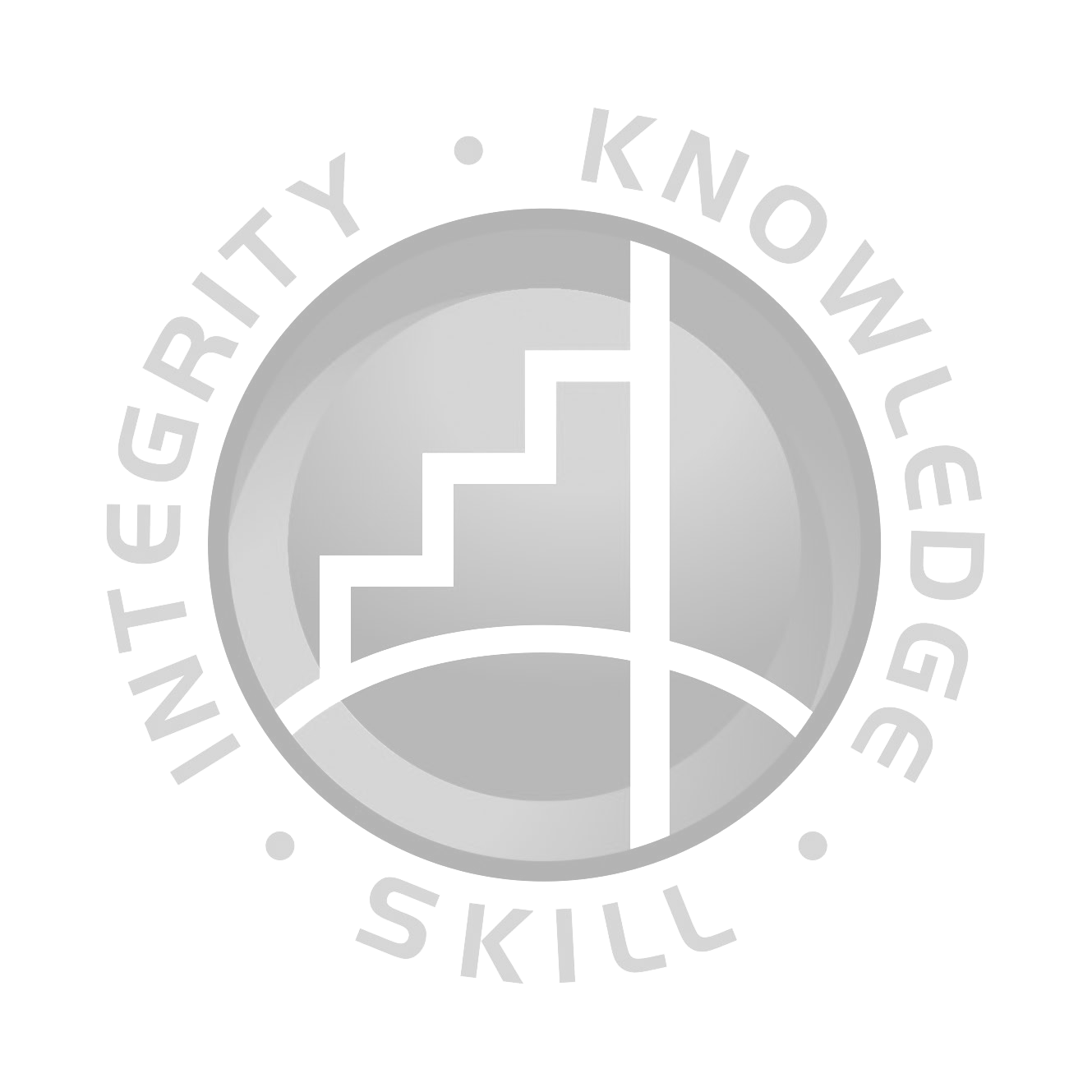 Resiko kredit dapat diukur dengan beberapa rasio yang dapat dirumuskan sebagai berikut (Ahmadyanti, 2015) :Non Performing Loan (NPL)NPL =Kredit Bermasalah Total Kredit× 100%Rasio Kredit Kualitas RendahKredit Kualitas RendahKredit Kualitas Rendah =	× 100%Total KreditNon Performing Assets (NPA)NPA =𝐴𝑛𝑛𝑢𝑎𝑙 𝑃𝑟𝑜𝑣𝑖𝑠𝑖𝑜𝑛 𝑓𝑜𝑟 𝐿𝑜𝑎𝑛 𝐿𝑜𝑠𝑠𝑒𝑠𝑇𝑜𝑡𝑎𝑙 𝐿𝑜𝑎𝑛𝑠 𝑎𝑛𝑑 𝐿𝑒𝑎𝑠𝑒𝑠× 100%Loss Allowance to Loans Ratio𝐴𝑙𝑙𝑜𝑤𝑎𝑛𝑐𝑒 𝑓𝑜𝑟 𝐿𝑜𝑎𝑛𝑠 𝐿𝑜𝑠𝑠𝑒𝑠𝐿𝑜𝑠𝑠 𝐴𝑙𝑙𝑜𝑤𝑎𝑛𝑐𝑒 𝑡𝑜 𝐿𝑜𝑎𝑛𝑠 𝑅𝑎𝑡𝑖𝑜 =	× 100%𝑇𝑜𝑡𝑎𝑙 𝐿𝑜𝑎𝑛𝑠 𝑎𝑛𝑑 𝐿𝑒𝑎𝑠𝑒𝑠NPL (Non Performing Loan) merupakan rasio yang menunjukkan kemampuan manajemen bank dalam mengelola kredit bermasalah yang diberikan oleh bank (Dewi et al., 2016). Menurut SE BI No. 13/24/DPNP, kredit kualitas rendah adalah seluruh kredit kepada pihak ketiga bukan Bank yang memiliki kualitas dalam perhatian khusus, kurang lancar, diragukan dan macet sertatermasuk didalamnya kredit direstrukturisasi kualitas lancar. Menurut (Budiwati & Jariah, 2012), Non Performing Assets (NPA) merupakan rasio kualitas aktiva produktif bermasalah yang terdiri dari kualitas kurang lancar, diragukan dan macet dengan membandingkan nya terhadap total aktiva produktif. Loss Allowance to Loan Ratio merupakan indikator rasio kredit yang mengungkapkan tingkat dimana pemberi pinjaman mempersiapkan kerugian atas pinjaman yang diberikan dengan membangun cadangan kerugian melalui ketentuan terhadap kerugian pinjaman (Rose & Hudgins, 2013).Risiko PasarRisiko pasar adalah risiko pada posisi neraca dan rekening administratif termasuk transaksi derivatif akibat perubahan harga pasar, antara lain risiko perubahan nilai dari aset yang dapat diperdagangkan atau disewakan termasuk risiko perubahan harga option (Agustina, 2015). Risiko pasar meliputi antara lain risiko suku bunga (benchmark interest rate risk), risiko nilai tukar, risiko ekuitas, dan risiko komoditas (Ikatan Bankir Indonesia, 2016). Sedangkan menurut (Idroes, 2011), Risiko pasar didefinisikan sebagai risiko kerugian pada posisi neraca serta pencatatan tagihan dan kewajiban di luar neraca (on and off balance sheet) yang timbul dari pergerakan harga pasar (market prices). Adapun rasio yang dapat digunakan untuk mengukur risiko pasar adalah (Rofiqoh & Purwohandoko, 2014) :Interest Rate Ratio (IRR)IRSAIRR =	× 100%IRSLPosisi Devisa Netto (PDN)PDNPDN =	× 100%Total ModalPosisi Devisa Netto (PDN) adalah rasio yang digunakan oleh manajemen bank sebagai pengendali posisi pengelolaan valuta asing (Ibadil & Haryanto, 2014). Sedangkan Interest Rate Risk (IRR) adalah rasio yang digunakan untuk mengukur sensitivitas bank terhadap perubahan suku bunga di pasar, IRR dapat berpengaruh positif atau negatif terhadap risiko suku bunga (Damayanti & Chaniago, 2014).Risiko LikuiditasSebuah perusahaan diwajibkan untuk mempertahankan likuiditasnya serta menjamin kelancaran operasi dalam memenuhi kewajibannya (Prasanjaya & Ramantha, 2013). Suatu bank dapat dikatakan likuid, apabila bank yang bersangkutan mampu membayar semua utangnya terutama utang-utang jangka pendek yang dikatakan likuid jika pada saat ditagih bank mampu membayar dan dapat memenuhi semua permohonan kredit yang layak dibiayai (Hutagalung et al., 2013). Rasio untuk mengukur risiko likuiditas ini dapat dirumuskan sebagai berikut (Damayanti & Chaniago, 2014) :Loan to Deposit Ratio (LDR)LDR ≡Total KreditTotal Dana Pihak Ketiga× 100%Investing Policy Ratio (IPR)IPR =Surat Berharga Total Dana Pihak Ketiga× 100%Loan to Deposit Ratio (LDR) merupakan rasio yang menyatakan seberapa jauh kemampuan bank dalam membayar kembali penarikan dana yang dilakukan deposan dengan mengendalikan kredit yang diberikan sebagai sumber likuiditasnya (Dendawijaya, 2005). Sedangkan Investing Policy Ratio (IPR) merupakan rasio yang digunakan untuk mengukur kemampuan bank dalam melunasi kewajibannya kepada para deposannya dengan cara melikuidasi surat- surat berharga yang dimilikinya (Sary, 2016).Good Corporate Governance (GCG)Good Corporate governance dapat didefinisikan sebagai susunan aturan yang menentukan hubungan antara pemegang saham, manajer, kreditor, pemerintah, karyawan, dan stakeholder internal dan eksternal yang lain sesuai dengan hak dan tanggung jawabnya yang diperlukan untuk mendorong terciptanya pasar yang efisien, transparan dan konsisten dengan peraturan perundang-undangan (Tjondro & Wilopo, 2011). Penilaian faktor GCG merupakan penilaian terhadap kualitas manajemen bank atas pelaksanaan prinsip- prinsip GCG, Prinsip-prinsip GCG dan fokus penilaian terhadap pelaksanaan prinsip-prinsip GCG berpedoman pada ketentuan Bank Indonesia mengenai pelaksanaan GCG bagi Bank Umum dengan memperhatikan karakteristik dan kompleksitas usaha Bank (Agustina, 2015).Menurut Surat Edaran Bank Indonesia No. 15/15/DPNP tersebut dijelaskan bahwa Pelaksanaan GCG pada industri perbankan harus senantiasa berlandaskan pada 5 (lima) prinsip dasar sebagai berikut:Transparansi (Transparency) yaitu keterbukaan dalam mengemukakan informasi yang material dan relevan serta keterbukaan dalam melaksanakan proses pengambilan keputusan.Akuntabilitas (Accountability) yaitu kejelasan fungsi dan pelaksanaan pertanggungjawaban organ bank sehingga pengelolaannya berjalan secara efektif.Pertanggungjawaban (Responsibility) yaitu kesesuaian pengelolaan bank dengan peraturan perundang-undangan yang berlaku dan prinsip pengelolaan bank yang sehat.Independensi (Independency) yaitu pengelolaan Bank secara profesional tanpa pengaruh/tekanan dari pihak manapun.Kewajaran (Fairness) yaitu keadilan dan kesetaraan dalam memenuhi hak-hak stakeholders yang timbul berdasarkan perjanjian dan peraturan perundang- undangan yang berlaku.Dalam rangka memastikan penerapan 5 (lima) prinsip dasar GCG, Bank harus melakukan penilaian sendiri (self assessment) secara berkala yang paling kurang meliputi 11 (sebelas) Faktor Penilaian Pelaksanaan GCG yaitu (SE BI No. 15/15/DPNP):Tabel 2.1Ringkasan Perhitungan Nilai Komposit Self Assessment GCGtanggung jawab Direksi.kepentingan. kepatuhan. internal. eksternal.pengendalian internal.Penyediaan dana kepada pihak terkait (related party) dan penyediaan dana besar (large exposures).Transparansi kondisi keuangan dan non- keuangan bank, laporan pelaksanaan GCG dan pelaporan internal.7,50%	0	0,0015,00%	0	0,00Rencana strategis bank.	5,00%	0	0,00Nilai Komposit	100%	0	0,00*	:	Berisikan	penjelasan	mengapa	penilai	memberikan	peringkat sebagaimana pada kolom (B)Sumber : SE BI No. 15/15/DPNPMenurut SE BI No. 15/15/DPNP hasil dari pembobotan yang telah dilakukan terhadap seluruh peringkat faktor kemudian dijumlahkan dan diperingkatkan berdasarkan hasil atau predikat komposit yang telah ditetapkan oleh Bank Indonesia. Semakin baik GCG yang terdapat disuatu bank makasemakin baik kinerja bank sehingga mempengaruhi kualitas dan profitabilitas suatu usaha bank (Krisnawati & Chabachib, 2014).Rentabilitas (Earnings)Earnings (rentabilitas) menunjukan tidak hanya jumlah kuantitas dan trend earning tetapi juga faktor-faktor yang mempengaruhi ketersediaan dan kualitas earning (Kuncoro & Suhardjono, 2011). Earning yaitu penilaian kemampuan bank dalam menghasilkan laba (Lasta et al., 2014). Pengukuran faktor rentabilitas meliputi evaluasi terhadap kinerja rentabilitas, sumber-sumber rentabilitas, dan sustainability rentabilitas bank dengan mempertimbangkan aspek tingkat, trend, struktur, dan stabilitas dengan memperhatikan kinerja peer group serta manajemen rentabilitas bank, baik melalui analisis aspek kuantitatif maupun kualitatif (Ikatan Bankir Indonesia, 2016).Risiko rentabilitas dapat diukur dengan menggunakan rasio ROA dan NIM (Lasta et al., 2014). Return On Asset (ROA) merupakan rasio yang digunakan untuk mengukur kemampuan manajemen bank dalam memperoleh laba secara keseluruhan (Dendawijaya, 2005). Rasio NIM sangat dipengaruhi oleh perubahan suku bunga serta kualitas aktiva produktif, maka bank perlu berhati-hati dalam memberikan kredit sehingga kualitas aktiva produktifnya tetap terjaga (Margaretha & Zai, 2013). Earnings dapat dirumuskan sebagai berikut (Lasta et al., 2014) :Return On Asset (ROA)ROA =Laba Sebelum Pajak Rata − rata Total Asset× 100%Net Interest Margin (NIM)NIM =Pendapatan Bunga Bersih Rata − rata Aktiva Produktif× 100%Semakin besar rasio ini maka meningkatnya pendapatan bunga atas aktiva produktif yang dikelola bank sehingga kemungkinan suatu bank dalam kondisi bermasalah semakin kecil (Sarwoko, 2009). Semakin besar perubahan Net Interest Margin (NIM) suatu bank, maka semakin besar pula profitabilitas bank tersebut, yang berarti kinerja keuangan tersebut semakin meningkat (Arimi & Mahfud, 2012).Kecukupan Modal (Capital)Bank Indonesia (BI) sebagai otoritas moneter menetapkan ketentuan mengenai kewajiban penyediaan modal minimum yang harus selalu dipertahankan setiap bank (Pamularsih, 2015). Penilaian permodalan merupakan penilaian terhadap kecukupan modal Bank untuk mengcover eksposur risiko saat ini dan mengantisipasi eksposur risiko di masa datang yang berfungsi untuk mengukur kemampuan bank dalam menyerap kerugian-kerugian yang tidak dapat dihindari lagi (Sarwoko, 2009).Rasio yang digunakan dalam penelitian ini yaitu Capital Adequacy Ratio (CAR), rasio CAR juga biasa disebut dengan rasio kecukupan modal, yang berarti jumlah modal sendiri yang diperlukan untuk menutup risiko kerugian yang mungkin timbul dari penanaman aktiva-aktiva yang mengandung risiko serta membiayai seluruh benda tetap dan inventaris bank (Kuncoro & Suhardjono, 2011). Sedangkan menurut Sarwoko (2009), CAR adalah kecukupan modal yangmenunjukkan kemampuan bank dalam mempertahankan modal yang mencukupi dan	kemampuan	manajemen	bank	dalam	mengidentifikasi,	mengukur, mengawasi, dan mengontrol risiko-risiko yang timbul yang dapat berpengaruh terhadap besarnya modal bank. Rasio CAR dapat dirumuskan sebagai berikut (Marliana & Anan, 2015) :CAR =Modal BankATMR× 100%Semakin tinggi CAR maka semakin kuat kemampuan bank tersebut untuk menanggung risiko dari setiap kredit atau aktiva produktif yang berisiko (Defri, 2012). Semakin besar Capital Adequacy Ratio (CAR) maka semakin tinggi permodalan bank dalam menjaga kemungkinan timbulnya risiko kerugian pada kegiatan usahanya, sehingga kinerja bank juga akan meningkat (Muhamad, 2015).Kinerja KeuanganNilai perusahaan sangat penting karena nilai perusahaan dapat menunjukan seberapa baik kinerja perusahaan tersebut dan salah satunya dapat mempengaruhi profitabilitas suatu perusahaan (Krisnawati & Chabachib, 2014). Menurut (Marliana & Anan, 2015), Kinerja keuangan adalah penentuan ukuran- ukuran tertentu yang dapat mengukur keberhasilan suatu perusahaan dalam menghasilkan laba, dalam suatu kinerja bank dapat menunjukan kekuatan bank yang dimanfaatkan untuk pengembangan usaha bank dan kelemahan bank dapat dijadikan dasar untuk perbaikan dimasa mendatang. Sedangkan Penilaian kinerja keuangan perbankan merupakan salah satu faktor yang penting bagi perbankan untuk melihat bagaimana bank tersebut dalam melakukan kinerjanya apakahsudah baik atau belum dan dapat digunakan untuk mengetahui seberapa besar profitabilitas atau keuntungan (Arimi dan Mahfud, 2012).Sangat penting bagi bank untuk menjaga profitabilitasnya tetap stabil bahkan meningkat agar memenuhi kewajiban kepada pemegang saham, meningkatkan daya tarik investor dalam menanamkan modal, dan meningkatkan kepercayaan masyarakat untuk menyimpan kelebihan dana yang dimiliki pada bank (Agustiningrum, 2013). Profitabilitas merupakan kemampuan perusahaan untuk memperoleh laba selama periode tertentu (Munawir, 2010). Sedangkan menurut Eng (2013), Profitabilitas adalah salah satu unsur yang terutama dinilai dalam penentuan tingkat kesehatan bank dan salah satu indikator yang umum digunakan dalam pengukuran daya laba perusahaan adalah rasio Return On Assets (ROA).Return on Assets (ROA) merupakan rasio profitabilitas yang penting bagi bank karena digunakan untuk mengukur efektivitas perusahaan untuk menghasilkan laba dengan memanfaatkan total aktivanya (Agustiningrum, 2013). Net Profit Margin (NPM) merupakan rasio yang menunjukkan seberapa besar persentase laba bersih yang diperoleh dari setiap penjualan (Hutami, 2012). Asset Utilization (AU) adalah pengukuran kemampuan Bank dalam menghasilkan pendapatan (pendapatan bunga, pendapatan bukan bunga, dan keuntungan atas penjualan sekuritas maupun kerugian (Ahmadyanti, 2015). Return On Investment (ROI) merupakan rasio yang mengukur kemampuan perusahaan dari modal yang diinvestasikan dalam keseluruhan aktiva untuk menghasilkan keuntungan neto (Amalia, 2010). Menurut Brigham & Houstin (2006), Return On Equity (ROE)adalah pengembalian atas ekuitas biasa yaitu rasio laba bersih terhadap ekuitas biasa atau mengukur tingkat pengembalian atas investasi pemegang saham biasa. Net Interest Margin (NIM) adalah rasio yang digunakan untuk mengukur kemampuan manajemen bank dalam menghasilkan pendapatan dari bunga (Dewi et al., 2015). Menurut (Hermawan, 2012) Earning Per Share (EPS) merupakanberikutReturn On Equity (ROE)ROE =𝐸𝑎𝑟𝑛𝑖𝑛𝑔𝑠 𝐴𝑓𝑡𝑒𝑟 𝐼𝑛𝑡𝑒𝑟𝑒𝑠𝑡 𝑎𝑛𝑑 𝑇𝑎𝑥𝐸𝑞𝑢𝑖𝑡𝑦× 100%Net Interest Margin (NIM)NIM =Pendapatan Bunga Bersih Rata − rata Aktiva Produktif× 100%Earnings Per-Share (EPS)Laba Saham BiasaEPS = Saham Biasa yang Beredar × 100%Namun, Bank Indonesia lebih mengutamakan nilai profitabilitas suatu bank yang diukur dengan ROA (Return On Asset), karena Bank Indonesia lebih mengutamakan nilai profitabilitas suatu bank yang diukur dengan aset yang dananya sebagian besar berasal dari simpanan masyarakat sehingga ROA lebih mewakili dalam mengukur tingkat profitabilitas bank (Marliana & Anan, 2015).Dengan demikian untuk menilai kinerja perbankan, Bank Indonesia menggunakan pendekatan risiko yang disebut Risk Based Bank Rating (RBBR) dengan menggunakan 4 faktor yaitu Risk Profile (Profil Risiko), Good Corporate Governance (GCG), Earning (Rentabilitas), dan Capital (Permodalan).Penelitian TerdahuluDalam penelitian Ibadil dan Haryanto (2014), dengan judul “Analisis Pengaruh Risiko, Tingkat Efisiensi, dan Good Corporate Governance Terhadap Kinerja Keuangan Perbankan”. Sampel yang digunakan adalah 20 perusahaan perbankan yang terdaftar di Bursa Efek Indonesia untuk periode tahun 2008-2012. Variabel independen yang digunakan untuk penelitian ini adalah NPL, NIM, LDR, BOPO, CAR, PDN dan GCG. Sedangkan variabel dependen yang digunakan adalah ROA. Berdasarkan hasil pengujian menunjukkan bahwa rasio NPL, NIM, BOPO, dan CAR memiliki pengaruh negatif signifikan terhadap ROA. Sedangkan variabel LDR, PDN, dan GCG tidak berpengaruh signifikan terhadap ROA. Perbedaan dengan penelitian penulis yaitu sampel dalampenelitian ini menggunakan 20 perusahaan perbankan go public tahun 2008 - 2012 dan variabel BOPO sebagai variabel independen.Menurut penelitian Marliana dan Anan (2015), yang melakukan penelitian dengan judul “Faktor-faktor yang Mempengaruhi Profitabilitas pada BUSN Devisa di Indonesia”. Populasi penelitian ini adalah 17 Bank Umum Swasta Nasional Devisa go public pada periode tahun 2007 hingga 2012. Dalam penelitian ini variabel Independen adalah CAR, BOPO, LDR, dan NIM, sedangkan variabel dependen adalah ROA. Dimana variabel CAR dan NIM berpengaruh positif signifikan terhadap ROA. Variabel BOPO berpengaruh negatif signifikan terhadap ROA. Namun variabel LDR berpengaruh tidak signifikan terhadap ROA. Perbedaan dalam penelitian penulis yaitu sampel pada 17 BUSN Devisa go public pada tahun 2007 - 2012 dan variabel BOPO.Penelitian yang dilakukan Eng (2013), dengan judul “Pengaruh NIM, BOPO, LDR, NPL dan CAR Terhadap ROA Bank International dan Bank Nasional Go Public”. Sampel yang digunakan dalam penelitian ini yaitu 7 bank International dan Bank nasional yang terdaftar di BEI periode tahun 2007-2011. Variabel independen dalam penelitian ini adalah NIM, BOPO, LDR, NPL dan CAR. Sedangkan variabel dependen dalam penelitian ini adalah ROA. Hasil pengujian menemukan bahwa variabel NIM berpengaruh positif signifikan terhadap ROA, variabel NPL berpengaruh negatif signifikan terhadap ROA, variabel BOPO dan CAR tidak berpengaruh signifikan terhadap ROA. Perbedaan dalam penelitian ini menggunakan variabel BOPO dan sampel pada 7 bank internasional dan nasional go public tahun 2007 - 2011.Pada penelitian Zulfikar (2014), yang melakukan penelitian dengan judul “Pengaruh CAR, LDR, NPL, BOPO dan NIM Terhadap Kinerja Profitabilitas (ROA) Bank Perkreditan Rakyat di Indonesia”. Sampel pada penelitian ini adalah 372 Bank Perkreditan Rakyat go public. Variabel independen pada penelitian ini adalah CAR, NPL, LDR, BOPO dan NIM. Sedangkan variabel dependen pada penelitian ini adalah ROA. Hasil yang diperoleh adalah variabel BOPO berpengaruh positif signifikan terhadap ROA, variabel NIM berpengaruh negatif signifikan terhadap ROA, Sedangkan variabel CAR, LDR dan NPL tidak berpengaruh signifikan terhadap ROA. Perbedaan dalam penelitian ini yaitu sampel yang digunakan dalam penelitian ini adalah 372 BPR pada tahun 2012 dan menggunakan variabel BOPO.Menurut Dewi, Arifati, dan Andini (2016), melakukan penelitian pada seluruh perusahaan Perbankan yang terdaftar di Bursa Efek Indonesia (BEI) terdapat 38 bank, pada periode tahun 2010 hingga 2013. Dengan judul “Analysis of Effect of CAR, ROA, LDR, Company Size, NPL and GCG to Bank Profitability”. Dimana CAR, BOPO, LDR, Company size, NPL, dan GCG sebagai variabel independen. Variabel dependen pada penelitian ini adalah ROA. Hasil yang diperoleh adalah CAR dan Company Size memiliki pengaruh positif signifikan terhadap profitabilitas bank, variabel BOPO berpengaruh negatif signifikan terhadap profitabilitas, Sedangkan variabel lainnya seperti LDR, NPL dan GCG tidak memiliki pengaruh yang signifikan terhadap profitabilitas bank. Perbedaan dalam penelitian ini yaitu sampel pada penelitian ini adalah 38perusahaan perbankan di BEI tahun 2010 - 2013, dan menggunakan variabel BOPO dan Company size.Dalam penelitian Tjondro dan Wilopo (2011), dengan judul “Pengaruh Good Corporate Governance (GCG) Terhadap Profitabilitas dan Kinerja Saham Perusahaan Perbankan Yang Tercatat di Bursa Efek Indonesia”. Sampel yang digunakan dalam penelitian ini adalah sektor perbankan yang terdaftar sebagai emiten di BEI yaitu terdapat 26 perusahaan perbankan pada tahun 2008. Variabel dalam penelitian ini ada dua yaitu variabel bebas meliputi GCG dan untuk variabel terikatnya adalah ROA, ROE, NIM. Hasil yang diperoleh yaitu GCG memiliki pengaruh positif yang signifikan terhadap ROA, ROE, NIM dan PER, Namun variabel GCG tidak berpengaruh signifikan terhadap Return saham. Perbedaan dalam penelitian ini adalah sampel dalam penelitian ini yaitu sektor perbankan yang terdaftar sebagai emiten di BEI, dan menggunakan ROE, NIM, PER, return saham sebagai variabel dependen.Menurut penelitian Abiola dan Olausi (2014), berjudul “The impact of credit risk management on the commercial banks performance in Nigeria”. Sampel pada bank komersial di Nigeria pada tahun 2005 sampai 2011. Variabel independen pada penelitian yang digunakan adalah NPL dan CAR. Sedangkan ROA dan ROE sebagai variabel dependen. Hasil dari penelitian ini menyatakan bahwa variabel NPL berpengaruh positif signifikan terhadap ROA dan ROE, sedangkan variabel CAR tidak memiliki pengaruh signifikan terhadap ROA dan ROE. Dalam penelitian ini yang membedakannya adalah menggunakan sampelpada bank komersial di Nigeria tahun 2005 - 2011 dan variabel ROE sebagai variabel dependen.Pada penelitian Li dan Zou (2014), yang berjudul “The Impact Of Credit Risk Management On Profitability Of Commercial Banks”. Sampel yang digunakan yaitu 47 bank komersial di Europe pada periode tahun 2007 hingga 2012. Dimana NPLR dan CAR sebagai variabel independen. ROE dan ROA sebagai variabel dependen. Hasil penelitian menunjukkan bahwa variabel NPLR memiliki pengaruh signifikan terhadap ROE dan ROA. Sedangkan CAR tidak memiliki pengaruh signifikan terhadap ROE dan ROA. Perbedaan dalam penelitian ini yaitu sampel dalam penelitian ini yaitu 47 bank komersial di Europe tahun 2007 - 2012 dan menggunakan variabel ROE sebagai variabel dependen.Penelitian Gizaw, Kebede dan Selvaraj (2015), melakukan penelitian pada perusahaan perbankan di Kenya dengan judul “The Impact Of Credit Risk On Profitability Perfomance Of Commercial Banks In Ethiopia”. Sampel yang digunakan yaitu 8 bank komersial di Ethiopia pada tahun 2003 sampai 2012. Variabel independen yang digunakan dalam penelitian ini yaitu NPL, CAR dan LLPR. Sedangkan variabel dependen, yakni ROA dan ROE. Hasil penelitian ini menunjukkan bahwa variabel NPLR dan CAR berpengaruh negatif signifikan terhadap ROA maupun ROE. Sedangkan variabel LLPR berpengaruh positif signifikan terhadap ROA, dan CAR berpengaruh negatif signifikan terhadap ROE. Perbedaan dalam penelitian yaitu menggunakan sampel pada 8 bank konvensional di Ethiopia tahun 2003 - 2012, dan tidak menggunakan variabel LLPR dan ROE.Menurut penelitian Buchory (2015), yang berjudul “Banking Intermediation, Operational Efficiency and Credit Risk In The Banking Profitability”. Populasi dalam penelitian ini yaitu 26 BPD pada tahun 2014. Variabel independen dalam penelitian ini yaitu LDR, OEOI, dan NPL. Sedangkan variabel dependen yaitu ROA. Hasil dari penelitian ini adalah variabel LDR berpengaruh negatif tidak signifikan terhadap ROA. Variabel OEOI berpengaruh negatif signifikan terhadap ROA. Variabel NPL berpengaruh positif tidak signifikan terhadap ROA. Yang membedakan dalam penelitian penulis yaitu sampel dalam penelitian ini adalah BPD tahun 2014 dan menggunakan variabel OEOI.Pada penelitian Kristianti dan Yovin (2016), dengan judul “Factors Affecting Bank Performance: Cases of Top 10 Giggest Government and Private Banks in Indonesia in 2004 - 2013”. Sampel pada penelitian ini adalah bank swasta yang asetnya berada top 10 pada periode 2004 sampai 2013. Variabel independen dalam penelitian ini adalah CAR, Operational efficiency, NIM, NPL dan LDR. Sedangkan variabel dependennya adalah ROA. Hasil dalam penelitian ini yaitu variabel CAR, NIM, LDR berpengaruh positif signifikan terhadap ROA. Variabel Operational efficiency, NPL berpengaruh negatif signifikan terhadap ROA. Namun terjadi perbedaan dalam penelitian ini yaitu penulis tidak menggunakan Operational efficiency sebagai variabel independen.Penelitian yang dilakukan oleh Sari dan Murni (2016), yang berjudul “Analysis of the effect of third party fund, capital adequacy ratio, and loan to deposit ratio on bank’s profitability after the application of IFRS”. Sampel yangdigunakan dalam penelitian ini adalah 22 perusahaan perbankan yang terdafatar di BEI pada tahun 2012 - 2013. TPF, LDR dan CAR sebagai variabel independen dan ROA sebagai variabel dependen. Hasil dalam penelitian ini menyatakan bahwa variabel TDF dan LDR tidak berpengaruh signifikan terhadap ROA, sedangkan variabel CAR berpengaruh positif signifikan terhadap ROA. Perbedaan dalam penelitian ini adalah sampel pada penelitian ini yaitu variablel TPF sebagai variabel independen.Tabel 2.2 Penelitian TerdahuluTabel 2.2Penelitian Terdahulu (Lanjutan)Tabel 2.2Penelitian Terdahulu (Lanjutan)Dengan demikian, penelitian ini adalah penelitian yang menguji kembali pengaruh Non Performing Loan (NPL), Posisi Devisa Netto (PDN), Loan to Deposit Ratio (LDR), Good Corporate Governance (GCG), Net Interest Margin (NIM), Capital Adequacy Ratio (CAR) terhadap Return On Asset (ROA) padaBank Umum Swasta Nasional Devisa di Indonesia. Adapun kerangka pemikiran penelitian ini dapat dilihat pada gambar berikut ini:LDR (X3)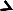 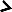 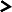 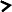 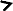 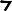 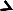 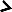 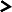 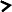 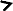 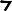 GCG (X4)NIM (X5)CAR (X6)Sumber : Data Diolah PenulisGambar 2.1 Kerangka PemikiranPengembangan HipotesisPengaruh Non Performing Loan (NPL) terhadap Return On Asset(ROA)Rasio NPL adalah perbandingan antara kredit bermasalah terhadap total kredit (Martharini & Mahfud, 2012). Rasio NPL menunjukkan kemampuan manajemen bank dalam mengelola kredit bermasalah yang diberikan oleh bank (Arimi & Mahfud 2012).Pengaruh Non Performing Loan (NPL) terhadap Return On Asset (ROA), dapat dijelaskan dengan Institutional theory, yaitu menurut Widowati & Suryono(2015), Rasio ini digunakan oleh bank konvensional karena menggunakan prinsip kredit. Pengukuran risiko kredit diukur dengan menggunakan rasio NPL yang ditunjukan bank kepada masyarakat, dimana bank sudah menjalankan sesuai dengan ketentuan yang ditetapkan oleh Bank Indonesia, sehingga kinerja bank akan lebih terjamin dan akan mengahasilkan laba yang meningkat. Jadi, semakin tinggi rasio ini maka akan semakin buruk kualitas kredit bank yang berarti jumlah kredit bermasalah semakin besar, sehingga kemungkinan suatu bank dalam kondisi bermasalah semakin besar (Eng, 2013).Hasil penelitian dari Ibadil & Haryanto (2014), Eng (2013), Gizaw et al., (2015), Kristianti & Yovin (2016) menyatakan bahwa NPL berpengaruh negatif signifikan terhadap ROA. Namun penelitian Abiola & Olausi (2014), Li & Zou (2014) menunjukan NPL berpengaruh positif signifikan terhadap ROA. Sedangkan hasil penelitian Zulfikar (2014), Dewi et al., (2016), Buchory (2015) bahwa NPL tidak berpengaruh signifikan terhadap ROA. Oleh karena itu, berdasarkan uraian diatas maka hipotesis yang pertama akan diuji dalam penelitian ini adalah sebagai berikut ini:H1 : Non Performing Loan (NPL) berpengaruh negatif terhadap Return On Assets (ROA)Pengaruh Posisi Devisa Netto (PDN) terhadap Return On Asset (ROA)Posisi Devisa Netto (PDN) adalah rasio yang mengukur tingkat sensitivitas bank terhadap perubahan nilai tukar di pasar (Damayanti & Chaniago, 2014). PDN adalah perbedaan antara aset dan kewajiban dalam neraca untuk setiap matauang asing ditambah perbedaan antara kewajiban dan biaya dalam mata uang asing yang semuanya dinyatakan dalam rupiah (Africa, 2016).Pengaruh Posisi Devisa Netto (PDN) terhadap Return On Asset (ROA) dapat dijelaskan dengan Institutional theory, yaitu Pengukuran risiko pasar diukur dengan menggunakan rasio PDN yang ditunjukan bank kepada masyarakat, dimana bank sudah menjalankan sesuai dengan ketentuan yang ditetapkan oleh Bank Indonesia, sehingga kinerja bank akan lebih terjamin dan akan mengahasilkan laba yang meningkat. Dengan demikian, semakin tinggi rasio PDN maka dapat meminimalisir terjadinya risiko, sehingga dapat meningkatkan tingkat kinerja keuangan (Ibadil & Haryanto, 2014). Oleh karena itu, bank harus menjaga pengelolaan manajemen valas dengan memonitor perdagangan valas dalam posisi yang terkendali (Kuncoro & Suhardjono, 2011).Penelitian yang dilakukan oleh Ibadil & Haryanto (2014) menunjukan hasil PDN berpengaruh positif terhadap ROA. Berdasarkan uraian diatas maka hipotesis kedua yang akan diuji dalam penelitian ini adalah sebagai berikut ini :H2 : Posisi Devisa Netto (PDN) berpengaruh positif terhadap Return On Assets (ROA)Pengaruh LDR Loan to Deposit Ratio (LDR) terhadap Return On Asset (ROA)LDR (Loan to Deposit Ratio) yaitu rasio antara jumlah seluruh kredit yang diberikan Bank dengan dana yang diterima oleh bank (Mandasari, 2015). Loan to Deposit Ratio (LDR) digunakan untuk mengetahui seberapa jauh pemberiankredit kepada nasabah, kredit dapat mengimbangi kewajiban bank untuk segera memenuhi permintaan deposan yang ingin menarik kembali uangnya yang telah digunakan oleh bank untuk memberikan kredit (Dayu, 2015).Pengaruh Loan to Deposit Ratio (LDR) terhadap Return On Asset (ROA) dapat dijelaskan dengan Institutional theory yaitu, Pengukuran risiko likuiditas diukur dengan menggunakan rasio LDR yang ditunjukan bank kepada masyarakat, dimana bank sudah menjalankan sesuai dengan ketentuan yang ditetapkan oleh Bank Indonesia, sehingga kinerja bank akan lebih terjamin dan akan mengahasilkan laba yang meningkat. Semakin tinggi LDR maka laba bank semakin meningkat (dengan asumsi bank tersebut mampu menyalurkan kreditnya dengan efektif), dengan meningkatnya laba bank, maka kinerja bank juga meningkat (Hutagalung et al., 2013).Berdasarkan penelitian Marliana & Anan (2015), Eng (2013) menunjukan hasil penelitian bahwa variabel LDR berpengaruh negatif signifikan terhadap ROA. Sedangkan menurut Kristianti & Yovin (2016), LDR berpengaruh positif signifikan terhadap ROA. Namun berbeda dengan hasil penelitian Ibadil & Haryanto (2014), Zulfikar (2014), Dewi et al., (2016), Buchory, (2015), Sari & Murni (2016), bahwa LDR tidak berpengaruh signifikan terhadap ROA. Dengan demikian, berdasarkan uraian diatas maka hipotesis ketiga yang akan diuji dalam penelitian ini adalah sebagai berikut ini :H3 : Loan to Deposit Ratio (LDR) berpengaruh positif terhadap Return On Assets (ROA)Pengaruh Good Corporate Governance terhadap Return On Asset(ROA)Penilaian GCG bertujuan untuk menilai kecukupan struktur dan infrastruktur tata kelola bank agar proses pelaksanaan prinsip GCG menghasilkan outcome yang sesuai dengan harapan stakeholders bank (Ikatan Bankir Indonesia, 2016). Sistem GCG memberikan perlindungan efektif bagi stockholder dan stakeholder sehingga mereka akan yakin memperoleh imbal hasil atas investasinya dengan benar (Tjondro & Wilopo, 2011).Pengaruh Good Corporate Governance (GCG) terhadap Return On Asset (ROA) dapat dijelaskan menggunakan Institutional theory yaitu, Pengukuran Good Corporate Governance yang ditunjukan bank kepada masyarakat, dimana bank sudah menjalankan sesuai dengan ketentuan yang ditetapkan oleh Bank Indonesia, sehingga kinerja bank akan lebih terjamin dan akan mengahasilkan laba yang meningkat. Sesuai nilai komposit self assessment, jika bank memiliki nilai komposit GCG rendah, maka menunjukkan bahwa kualitas tata kelola perusahaan atau operasional manajemen bank sangat baik (Putriyanti, 2015).Hasil penelitian Ibadil & Haryanto (2014), Dewi et al., (2016), Tjondro & Wilopo (2011) menyatakan bahwa GCG tidak berpengaruh signifikan terhadap ROA. Berdasarkan uraian diatas maka hipotesis keempat yang akan diuji dalam penelitian ini adalah sebagai berikut ini :H4 : Good Corporate Governance (GCG) berpengaruh negatif terhadapReturn On Assets (ROA)Pengaruh Net Interest Margin terhadap Return On Asset (ROA)NIM adalah Rasio yang mengindikasikan kemampuan bank menghasilkan pendapatan bunga bersih dengan penempatan aktiva produktif (Taswan, 2008). NIM menunjukkan kemampuan bank dalam menghasilkan pendapatan bunga dari menyalurkan kredit, mengingat pendapatan operasional bank sangat tergantung dari selisih bunga (spread) dari kredit yang disalurkan (Aini, 2013).Pengaruh Net Interest Margin (NIM) terhadap Return On Asset (ROA) dapat dijelaskan dengan Institutional theory yaitu, Pengukuran Earnings diukur dengan menggunakan rasio NIM yang ditunjukan bank kepada masyarakat, dimana bank sudah menjalankan sesuai dengan ketentuan yang ditetapkan oleh Bank Indonesia, sehingga kinerja bank akan lebih terjamin dan akan mengahasilkan laba yang meningkat. Jadi, semakin besar NIM yang dicapai oleh suatu bank maka akan meningkatkan pendapatan bunga atas aktiva produktif yang dikelola oleh bank yang bersangkutan, sehingga laba bank (ROA) akan meningkat (Utomo, 2015).Dalam penelitian Ibadil & Haryanto (2014), Marliana & Anan (2015), Eng (2013), Kristianti & Yovin (2016) menunjukan bahwa NIM berpengaruh positif signifikan terhadap ROA. Namun berbeda dengan penelitian yang dilakukan oleh Zulfikar (2014) bahwa NIM berpengaruh negatif terhadap ROA. Berdasarkan uraian diatas maka hipotesis kelima yang akan diuji dalam penelitian ini adalah sebagai berikut ini :H5 : Net Interest Margin (NIM) berpengaruh positif terhadap Return On Assets (ROA)Pengaruh Capital Adequacy Ratio (CAR) terhadap Return On Asset(ROA)Capital (permodalan), yaitu metode penilaian bank berdasarkan permodalan yang dimiliki bank (Lasta et al., 2014). Rasio-rasio yang memperlihatkan seberapa besar jumlah seluruh aktiva bank yang mengandung resiko (kredit, penyertaan, surat berharga, tagihan pada bank lain) ikut dibiayai dari modal sendiri disamping memperoleh dana-dana dari sumber-sumber diluar bank (Sarwoko, 2009).Pengaruh Capital Adequacy Ratio (CAR) terhadap Return On Asset (ROA) dapat dijelaskan dengan Institutional theory yaitu, Pengukuran kecukupan modal diukur dengan menggunakan rasio CAR yang ditunjukan bank kepada masyarakat, dimana bank sudah menjalankan sesuai dengan ketentuan yang ditetapkan oleh Bank Indonesia, sehingga kinerja bank akan lebih terjamin dan akan mengahasilkan laba yang meningkat. Jika CAR semakin meningkat, menunjukan kemampuan bank yang semakin baik dalam mengelola modalnya untuk mendapatkan laba, sehingga akan membuat kinerja bank semakin meningkat (Syam, 2016).Berdasarkan penelitian yang dilakukuan oleh Ibadil & Haryanto (2014), Gizaw et al., (2015) menyatakan bahwa CAR berpengaruh negatif signifikan terhadap ROA. Namun sebaliknya dalam penelitian Marliana & Anan (2015), Dewi et al., (2016), Kristianti & Yovin (2016), Sari & Murni (2016) menyatakan bahwa CAR berpengaruh positif terhadap ROA. Sedangkan menurut Eng, (2013), Zulfikar (2014), Abiola & Olausi (2014), Li & Zou (2014) CAR tidakberpengaruh signifikan terhadap ROA. Berdasarkan uraian diatas maka hipotesis keenam yang akan diuji dalam penelitian ini adalah sebagai berikut ini :H6 : Capital Adequacy Ratio (CAR) berpengaruh positif terhadap Return On Assets (ROA)BAB III METODOLOGI PENELITIANObjek PenelitianObjek penelitian yang digunakan adalah Bank Umum Swasta Nasional Devisa di Indonesia yang terdaftar di Bursa Efek Indonesia (BEI), pada periode 2012 sampai 2016. Pemilihan periode ini disebabkan karena Peraturan Bank Indonesia mengenai tingkat kesehatan bank metode RBBR yang diterbitkan pada tahun 2011. Alasan peneliti memilih objek BUSN Devisa dalam penelitian ini dikarenakan peneliti melihat adanya suatu peluang penelitian terhadap BUSN Devisa karena penelitian sebelumnya masih sedikit yang meneliti BUSN Devisa.Penelitian ini dilakukan dengan tujuan ingin mengetahui pengaruh hubungan antara komponen Risk Based Bank Rating (RBBR) terhadap kinerja keuangan. Adapun data runtun waktu menggunakan periode pertahun. Hal itu dimaksudkan agar dapat melihat fluktuasi dari penilaian tingkat kesehatan bank dan kinerja keuangan setiap tahunnya.Populasi dan Sampel PenelitianPopulasi yang digunakan yaitu semua BUSN Devisa yang telah terdaftar di BEI tahun 2012 hingga 2016. Populasi semua BUSN Devisa yang telah terdaftar di BEI, yaitu berjumlah 19 bank.50	Indonesia Banking SchoolDalam penelitian ini, pengambilan sampel menggunakan metode purposive sampling. Purposive sampling adalah teknik penentuan sampel dengan pertimbangan tertentu (Sugiyono, 2012). Kriteria yang dijadikan pertimbangan adalah :Bank Umum Swasta Nasional Devisa yang telah terdaftar di Bursa Efek Indonesia tahun 2012-2016.Bank Umum Swasta Nasional Devisa yang menerbitkan laporan keuangan dengan mata uang rupiah secara berturut-turut tahun 2012-2016.Bank memiliki data yang dibutuhkan dalam perhitungan variabel-variabel pada penelitian ini.Jenis dan Sumber DataTipe penelitian ini menggunakan pendekatan kuantitatif. Jenis data yang digunakan dalam penelitian ini adalah data sekunder. Data sekunder adalah data yang sudah ada dan tidak perlu dikumpulkan lagi oleh peneliti (Sekaran & Bougie, 2013). Data ini diperoleh dengan menggunakan studi literatur yang bersumber dari buku dan jurnal yang berhubungan dengan penelitian ini.Data sekunder yang digunakan dalam penelitian ini diperoleh dari laporan keuangan BUSN Devisa yang terdaftar di BEI pada tahun 2012 - 2016 melalui website (www.idx.co.id).Definisi dan Operasional VariabelPenelitian ini menggunakan dua variabel yaitu variabel dependen (Y) sebagai variabel terikat dan variabel independen (X) sebagai variabel bebas. Dalam penelitian ini variabel dependen (Y) adalah Return On Asset yang merupakan kinerja keuangan, sedangkan variabel independen (X) adalah Non Performing Loan (X!), Posisi Devisa Netto (X!), Loan to Deposit Ratio   (X!), Good Corporate Governance ( X! ), Net Interest Margin ( X! ) dan Capital Adequacy Ratio (X!) yang merupakan komponen dari Risk Based Bank Rating (RBBR).Variabel DependenVariabel dependen merupakan variabel utama yang menjadi perhatian dan tujuan seorang peneliti (Sekaran & Bougie, 2013). Variabel dependen dalam penelitian ini yaitu kinerja keuangan. Kinerja keuangan adalah penentuan ukuran- ukuran tertentu yang dapat mengukur keberhasilan suatu perusahaan dalam menghasilkan laba (Marliana & Anan, 2015).Dalam penelitian ini Kinerja Keuangan diukur dengan rasio Return on Asset (ROA), yaitu membagi laba sebelum pajak yang didapat dalam laporan laba rugi bank dengan rata-rata total aset yang didapat dari rata-rata total aset 12 bulan terakhir, Lampiran Surat Edaran Bank Indonesia No. 13/24/DPNP 25 Oktober 2011. Standar terbaik ROA menurut Peraturan Bank Indonesia No. 6/10/PBI/2004 adalah 1,5%. Dalam mengukur rasio ini dapat dirumuskan sebagai berikut (Ahmadyanti, 2015) :ROA =𝑁𝑒𝑡 𝐼𝑛𝑐𝑜𝑚𝑒 𝐵𝑒𝑓𝑜𝑟𝑒 𝑇𝑎𝑥𝐴𝑣𝑒𝑟𝑎𝑔𝑒 𝑇𝑜𝑡𝑎𝑙 𝐴𝑠𝑠𝑒𝑡× 100%Variabel IndependenMenurut Situmorang & Helmi (2010), variabel independen merupakan variabel yang dapat mempengaruhi perubahan dalam variabel dependen dan mempunyai hubungan yang positif ataupun yang negatif bagi variabel dependen nantinya. Dalam penelitian ini yang menjadi variabel independen yaitu :Risk ProfileRisiko Kredit (NPL)Risiko kredit adalah risiko akibat kegagalan debitur dan/atau pihak lain dalam memenuhi kewajiban kepada bank (Agustina, 2015). Resiko kredit dapat diukur dengan Non Performing Loan (NPL), rasio NPL merupakan rasio yang dipergunakan untuk mengukur kemampuan bank dalam mengcover risiko pengembalian kredit oleh debitur (Aini, 2013). Untuk penilaian bank, besarnya rasio Non Performing Loan (NPL) maksimum yang ditetapkan oleh Bank Indonesia adalah sebesar 5% (Eng, 2013).Rasio Non Performing Loan (NPL) dapat dihitung dengan membandingkan antara kredit bermasalah dengan total kredit. Rasio ini dapat dirumuskan sebagai berikut (Ahmadyanti, 2015) :NPL =Kredit Bermasalah Total Kredit× 100%Risiko Pasar (PDN)Menurut (Idroes, 2011), Risiko pasar didefinisikan sebagai risiko kerugian pada posisi neraca serta pencatatan tagihan dan kewajiban di luar neraca (on and off balance sheet) yang timbul dari pergerakan harga pasar (market prices). Risiko pasar dapat diukur menggunakan rasio PDN (Rofiqoh & Purwohandoko, 2014).Rasio PDN (Posisi Devisa Netto) merupakan variabel proksi dari risiko pasar yang dilihat dari indikator risiko kurs mata uang, Posisi Devisa Netto dalam kurs mata uang biasanya melalui posisi spot, posisi forward dan setiap item-item lainnya dalam pembukuan perdagangan yang merupakan laba atau rugi dalam kurs mata uang asing (Greuning et al., 2011). PDN yang diizinkan Bank Indonesia adalah 20% dari modal bank (Taswan, 2010). Rasio PDN dapat dirumuskan sebagai berikut (Rofiqoh & Purwohandoko, 2014) :PDNPDN  =	× 100%Total ModalRisiko Likuiditas (LDR)Risiko likuiditas adalah potensi kerugian yang timbul akibat ketidakmampuan bank untuk memenuhi kewajiban yang segera (Damayanti & Chaniago, 2014). Menurut Damayanti & Chaniago (2014), Risiko likuiditas dapat diukur menggunakan rasio LDR.Rasio LDR (Loan to Deposits Ratio) merupakan ukuran kemampuan bank dalam membayar kembali penarikan dana yang dilakukan deposan dengan mengandalkan kredit yang diberikan sebagai sumber likuiditasnya (Dendawijaya, 2005). Menurut Krisnawati & Chabachib (2014), LDR merupakan perbandingan antara kredit yang diberikan dan dana pihak ketiga termasuk pinjaman yangditerima, tidak termasuk pinjaman subordinasi. Sesuai dengan Peraturan Bank Indonesia No. 15/15/PBI/2013 rata-rata LDR yang baik adalah 78% - 92%. Rasio LDR dapat dirumuskan sebagai berikut (Damayanti & Chaniago, 2014) :LDR =Total KreditTotal Dana Pihak Ketiga× 100%Good Corporate Governance (GCG)Good Corporate governance dapat didefinisikan sebagai susunan aturan yang menentukan hubungan antara pemegang saham, manajer, kreditor, pemerintah, karyawan, dan stakeholder internal dan eksternal yang lain sesuai dengan hak dan tanggung jawabnya yang diperlukan untuk mendorong terciptanya pasar yang efisien, transparan dan konsisten dengan peraturan perundang-undangan (Tjondro & Wilopo, 2011).Nilai komposit Good Corporate Governance diperoleh didalam laporan keuangan tahunan tiap bank yang dimana di dalam laporan keuangan tersebut masing-masing memberikan nilai komposit, kemudian bank menyampaikan Laporan Penilaian Sendiri (Self Assessment) pelaksanaan GCG bank baik secara individual maupun secara konsolidasi kepada Bank Indonesia yang dilengkapi dengan kertas kerja Self Assessment (Syam, 2016). Berikut ini adalah peringkat faktor-faktor GCG menurut Peraturan Bank Indonesia No. 15/15/PBI/2013 tahun 2013:Tabel 3.1Komposit dan Pemeringkatan GCGSumber: Peraturan Bank Indonesia No. 15/15/PBI/2013Earning (NIM)Earning merupakan penilaian terhadap faktor rentabilitas yang bertujuan untuk mengukur tingkat efisiensi usaha dan profitabilitas yang dicapai bank (Sari, 2015). Risiko rentabilitas dapat diukur dengan rasio NIM, rasio NIM merupakan rasio yang digunakan untuk mengukur kemampuan manajemen bank dalam mengelola aktiva produktif untuk menghasilkan pendapatan bunga dari kegiatan operasional bank (Tjondro & Wilopo, 2011). Standar untuk patokan rasio NIM adalah sebesar 6% (Eng, 2013).Rasio NIM (Net Interest Margin) sangat dipengaruhi oleh perubahan suku bunga serta kualitas aktiva produktif (Margaretha & Zai, 2013). Rasio NIM dapat dirumuskan sebagai berikut (Lasta et al., 2014) :NIM =Pendapatan Bunga BersihRata − Rata Aktiva Produktif× 100%Capital Adequacy Ratio (CAR)Capital Adequacy Ratio (CAR) adalah rasio kinerja bank untuk mengukur kecukupan modal yang dimiliki bank untuk menunjang aktiva yang mengandung atau menghasilkan risiko (Yessi et al., 2015). Kecukupan modal dapat diukur menggunakan rasio CAR (Marliana & Anan, 2015). Berdasarkan ketentuan BankIndonesia, bank yang dinyatakan termasuk bank yang sehat harus memiliki CAR minimal 8% (Ibadil & Haryanto, 2014).Rasio CAR digunakan untuk mengukur kecukupan modal yang dimiliki bank untuk menunjang aktiva yang mengandung atau menghasilkan risiko, misalnya kredit yang diberikan (Defri, 2012). Rasio CAR dapat dirumuskanoperasional bank (Syam, 2016).Total DPKTabel 3.2 Operasionalisasi Variabel (Lanjutan)Variabel	Definisi	Alat Ukur	Skala Variabel IndependenRiskBased Bank Rating (RBBR)GoodCorporate GovernanceGCG berujuanuntuk menilai kecukupan struktur dan infrastruktur tata kelola bank(IBI, 2016).Peringkat Komposit GCG :1 = Sangat Baik 2 = Baik3 = Cukup Baik 4 = Kurang Baik 5 = Tidak BaikOrdinalEarning	Earning untuk mengukur kemampuan manajemen bank dalam mengelola aktiva produktifnya (Sari, 2015).Capital	Capital yaituPendapatan Bunga BersihNIM =Rata − Rata Aktiva Produktif× 100%RasioRasiometode penilaian bank berdasarkan permodalan yang dimiliki bank(Lasta et al., 2014)Sumber : Data Diolah PenulisMetode Pengumpulan DataModal BankCAR =	×100% ATMRMenurut (Ahmadyanti, 2015), menyatakan bahwa teknik pengumpulan data adalah apa dan bagaimana cara peneliti dalam mengumpulkan data, dimana terdapat beberapa hal utama yang perlu dikemukakan di dalam teknik pengumpulan data, seperti: apa sumber datanya, apa teknik yang digunakan, apa instrumen yang digunakan dan bagaimana cara menguji kualitas dari instrumen yang digunakan.Dalam penelitian ini metode pengumpulan data dilakukan dengan 2 metode, yaitu :Metode KepustakaanDengan menggunakan metode kepustakaan penulis mengumpulkan berbagai informasi dan data yang terkait dengan materi penelitian dengan memahami berbagai jurnal dan buku.Metode DokumentasiMetode ini digunakan dengan melakukan pengumpulan data yang sudah tersedia atau terdokumentasi, berupa annual report BUSN Devisa yang terdaftar di BEI tahun 2012 sampai 2016 yang dipublikasikan BEI melalui media internet yaitu www.idx.co.id.Metode Analisis DataAnalisis Statistik DeskriptifStatistik deskriptif memberikan gambaran atau deskripsi suatu data yang dilihat dari nilai rata-rata (mean), standar deviasi, varian, nilai maksimum, dan nilai minimum (Winarno, 2011). Tujuan analisis ini adalah untuk melihat sejauh mana variabel yang diteliti telah sesuai dengan tolak ukur yang telah ditetapkan (Syam, 2016).Dilanjutkan oleh Winarno (2011), pengertian masing-masing hitungan yang dilakukan dalam analisa statistik deskriptif adalah:Mean adalah rata-rata data yang diperoleh dengan menjumlahkan seluruh data dan membaginya dengan cacah data.Median adalah nilai tengah data yang telah diurutkan dari nilai terkecil hingga terbesar. Median merupakan ukuran tengah yang tidak mudah terpengaruh oleh outlier, terutama bila dibanding dengan mean.Maximum dan Minimum adalah nilai paling besar dan nilai paling kecil dari data.Standar deviasi adalah ukuran disperse atau penyebaran data.Skewness adalah ukuran asimetri distribsi data sekitar mean.Kurtosis adalah ukuran ketinggian suatu distribusi.Analisis Regresi Data PanelMenurut Winarno (2011), bahwa gabungan anatara data seksi silang (cross section) dan data runtut waktu (time series) akan membentuk data panel atau data pool. Untuk mengestimasi parameter model dengan data panel, terdapat beberapa teknik yang ditawarkan, yaitu (Nachrowi & Usman, 2006) :Pooled Least Square (Common Effect)Teknik ini tidak ubahnya dengan membuat regresi dengan data cross section atau time series. Akan tetapi, untuk data panel sebelum membuat regresi kita harus menggabungkan data cross section dengan data time series (pool data). Kemudian data gabungan ini diperlakukan sebagai satu kesatuan pengamatan yang digunakan untuk mengestimasi model dengan metode OLS (Ordinary Least Square).Model Efek Tetap (Fixed Effect)Adanya variabel-variabel yang tidak semuanya masuk dalam persamaan model memungkinkan adanya intercept yang tidak konstan atau dengan kata lain, intercept ini mungkin berubah untuk setiap individu dan waktu. Pemikiran inilah yang menjadi dasar pemikiran pembentukan model tersebut.Model Efek Random (Random Effect)Bila pada model efek tetap, perbedaan antar individu dan atau waktu dicerminkan lewat intercept, maka pada model efek random, perbedaan tersebut diakomodasi lewat error. Teknik juga juga memperhitukan bahwa error mungkin berkolerasi sepanjang time series dan cross section.Dalam Winarno (2011), terdapat langkah yang harus dilakukan untuk menentukan model estimasti yang tepat, langkah-langkah tersebut yaitu :Uji ChowUji Chow (Chow test) adalah alat untuk menguji test for equality of coefficients atau uji kesamaan koefisien dan tes ini ditemukan oleh Gregory Chow (Ghozali, 2013). Uji Chow (Chow test) atau likelihood ratio test adalah pengujian F statisticts untuk memilih apakah model yang digunakan Common Effect atau fixed effect (Winarno, 2011). Berikut hipotesis yang digunakan (Widarjono, 2009):Ho = Menggunakan model Common EffectHa = Menggunakan model Fixed EffectDengan kriteria pengujian, Ho diterima apabila nilai probabilitas pada cross section Chi Square ≥ 0,05 dan Ha diterima apabila nilai probabilitas pada cross section Chi Square < 0,05Uji HausmanMenurut Widarjono (2009), menyatakan uji Hausman dilakukan untuk mengetahui perubahan struktural dalam pendekatan jenis apa model regresi peneliti, yaitu diantara pendekatan jenis fixed effect atau random effect, jika nilai statistik Hausman lebih besar dari nilai kritisnya maka model yang tepat adalah model Fixed Effect, sedangkan sebaliknya bila nilai statistik Hausman lebih kecil dari nilai kritisnya maka model yang tepat adalah model Random Effect. Hipotesis yang digunakan dalam uji Hausman adalah:Ho = Menggunakan model Random EffectHa = Menggunakan model Fixed EffectDengan kriteria pengujian, Ho diterima apabila nilai probabilitas pada Cross Section Random ≥ 0,05 dan Ha diterima apabila nilai probabilitas pada Cross Section Random < 0,05.Uji NormalitasMenurut Widarjono (2009), uji normalitas dapat dilakukan dengan dua metode yaitu, Histogram Residual dan Uji Jarque-Bera. Uji normalitas dalam penelitian ini didasarkan pada uji Jarque-Bera. Hipotesis yang akan diuji untuk mengetahui normalitas menurut Winarno (2011), yaitu :Ho = Residual data terdistribusi normalHa = Residual data tidak terdistribusi normalDengan kriteria pengujian, Ho diterima apabila nilai probabilitas pada hasil pengujian ≥ 0,05 dan Ha diterima apabila nilai probabilitas pada hasil pengujian < 0,05.Pengujian Asumsi KlasikPengujian asumsi klasik dilakukan sebelum pengujian hipotesis dengan analisis regresi, dalam pengujian asumsi klasik ini dimaksudkan untuk memastikan bahwa model yang diperoleh benar-benar memenuhi asumsi klasik atau tidak yaitu asumsi yang mendasari analisis regresi (Syam, 2016).1.       Uji MultikolinearitasMenurut (Ghozali, 2013), Multikoliniearitas diartikan sebagai hubungan linier yang sempurna antara beberapa atau semua variabel bebas, tujuan dilakukan pengujian multikoliniearitas adalah mengetahui apakah dalam model regresi ditemukan adanya korelasi antar variabel bebas (independen).Multikolinearitas adalah kondisi adanya hubungan linear antar variabel independen, indikator terjadinya multikolinearitas yaitu (Gujarati & Porter, 2010):𝑅! tinggi tapi sedikit rasio t signifikan.Korelasi berpasangan yang tinggi diantara variabel-variabel penjelas.Dengan melakukan analisa correlation matrix dapat diketahui hubungan antara dua atau lebih variabel independen secara bersama-sama mempengaruhi satu variabel independen lain, jika hasil analisa correlation matrix antar variabel yang memiliki korelasi sebesar 0.85, maka model tersebut mengandung unsurmultikolinearitas, tetapi jika korelasi yang dihasilkan dibawah 0.85, maka model tersebut lolos uji multikolinearitas (Gujarati & Porter, 2010).Uji HeteroskedastisitasUji heteroskedastisitas merupakan pengujian apakah dalam sebuah model regresi terjadi ketidaksamaan varian dari residual satu pengamatan ke pengamatan yang lain, jika residual satu pengamatan ke pengamatan yang lain tetap, maka disebut homoskedastisitas, kebalikannya jika residual satu pengamatan ke pengamatan yang lain berbeda, maka disebut heteroskedastisitas (Ghozali, 2013).Menurut Gujarati & Porter (2010), ada beberapa uji untuk mengetahui ada atau tidaknya heteroskedastisitas, salah satunya dengan menggunakan Uji Park dengan melihat probabilitas koefisien masing-masing variabel independen. Hipotesis yang akan diuji yaitu:Ho = tidak terdapat masalah heteroskedastisitas di dalam model Ha = terdapat masalah heteroskedastisitas di dalam modelKetentuan dalam pengambilan keputusan tersebut yaitu jika nilai probabilitas chi-squares lebih besar dari α = 5% maka Ho diterima dan jika yaitu jika nilai probabilitas chi-squares lebih kecil dari α = 5% maka Ha diterima (Winarno, 2011).Uji AutokorelasiMenurut Ghozali (2013), menyatakan autokorelasi berarti terjadi hubungan antara error term pada satu observasi dengan error term pada observasi yang lain, akibatnya variabel terikat pada satu observasi berhubungan dengan observasi yang lain, sehingga autokorelasi merupakan korelasi time series. Ujiautokorelasi bertujuan menguji apakah dalam model regresi linier terdapat korelasi antara kesalahan variabel error pada periode t dengan kesalahan variabel error pada periode t-1 (sebelumnya), jika terjadi korelasi maka dinamakan ada problem autokorelasi (Ahmadyanti, 2015).Autokorelasi dapat diidentifikasi salah satunya dengan melakukan Uji Durbin-Watson, hipotesis yang akan diuji menurut Winarno (2011), yaitu :Ho = tidak terdapat masalah autokorelasi di dalam model Ha = terdapat masalah autokorelasi di dalam model Kriteria pengujian yang dilakukan yaitu:Ho diterima apabila D-W stat berada pada nilai = 1.54 ≥ DW ≤ 2.46 Ha diterima apabila D-W stat berada pada nilai = 1.54 ≤ DW ≥ 2.46Analisis Regresi BergandaPengujian terhadap hipotesis dalam penelitian ini menggunakan analisis regresi berganda. Analisis regresi berganda digunakan untuk menguji pengaruh antara variabel independen dengan variabel dependen untuk mengestimasi model tersebut diterapkan metode kuadrat terkecil (Ordinary Least Square - OLS) (Winarno, 2011). Adapun bentuk model yang digunakan adalah :𝐑𝐎𝐀𝐢𝐭 = 𝛽𝟎 + 𝛽𝟏𝐍𝐏𝐋𝐢𝐭 + 𝛽𝟐𝐏𝐃𝐍𝐢𝐭 + 𝛽𝟑𝐋𝐃𝐑𝐢𝐭 + 𝛽𝟒𝐆𝐂𝐆𝐢𝐭 + 𝛽𝟓𝐍𝐈𝐌𝐢𝐭 + 𝛽𝟔𝐂𝐀𝐑𝐢𝐭 + 𝓔𝐢𝐭Keterangan :ROA	= Return On AssetNPL	= Non Performing LoanPDN	= Posisi Devisa NettoLDR	= Loan to Deposit RatioGCG	= Good Corporate GovernanceNIM	= Net Interst MarginCAR	= Capital Adequacy Ratioi	= Bank Umum Swasta Nasional Devisat	= Periode Waktu𝛽! − 𝛽!	= Koefisien Regresi ε	= Estimasi ErrorKoefisien Determinasi (𝐑𝟐)Uji  determinasi  atau  yang  biasa  disebut  dengan  adjusted R! menunjukan kemampuan model untuk menjelaskan hubungan antara variabel independen dan variabel  dependen,  nilai  adjusted R! akan  selalu  berada  di  antara  nol  dan  satu, semakin mendekati satu berarti semakin besar kemampuan variabel independen untuk menjelaskan pengaruhnya kepada variabel dependen (Gujarati & Porter, 2010). Adjusted R! menyatakan proporsi atau presentase dari total variasi variabel tak bebas Y yang dijelaskan oleh sebuah variabel penjelas X (Winarno, 2011).Uji HipotesisKetepatan fungsi regresi sampel dalam menaksir nilai aktual dapat diukur dari uji Goodness of Fit nya. Ghozali (2013), menyatakan setelah memenuhi uji asumsi klasik dilakukan uji Goodness of Fit yang terdiri dari uji signifikansi simultan (uji-F) dan uji signifikansi parsial (uji-t). Menurut Raeskyesa (2012), uji Goodness of fit bertujuan untuk melihat hubungan dari variabel bebas dan variabel terikat, seberapa besar pengaruhnya dan faktor lain yang mempengaruhi variabel terikat selain variabel bebas yang dibahas dalam penelitian ini.Uji Statistik tMenurut Sarwoko (2005), uji t adalah uji yang tepat untuk digunakan apabila nilai-nilai residunya terdistribusi secara normal dan apabila varian dari distribusi itu harus diestimasi, selain itu uji lebih mudah digunakan karena menjelaskan perbedaan-perbedaan unit pengukuran variabel dan standar deviasi dari koefisien yang diestimasi. Uji keberartian koefisien (βi) dilakukan dengan statistik-t. Hal ini digunakan untuk menguji koefisien regresi secara parsial dari variabel independennya. Adapun hipotesis dirumuskan sebagai berikut :Untuk menguji hipotesis 1 dan hipotesis 4:H! : βi ≤ 0Sedangkan untuk menguji hipotesis 2, hipotesis 3, hipotesis 5, dan hipotesis 6:H! : βi ≥ 0Artinya Jika tingkat signifikansi lebih kecil dari 0,05 atau 5% maka hipotesis yang diajukan diterima atau signifikan, artinya secara parsial variabel bebas berpengaruh signifikan terhadap variabel dependen = hipotesis diterima, sementara jika tingkat signifikansi lebih besar dari 0,05 atau 5% maka hipotesis yang diajukan ditolak atau tidak signifikan, artinya secara parsial variabel bebas tidak berpengaruh signifikan terhadap variabel dependen = hipotesis ditolak.Kriteria penolakan H! 1 sisi untuk hipotesis 1 dan hipotesis 4 yaitu : T hitung ≥ t-tabelKriteria penolakan H! 1 sisi untuk hipotesis 2, hipotesis 3, hipotesis 5, danhipotesis 6 yaitu:–t-hitung ≤ –t-tabelBAB IVANALISIS DAN PEMBAHASANGambaran Umum Objek PenelitianObjek pada penelitian ini merupakan bank umum swasta nasional devisa yang tercatat di Bursa Efek Indonesia (BEI) pada periode 2012 - 2016. Dari seluruh bank yang menjadi populasi dari penelitian ini kemudian dipilih kembali dengan menggunakan metode purposive sampling sehingga akhirnya sampel dari objek terpilih digunakan sebagi model penelitian. Kriteria yang digunakan sebagai sampel penelitian ini telah dijelaskan pada bab III. Berikut merupakan proses seleksi sampel dalam penelitian ini:Tabel 4.1 Penentuan SampelSumber: Data Diolah PenulisBerdasarkan tabel 4.1 dijelaskan bahwa jumlah BUSN Devisa yang terdaftar di BEI pada tahun 2012-2016 sebanyak 117 bank, namun terdapat bank yang tidak memiliki data tidak lengkap sebanyak 22 bank, dan terdapat outliers sebanyak 8 observasi, sehingga pengamatan akhir dalam penelitian ini sebanyak87 observasi, dari 87 observasi tersebut terdapat 19 bank yang dijadikan penelitian, berikut ini nama-nama bank yang digunakan sebagai sampel :68	Indonesia Banking SchoolTabel 4.2 Sampel PerusahaanNo	Kode Bank	Bank Umum Swasta Nasional DevisaAGRO	PT BRI Agroniaga, TbkBBCA	PT Bank Central Asia, TbkBBKP	PT Bank Bukopin, TbkBBNP	PT Bank Nusantara Parahyangan, TbkBCIC	PT Bank JTrust Indonesia, TBKBDMN	PT Bank Danamon Indonesia, TbkBKSW	PT Bank QNB, TbkBNBA	PT Bank Bumi Arta, TbkBNGA	PT Bank CIMB Niaga, TbkBNII	PT Bank Maybank Indonesia, TbkBNLI	PT Bank Permata, TbkBSIM	PT Bank Sinarmas, TbkBSWD	PT Bank Of India Indonesia, TbkINPC	PT Bank Artha Graha International, TbkMCOR	PT Bank China Construction Bank Indonesia, TbkMEGA	PT Bank Mega, TbkNISP	PT Bank OCBC NISP, TbkPNBN	PT Pan Indonesia Bank, TbkSDRA	PT Bank Woori Saudara Indonesia 1906, TbkSumber: Bursa Efek IndonesiaAnalisis dan Pembahasan Hasil PenelitianAnalisis Statistik DeskriptifStatistik deskriptif menjelaskan distribusi dari tiap-tiap variabel yang terdapat didalam penelitian. Statistik deskriptif menunjukkan informasi terkait dengan jumlah sampel yang diteliti, nilai rata-rata (mean), median, nilai maksimum, nilai minimum, standar deviasi, skewness pada masing-masing variabel dependen maupun independen. Berdasarkan hasil pengolahan data diperoleh hasil analisis deskriptif sebagai berikut :Tabel 4.3Hasil Statistik DeskriptifSumber: Data diolah penulisHasil dari tabel 4.3 statistik deskriptif di atas menunjukkan bahwa dari 87 observasi sampel, nilai rata-rata (mean) pada Return On Asset (ROA) dari seluruh sampel BUSN Devisa yang tercatat di BEI pada tahun 2012-2016 adalah sebesar 0.014701 dengan standar deviasi sebesar 0.016609 yang nilainya lebih besar dibandingkan dengan rata-rata (mean), hal ini menunjukkan bahwa beberapa bank memiliki ROA yang tidak terdistribusi dengan baik yang disebut dengan data heterogen. Median dari data yang diolah untuk pengukuran ROA sebesar 0.016000. Skewness sebesar -2.974772, negatif skewness menunjukkan bahwa distribusi datanya memiliki ekor panjang di sisi kiri. ROA tertinggi dimiliki oleh Bank Central Asia (BBCA) sebesar 0.040000 pada tahun 2016, sedangkan ROA terendah dimiliki oleh Bank JTrust Indonesia (BCIC) sebesar -0.075800 pada tahun 2013.Hasil dari tabel 4.3 statistik deskriptif di atas menunjukkan bahwa dari 87 observasi sampel, nilai rata-rata (mean) pada Non Performing Loan (NPL) dari seluruh sampel BUSN Devisa yang tercatat di BEI pada tahun 2012-2016 adalah sebesar 0.024102 dengan standar deviasi sebesar 0.020001 yang nilainya lebihkecil daripada rata-rata (mean), hal ini menunjukkan bahwa beberapa bank memiliki NPL yang terdistribusi dengan baik yang disebut dengan data homogen. Median dari data yang diolah untuk pengukuran NPL sebesar 0.020900. Skewness sebesar 3.082065, positif skewness menunjukkan bahwa distribusi datanya memiliki ekor panjang ke sisi kanan. NPL tertinggi dimiliki oleh Bank JTrust Indonesia (BCIC) sebesar 0.122800 pada tahun 2013, sedangkan NPL terendah dimiliki oleh Bank of India Indonesia (BSWD) sebesar 0.001400 pada tahun 2012.Hasil dari tabel 4.3 statistik deskriptif di atas menunjukkan bahwa dari 87 observasi sampel, nilai rata-rata (mean) pada Posisi Devisa Netto (PDN) dari seluruh sampel BUSN Devisa yang tercatat di BEI pada tahun 2012-2016 adalah sebesar 0.022956 dengan standar deviasi sebesar 0.031154 yang nilainya lebih besar dibandingkan dengan rata-rata (mean), hal ini menunjukkan bahwa beberapa bank memiliki PDN yang tidak terdistribusi dengan baik yang disebut dengan data heterogen. Median dari data yang diolah untuk pengukuran PDN sebesar 0.011000. Skewness sebesar 2.989143, positif skewness menunjukkan bahwa distribusi datanya memiliki ekor panjang di sisi kanan. PDN tertinggi dimiliki oleh Bank Permata (BNLI) sebesar 0.197000 pada tahun 2016, sedangkan PDN terendah dimiliki oleh Bank China Constructions Bank Indonesia (MCOR) sebesar 0.000500 pada tahun 2015.Hasil dari tabel 4.3 statistik deskriptif di atas menunjukkan bahwa dari 87 observasi sampel, nilai rata-rata (mean) pada Loan to Deposit Ratio (LDR) dari seluruh sampel BUSN Devisa yang tercatat di BEI pada tahun 2012-2016 adalahsebesar 0.863157 dengan standar deviasi sebesar 0.103822 yang nilainya lebih kecil dibandingkan dengan rata-rata (mean), hal ini menunjukkan bahwa beberapa bank memiliki LDR yang terdistribusi dengan baik yang disebut dengan data homogen. Median dari data yang diolah untuk pengukuran LDR sebesar 0.870400. Skewness sebesar -0.577845, negatif skewness menunjukkan bahwa distribusi datanya memiliki ekor panjang di sisi kiri. LDR tertinggi dimiliki oleh Bank QNB (BKSW) sebesar 1.133000 pada tahun 2013, sedangkan LDR terendah dimiliki oleh Bank Mega (MEGA) sebesar 0.523900 pada tahun 2012.Hasil dari tabel 4.3 statistik deskriptif di atas menunjukkan bahwa dari 87 observasi sampel, nilai rata-rata (mean) pada Good Corporate Governance (GCG) dari seluruh sampel BUSN Devisa yang tercatat di BEI pada tahun 2012-2016 adalah sebesar 1.908046 dengan standar deviasi sebesar 0.621928 yang nilainya lebih kecil dibandingkan dengan rata-rata (mean), hal ini menunjukkan bahwa beberapa bank memiliki GCG yang terdistribusi dengan baik yang disebut dengan data homogen. Median dari data yang diolah untuk pengukuran GCG sebesar 2.000000. Skewness sebesar 0.935592, positif skewness menunjukkan bahwa distribusi datanya memiliki ekor panjang di sisi kanan. GCG dengan peringkat sangat baik dimiliki oleh Bank Central Asia (BBCA) secara berturut-turut dari tahun 2012 sampai 2016, sedangkan GCG dengan peringkat kurang baik dimiliki oleh Bank JTrust (BCIC) pada tahun 2013 dan 2014.Hasil dari tabel 4.3 statistik deskriptif di atas menunjukkan bahwa dari 87 observasi sampel, nilai rata-rata (mean) pada Net Interest Margin (NIM) dari seluruh sampel BUSN Devisa yang tercatat di BEI pada tahun 2012-2016 adalahsebesar 0.049337 dengan standar deviasi sebesar 0.013161 yang nilainya lebih kecil daripada rata-rata (mean), hal ini menunjukkan bahwa beberapa bank memiliki NIM yang terdistribusi dengan baik yang disebut dengan data homogen. Median dari data yang diolah untuk pengukuran NIM sebesar 0.047700. Skewness sebesar 0.012595, positif skewness menunjukkan bahwa distribusi datanya memiliki ekor panjang ke sisi kanan. NIM tertinggi dimiliki oleh Bank Danamon Indonesia (BDMN) sebesar 0.089000 pada tahun 2016, dan NIM terendah dimiliki oleh Bank JTrust Indonesia (BCIC) sebesar 0.002400 pada tahun 2014.Hasil dari tabel 4.3 statistik deskriptif di atas menunjukkan bahwa dari 87 observasi sampel, nilai rata-rata (mean) pada Capital Adequacy Ratio (CAR) dari seluruh sampel BUSN Devisa yang tercatat di BEI pada tahun 2012-2016 adalah sebesar 0.174640 dengan standar deviasi sebesar 0.040631 yang nilainya lebih kecil daripada rata-rata (mean), hal ini menunjukkan bahwa beberapa bank memiliki CAR yang terdistribusi dengan baik yang disebut dengan data homogen. Median dari data yang diolah untuk pengukuran CAR sebesar 0.166000. Skewness sebesar 2.946435, positif skewness menunjukkan bahwa distribusi datanya memiliki ekor panjang ke sisi kanan. CAR tertinggi dimiliki oleh Bank Woori Saudara Indonesia 1906 (SDRA) sebesar 0.425200 pada tahun 2012, sedangkan CAR terendah dimiliki oleh Bank JTrust Indonesia (BCIC) sebesar 0.100900 pada tahun 2012.Analisis Regresi Data PanelUji ChowUji chow dilakukan untuk mengetahui apakah model penelitian menggunakan Common Effect atau Fixed Effect. Hasil dari uji chow adalah sebagai berikut :Tabel 4.4 Hasil Uji Chow  Effect Test	Statistic        d.f.        Prob.Sumber: Data diolah penulisBerdasarkan tabel 4.4 hasil Uji Chow menunjukkan nilai probabilitas Cross-section Chi-square adalah sebesar 0.0000. Nilai tersebut lebih rendah dari tingkat signifikansi yaitu 0.05 (Ghozali, 2013). Hal tersebut menyebabkan Ha diterima, sehingga dikatakan bahwa hasil regresi persamaan dalam penelitian ini menggunakan model Fixed Effect dan penelitian ini dapat dilanjutkan ke Uji Hausman.Uji HausmanUji hausman dilakukan untuk menentukan apakah estimasi regresi data panel menggunakan Fixed Effect atau Random Effect. Hasil dari Uji Hausman dalam penelitian ini, dijabarkan dalam tabel sebagai berikut :Tabel 4.5 Hasil Uji HausmanSumber: Data diolah penulisTabel 4.5 menunjukkan nilai probabilitas Cross-section Random sebesar 0.5753. Nilai probabilitas berada diatas kriteria batasan Cross-section Random dalam penelitian ini yaitu 0.05 (Widarjono, 2009). Hal tersebut menyebabkan Ho diterima, sehingga model regresi data panel yang fit digunakan dalam penelitianini adalah model Random Effect.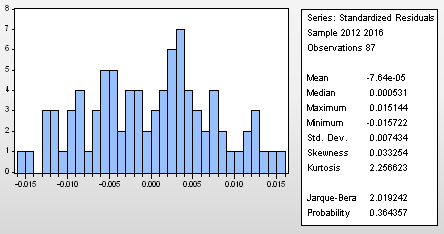 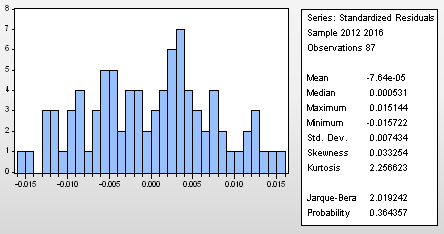 Sumber : Data diolah penulisGambar 4.1Grafik HistogramBerdasakan gambar 4.1 di atas menunjukkan bahwa semua variabel telah terdistribusi dengan normal. Hal tersebut ditunjukan pada nilai probability 0.364357 lebih besar dari 𝛼 = 0.05 (Winarno, 2011). Dengan hasil ini maka dapat disimpulkan bahwa data telah terdistribusi normal yang berarti menerima Ho dan menolak Ha.Hasil uji normalitas tersebut awalnya tidak terdistribusi normal saat total observasi sebanyak 95 observasi yang disebabkan oleh beberapa observasi yang memiliki nilai unik atau ekstrim yang menyebabkan ketimpangan pada data. Namun, peneliti melakukan outlier atas observasi sebanyak 8 observasi, sehingga dapat diperoleh residual yang terdistribusi normal.Pengujian Asumsi KlasikPenelitian ini menggunakan analisis regresi data panel. Sebelum melakukan analisis regresi, perlu dilakukan terlebih dahulu uji asumsi klasik yang terdiri dari 3 (tiga) asumsi yaitu uji multikolinearitas, uji autokolerasi dan uji heteroskedastisitas. Uji asumsi klasik diperlukan untuk mengetahui apakah model regresi yang digunakan dapat menghasilkan hasil estimator yang baik.Uji MultikolinearitasUji multikolinearitas digunakan untuk menguji ada atau tidaknya variabel kolerasi linear antar variabel independen. Salah satu syarat di dalam uji asumsi klasik adalah bahwa data yang diperoleh tidak boleh ada unsur multikolinearitas. Hasil dari uji multikolinearitas yang terdapat pada model penelitian dijabarkan dalam tabel 4.6 berikut :Tabel 4.6Hasil Uji MultikolinearitasSumber: Data diolah penulisBerdasarkan tabel 4.6, syarat untuk menguji multikoleniaritas ini adalah dengan melihat koefisien korelasi. Apabila koefisien antar variabel kurang dari0.85 maka dapat disimpulkan bahwa antar variabel independen di dalam penelitian ini tidak ada unsur multikoleniaritas (Gujarati & Porter, 2010). Hasil yang didapat dari correlation matrix di atas menunjukkan korelasi antar variabel terdapat cukup rendah dan cukup tinggi.Uji AutokorelasiAutokolerasi menunjukkan bahwa ada korelasi antara error periode sebelumnya dimana pada asumsi klasik hal ini tidak boleh terjadi. Dalam penelitian ini, uji autokorelasi pertama dilakukan dengan melihat Durbin-Watson Statistic pada hasil estimasi regresi.Tabel 4.7Hasil Uji AutokorelasiSumber: Data diolah penulisBerdasarkan tabel 4.7 diatas, hasil uji autokorelasi menunjukkan nilai Durbin-Watson Statistic sebesar 1.641799 artinya nilai DW berada diantara 1.54 sampai dengan 2.46 (Winarno, 2011). Sehingga dapat disimpulkan bahwa Ho dari uji autokorelasi diterima dan Ha ditolak.Uji HeterokedastisitasUji heterokedastisitas digunakan untuk menguji apabila muncul kesalahan dan residual dari model regresi yang dianalisis tidak memiliki varian yang konstan dari suatu observasi.Tabel 4.8Hasil Uji HeterokedastisitasSumber: Data diolah penulisBerdasarkan tabel 4.8, hasil uji heterokedastisitas ditas menunjukkan bahwa probabilitas koefisien masing-masing variabel independen lebih besar dari nilai signifikan 0.05, sehingga dapat disimpulkan bahwa Ho dari uji heteroskedastisitas ini diterima (Winarno, 2011). Dengan demikian, penelitian ini terbebas dari masalah heterokedastisitas.Analisis Regresi BergandaMetode penelitian ini menggunakan analisis regresi linear berganda. Terdiri dari 19 bank dengan data penelitian selama 5 (lima) tahun sehingga sampel keseluruhan sebanyak 95 data, namum setalah dilakukan outlier pada data penelitian maka data yang digunakan sebanyak 87 data, dengan persamaan sebagai berikut :ROA!" = β! + β!NPL!" + β!PDN!" + β!LDR!" + β!GCG!" + β!NIM!" + β!CAR!" + ε!"Analisis hasil dari model regresi penelitian menggunakan data yang digunakan dalam tabel berikut :Tabel 4.9Data Analisis Regresi LinierVariable	Expected	Coefficient	Std. Error	t-Statistic	Prob. 	Sign	Sumber: Data diolah penulisDari hasil regresi tabel 4.9 diatas, maka diperoleh persamaan regresi linier berganda sebagai berikut :ROA!" = 0.018709 − 0.528345 NPL!" − 0.113808 PDN!" − 0.011106 LDR!"− 0.001027 GCG!" + 0.412474 NIM!" + 0.014952 CAR!" + ε!"Dari hasil persamaan linier berganda tersebut maka dapat dianalisis yaitu Pertama, konstanta sebesar 0.018709 menjelaskan bahwa jika nilai NPL, PDN, LDR, GCG, NIM, dan CAR adalah nol, maka ROA yang terjadi adalah 0.018709. Kedua, koefisien regresi NPL sebesar -0.528345 menjelaskan bahwa setiap penambahan NPL sebesar 1 satuan maka akan menurunkan ROA sebesar 0.528345. Ketiga, koefisien regresi PDN sebesar -0.113808 menjelaskan bahwa setiap penambahan PDN 1 satuan maka akan menurunkan ROA sebesar 0.113808. Keempat, koefisien regresi LDR sebesar -0.011106 menjelaskan bahwa setiap penambahan LDR 1 satuan maka akan menurunkan ROA sebesar 0.011106. Kelima, koefisien regresi GCG sebesar -0.001027 menjelaskan bahwa setiap penambahan GCG 1 satuan maka akan menurunkan ROA sebesar 0.001027. Keenam, koefisien regresi NIM sebesar 0.412474 menjelaskan bahwa setiap penambahan NIM 1 satuan maka akan meningkatkan ROA sebesar 0.412474. Ketujuh, koefisien regresi CAR sebesar 0.014952 menjelaskan bahwa setiap penambahan CAR 1 satuan maka akan meningkatkan ROA sebesar 0.014952.Koefisien DeterminasiBerdasarkan hasil regresi pada tabel 4.9 koefisien determinasi dari persamaan penelitian ini (Adjusted R-squared) adalah sebesar 0.801862 atau 80.1862%. hal ini menunjukkan bahwa Non Performing Loan (NPL), Posisi Devisa Netto (PDN), Loan to Deposit Ratio (LDR), Good Corporate Governance (GCG), Net Interest Margin (NIM), dan Capital Adequacy Ratio (CAR) mampumenjelaskan pengaruh Return On Asset (ROA) hanya sebesar 80.1862%. sisanya hanya sebesar 19.8138% dijelaskan oleh variabel lain yang tidak digunakan dalam model penelitian ini. Variabel lainnya dapat berupa penilaian profil risiko yang tidak digunakan dalam penelitian ini yaitu risiko operasional, risiko hukum, risiko strategik, risiko kepatuhan, risiko reputasi dan lainnya. Penelitian ini hanya menggunakan beberapa indikator penilaian tingkat kesehatan bank sesuai Lampiran I SE No. 13/24/DPNP.Uji HipotesisUji t (Uji Parsial)Uji parsial atau uji t pada suatu penelitian dilakukan untuk mengetahui pengaruh dari masing-masing variabel independen yaitu Non Perfroming Loan (NPL), Posisi Devisa Netto (PDN), Loan to Deposit Ratio (LDR), Good Corporate Governance (GCG), Net Interest Margin (NIM), dan Capital Adequacy Ratio (CAR) terhadap variabel dependen yaitu Return On Asset (ROA) pada suatu model regresi. Kesimpulan yang dihasilkan dari uji tersebut adalah sebagai berikut :Hipotesis 1 (H!) dalam penelitian ini yaitu: pengaruh Non Peforming Loan (NPL) terhadap Return On Asset (ROA). Berdasarkan hasil regresi persamaan tabel 4.9 di atas, ditemukan nilai probabilitas NPL sebesar 0.0000 atau lebih kecil dari nilai signifikansi 0.05, dan koefisien regresi dari nilai variabel NPL menunjukkan nilai -0.528345. Hal tersebut menunjukkanbahwa NPL berpengaruh negatif signifikan terhadap ROA, sehingga bisa dinyatakan bahwa H! dalam penelitian ini tidak dapat ditolak.Hipotesis 2 (H!) dalam penelitian ini yaitu: pengaruh Posisi Devisa Netto (PDN) terhadap Return On Asset (ROA). Berdasarkan hasil regresi persamaan tabel 4.9 di atas, ditemukan nilai probabilitas PDN sebesar 0.0001 atau lebih kecil dari nilai signifikansi 0.05, dan koefisien regresi dari nilai variabel PDN menunjukkan nilai -0.113808. Hal tersebut menunjukkan bahwa PDN berpengaruh negatif signifikan terhadap ROA, sehingga bisa dinyatakan bahwa H! dalam penelitian ini tidak dapat ditolak.Hipotesis 3 (H!) dalam penelitian ini yaitu: pengaruh Loan to Deposit Ratio (LDR) terhadap Return On Asset (ROA). Berdasarkan hasil regresi persamaan tabel 4.9 di atas, ditemukan nilai probabilitas LDR sebesar 0.2181 atau lebih besar dari nilai signifikansi 0.05, dan koefisien regresi dari nilai variabel LDR menunjukkan nilai -0.011106. Hal tersebut menunjukkan bahwa LDR tidak berpengaruh signifikan terhadap ROA, sehingga bisa dinyatakan bahwa H! dalam penelitian ini ditolak.Hipotesis 4 (H!) dalam penelitian ini yaitu: pengaruh Good Corporate Governance (GCG) terhadap Return On Asset (ROA). Berdasarkan hasil regresi persamaan tabel 4.9 di atas, ditemukan nilai probabilitas GCG sebesar 0.5301 atau lebih besar dari nilai signifikansi 0.05, dan koefisien regresi dari nilai variabel GCG menunjukkan nilai -0.001027. Hal tersebut menunjukkan bahwa GCG tidak berpengaruh signifikan terhadap ROA, sehingga bisa dinyatakan bahwa H! dalam penelitian ini ditolak.Hipotesis 5 (H!) dalam penelitian ini yaitu: pengaruh Net Interest Margin (NIM) terhadap Return On Asset (ROA). Berdasarkan hasil regresi persamaan tabel 4.9 di atas, ditemukan nilai probabilitas NIM sebesar 0.0000 atau lebih kecil dari nilai signifikansi 0.05, dan koefisien regresi dari nilai variabel NIM menunjukkan nilai 0.412474. Hal tersebut menunjukkan bahwa NIM berpengaruh positif signifikan terhadap ROA, sehingga bisa dinyatakan bahwa H! dalam penelitian ini tidak dapat ditolak.Hipotesis 6 (H!) dalam penelitian ini yaitu: pengaruh Capital Adequacy Ratio (CAR) terhadap Return On Asset (ROA). Berdasarkan hasil regresi persamaan tabel 4.9 di atas, ditemukan nilai probabilitas CAR sebesar 0.9040 atau lebih besar dari nilai signifikansi 0.05, dan koefisien regresi dari nilai variabel CAR menunjukkan nilai 0.014952. Hal tersebut menunjukkan bahwa CAR tidak berpengaruh signifikan terhadap ROA, sehingga bisa dinyatakan bahwa H! dalam penelitian ini ditolak.Analisis HasilPengaruh Non Performing Loan terhadap Return On AssetPengaruh risiko kredit yang diukur menggunakan variabel Non Performing Loan (NPL) menunjukkan hasil negatif signifikan terhadap Return On Asset (ROA). Koefisien yang bertanda negatif menunjukkan bahwa semakin rendah Non Performing Loan (NPL) maka akan meningkatkan Return On Asset (ROA), begitu juga sebaliknya yaitu jika semakin tinggi Non Performing Loan (NPL) maka akan menurunkan Return On Asset (ROA).Hasil penelitian ini membuktikan bahwa semakin rendah Non Performing Loan (NPL) maka semakin baik kualitas kredit yang menyebabkan jumlah kredit bermasalah semakin kecil sehingga menyebabkan suatu bank dalam kondisi bermasalah semakin kecil (Syam, 2016). Jika jumlah kredit bermasalah memburuk dan tidak segera diantisipasi maka akan menguras sumber daya usaha bank sehingga dapat mengganggu perputaran dana masyarakat yang tersimpan di dalam bank tersebut dan akan berakibat menurunkan kemampuan bank dalam mengahasilkan laba (Putriyanti, 2015).Hal tersebut menyebabkan kinerja keuangan bank yang diukur melalui variabel Return On Asset (ROA) akan meningkat dan memberikan indikasi bahwa bank tersebut memiliki performa yang baik. Bank yang memiliki performa yang baik, akan dipandang baik dan dipercayai oleh masyarakat. Hal ini disebabkan karena Non Performing Loan (NPL) merupakan rasio penilaian bank yang sangat diperhatikan oleh masyarakat secara umum maupun regulator.Hasil penelitian ini mendukung hasil penelitian yang dilakukan oleh Ibadil & Haryanto (2014), Gizaw et al., (2015), Eng (2013) dan Kristianti & Yovin (2016) yang menyatakan bahwa Non Performing Loan (NPL) memiliki pengaruh negatif dan signifikan terhadap Return On Asset (ROA).Pengaruh Posisi Devisa Netto terhadap Return On AssetPengaruh risiko pasar yang diukur menggunakan variabel Posisi Devisa Netto (PDN) menunjukkan hasil negatif signifikan terhadap Return On Asset (ROA). Koefisien yang bertanda negatif menunjukkan bahwa semakin rendahPosisi Devisa Netto (PDN) maka akan menurunkan Return On Asset (ROA), begitu juga sebaliknya yaitu jika semakin tinggi Posisi Devisa Netto (PDN) maka akan meningkatkan Return On Asset (ROA).Rasio Posisi Devisa Netto (PDN) berpengaruh negatif signifikan terhadap Return On Asset (ROA) karena aktiva valuta asing lebih besar dibandingkan dengan pasiva valuta asing yang dimiliki dan pada periode tersebut nilai kurs valuta asing sedang melemah (Ahmadyanti, 2015). Jadi apabila pada saat nilai tukar cenderung turun, maka penurunan pendapatan valas lebih besar dibandingkan dengan penurunan biaya valas, sehingga terjadi penurunan Return On Asset (ROA) (Isnaini, 2010). Apabila pengelolaan risiko pasar dalam suatu bank berjalan dengan baik, maka bank dapat menghadapi risiko yang semakin baik sehingga hal tersebut dapat menyebabkan meningkatkan kepercayaan masyarakat dan nasabah terhadap bank tersebut (Arviana, 2016).Hasil penelitian ini manyatakan bahwa Posisi Devisa Netto (PDN) memiliki pengaruh negatif dan signifikan terhadap Return On Asset (ROA), meskipun berbeda dengan hasil penelitian yang dilakukan oleh Ibadil & Haryanto (2014).Pengaruh Loan to Deposit Ratio terhadap Return On AssetPengaruh risiko likuiditas yang menggunakan variabel Loan to Deposit Ratio (LDR) menunjukkan hasil tidak berpengaruh signifikan terhadap Return On Asset (ROA). Koefisien yang negatif menunjukkan bahwa semakin rendah Loan to Deposit Ratio (LDR) maka akan menurunkan Return On Asset (ROA), begitujuga sebaliknya yaitu jika semakin tinggi Loan to Deposit Ratio (LDR) maka akan meningkatkan Return On Asset (ROA).Salah satu penyebab penurunan Loan to Deposit Ratio (LDR) yaitu karena jumlah kredit yang disalurkan besar namun pembayaran kredit tidak lancar, sehingga akan membebani perusahaan, oleh karena itu dalam penelitian ini Loan to Deposit Ratio (LDR) tidak signifikan terhadap Return On Asset (ROA) (Dewi et al., 2016). Menurut Putriyanti (2015), dalam perhitungan Loan to Deposit Ratio (LDR) untuk komponen total kredit yang digunakan termasuk kredit bermasalah, sehingga dapat menyebabkan potensi penurunan laba bagi bank jika kredit bermasalah semakin meningkat. Loan to Deposit Ratio (LDR) yang rendah menunjukkan bank belum sepenuhnya mampu mengoptimalkan penggunaan dana masyarakat untuk melakukan ekspansi kredit, sehingga dapat dikatakan bahwa bank tersebut tidak menjalankan fungsinya sebagai intermediasi dengan baik (Supraba & Widyarti, 2011). Dengan demikian, akan menurunkan kinerja keuangan perbankan, sehingga akan menurunkan kepercayaan masyarakat pada bank tersebut.Hasil penelitian ini mendukung hasil penelitian yang dilakukan oleh Ibadil & Haryanto (2014), Zulfikar (2014), Dewi et al., (2016), Buchory (2015), dan Sari & Murni (2016) yang menyatakan bahwa Loan to Deposit Ratio (LDR) tidak berpengaruh signifikan terhadap Return On Asset (ROA).Pengaruh Good Corporate Governance terhadap Return On AssetPengaruh Good Corporate Governance (GCG) menunjukkan hasil tidak berpengaruh signifikan terhadap Return On Asset (ROA). Koefisien yang negatif menunjukkan bahwa semakin rendah Good Corporate Governance (GCG) maka akan menurunkan ROA, begitu juga hal sebaliknya yaitu jika semakin tinggi Good Corporate Governance (GCG) maka akan semakin meningkatkan Return On Asset (ROA).Hasil yang menyatakan bahwa Good Corporate Governance (GCG) tidak berpengaruh signifikan terhadap Return On Asset (ROA), dikarenakan penilaian yang dilakukan dengan cara self assessment dimana penilaian dilakukan oleh perusahaan itu sendiri dan penilaian Good Corporate Governance (GCG) belum menggambarkan suatu tata kelola perusahaan yang akurat (Syam, 2016). Hal ini juga dapat dilihat dari nilai koefisien pada regresi Good Corporate Governance (GCG) yang sangat kecil. Apabila sebuah bank sudah melaksanakan Good Corporate Governance (GCG) dengan sangat baik namun belum tentu langsung mempengaruhi laba yaitu karena terdapat faktor-faktor lainnya yang mempengaruhi laba, tetapi jika Good Corporate Governance (GCG) memiliki pengaruh terhadap laba bank, karena dengan pengelolaan yang baik maka akan berdampak pada kinerja dan laba namun pengaruh Good Corporate Governance (GCG) terhadap laba tidak signifikan (Putriyanti, 2015).Hasil penelitian ini mendukung hasil penelitian yang dilakukan oleh Ibadil & Haryanto (2014), Dewi et al., (2016), dan Tjondro & Wilopo (2011) yangmenyatakan bahwa Good Corporate Governance (GCG) tidak berpengaruh signifikan terhadap Return On Asset (ROA).Pengaruh Net Interest Margin terhadap Return On AssetPengaruh Earnings yang menggunakan variabel Net Interest Margin (NIM) menunjukkan hasil positif signifikan terhadap Return On Asset (ROA). Koefisien yang bertanda positif menunjukkan bahwa semakin tinggi Net Interest Margin (NIM) maka akan semakin meningkatkan Return On Asset (ROA), begitu juga sebaliknya yaitu jika semakin rendah Net Interest Margin (NIM) maka akan semakin menurunkan Return On Asset (ROA).Net Interst Margin (NIM) berpengaruh positif signifikan terhadap Return On Asset (ROA) menunjukkan bahwa semakin tinggi nilai Net Interest Margin (NIM) maka semakin meningkatnya pendapatan bunga atas aktiva produktif, dan laba yang berasal dari bunga bank merupakan salah satu sumber pendapatan dari bank (Krisnawati & Chabachib, 2014). Hal ini berarti kemampuan manajemen bank dalam menghasilkan bunga bersih berpengaruh terhadap tingkat pendapatan bank akan total assetnya (Hutagalung et al., 2013). Dengan demikian, jika Net Interest Margin (NIM) meningkat maka pendapatan bersih meningkat, maka laba yang dihasilkan oleh bank juga meningkat sehingga akan meningkatkan kinerja keuangan bank.Hasil penelitian ini mendukung hasil penelitian yang dilakukan oleh Ibadil & Haryanto (2014), Marliana & Anan (2015), Eng (2013), dan Kristianti & Yovin(2016) yang menyatakan bahwa Net Interest Margin (NIM) memiliki pengaruh positif dan signifikan terhadap Return On Asset (ROA).Pengaruh Capital Adequacy Ratio terhadap Return On AssetPengaruh kecukupan modal yang menggunakan variabel Capital Adequacy Ratio (CAR) menunjukkan hasil tidak berpengaruh signifikan terhadap Return On Asset (ROA). Koefisien yang bertanda positif menunjukkan bahwa semakin tinggi Capital Adequacy Ratio (CAR) maka akan meningkatkan Return On Asset (ROA), begitu juga sebaliknya jika semakin rendah Capital Adequacy Ratio (CAR) maka akan menurunkan Return On Asset (ROA).Kecukupan modal tidak berpengaruh signifikan terhadap Return On Asset (ROA), disebabkan karena proporsi pembentuk modal sendiri pada perusahaan perbankan banyak yang berasal dari modal pelengkap, yaitu dari modal pinjaman dan pinjaman sub-ordinasi (Syam, 2016). Semakin tinggi rasio permodalan memperlihatkan semakin tinggi modal yang dimiliki oleh bank sehingga semakin kuat bank untuk menanggung resiko dari setiap kredit yang diberikan (Dewi et al., 2016). Jika kondisi tersebut yang terjadi, meskipun sebuah bank memiliki rasio Capital Adequacy Ratio (CAR) diatas 8%, sewaktu-waktu dapat mengalami penurunan karena bank belum sepenuhnya mengoptimalkan modal yang tersedia untuk kegiatan yang menghasilkan laba dan harus menghitung juga kemungkinan adanya peningkatan pada ATMR (Putriyanti, 2015). Hal tersebut menyebabkan Capital Adequacy Ratio (CAR) tidak berpengaruh signifikan terhadap Return On Asset (ROA).Hasil penelitian ini mendukung hasil penelitian yang dilakukan oleh Eng (2013), Zulfikar (2014), Abiola & Olausi (2014), dan Li & Zou (2014) yang menyatakan bahwa Capital Adequacy Ratio (CAR) tidak berpengaruh signifikan terhadap Return On Asset (ROA).Implikasi ManajerialBerdasarkan hasil analisis dan pembahasan mengenai pengaruh Profil risiko, GCG, Rentabilitas dan Kecukupan Modal terhadap Return On Asset (ROA) pada Bank Umum Swasta Nasional Devisa periode 2012 – 2016, terdapat beberapa hal yang bisa dijadikan pertimbangan dan dapat dimanfaatkan bagi pihak-pihak lainnya yang berkepentingan untuk mengetahui pengaruh dari tingkat kesehatan bank menggunakan komponen Risk Based Bank Rating (RBBR) terhadap kinerja keuangan yang tercatat dalam Bursa Efek Indonesia (BEI).Berdasarkan hasil analisis dari penelitian ini, menunjukkan bahwa komponen RBBR terutama Earnings yang diukur menggunakan variabel Net Interest Margin (NIM) mempunyai pengaruh yang signifikan terhadap Return On Asset (ROA) pada Bank Umum Swasta Nasional Devisa yang terdaftar pada Bursa Efek Indonesia (BEI) periode 2012-2016. Hasil dari penelitian ini menunjukkan bahwa terdapat manfaat yang dapat diimplikasikan bagi beberapa pihak dibawah ini :Bagi Perusahaan, apabila suatu perusahaan memiliki jumlah Net Interest Margin (NIM) yang tinggi maka mampu meningkatkan Return On Asset (ROA). Dengan demikian, perusahaan mampu meningkatkan kinerjakeuangan sehingga dapat meningkatkan kepercayaan masyarakat terhadap perusahaan tersebut.Bagi para investor sebaiknya lebih memperhatikan kondisi keuangan perusahaan tersebut saat akan melakukan investasi, agar tidak mengalami kerugian saat menanamkan modalnya di perusahaan. NIM yang tinggi menunjukkan profitabilitas perusahaan yang semakin baik sehingga mengakibatkan peningkatan laba yang akan dinikmati oleh investor.Bagi Kreditur, penelitian ini bisa menjadi bahan pertimbangan dan memberikan informasi pada saat mengambil kebijakan, khususnya dalam menilai kinerja keuangan bank. Dengan meningkatnya Net Interest Margin (NIM) maka semakin tinggi pula kemampuan bank tersebut memperoleh pendapatan bunga bersihnya. Sehingga dengan meningkatnya pendapatan bunga atas aktiva produktif yang dikelola bank maka kemungkinan suatu bank dalam kondisi bermasalah semakin kecil.Dalam penelitian ini variabel risiko kredit diproksikan dengan menggunakan rasio Non Performing Loan (NPL) berpengaruh negatif signifikan terhadap Return On Asset (ROA). Hal ini mengindentifikasi bahwa semakin rendah NPL maka semakin baik kualitas kredit yang menyebabkan jumlah kredit bermasalah semakin kecil sehingga menyebabkan suatu bank dalam kondisi bermasalah semakin kecil (Syam, 2016). Dengan demikian, perbankan perlu menjaga kondisi risiko kredit dengan kondisi yang baik atau sehat agar kinerja keuangan semakin meningkat.Risiko pasar yang diproksikan dengan rasio Posisi Devisa Netto (PDN) berpengaruh negatif signifikan terhadap Return On Asset (ROA). Hal ini karena aktiva valuta asing lebih kecil dibandingkan dengan pasiva valuta asing yang dimiliki dan pada periode tersebut nilai kurs valuta asing sedang melemah, jadi jika nilai aktiva valuta asing yang dimiliki berkurang, akan menyebabkan kerugian dan juga menurunkan ROA (Ahmadyanti, 2015). Apabila pengelolaan risiko pasar dalam suatu bank berjalan dengan baik, maka bank dapat menghadapi risiko yang semakin baik sehingga hal tersebut dapat menyebabkan meningkatkan kepercayaan masyarakat dan nasabah terhadap bank tersebut (Arviana, 2016).Risiko likuiditas yang diproksikan dengan rasio Loan to Deposit Ratio (LDR) tidak berpengaruh signifikan terhadap Return On Asset (ROA). Hal ini mengidentifikasi bahwa jika Loan to Deposit Ratio (LDR) rendah menunjukkan bahwa bank tidak mampu mengatasi persoalan likuiditasnya, karena dalam perhitungan Loan to Deposit Ratio (LDR) untuk komponen total kredit yang digunakan termasuk kredit bermasalah, sehingga dapat menyebabkan potensi penurunan laba bagi bank jika kredit bermasalah semakin meningkat (Putriyanti, 2015). Oleh karena itu, perbankan perlu menjaga kondisi risiko likuiditas dengan kondisi yang baik atau sehat agar kinerja keuangan semakin meningkat.Variabel Good Corporate Governance (GCG) tidak berpengaruh signifikan terhadap Return On Asset (ROA). Good Corporate Governance (GCG) tidak memiliki pengaruh signifikan, dikarenakan penilaian yang dilakukan dengan cara self assessment dimana penilaian dilakukan oleh perusahaan itu sendiri dan penilaian Good Corporate Governance (GCG) belum menggambarkan suatu tatakelola perusahaan yang akurat dan juga terdapat faktor eksternal lainnya yang mempengaruhi (Syam, 2016). Hal ini bisa dijadikan pertimbangan bahwa nilai komposit Good Corporate Governance (GCG) bukan salah satu variabel untuk menjelaskan pengaruh terhadap Return On Asset (ROA).Variabel Earnings yang diproksikan dengan rasio Net Interest Margin (NIM) berpengaruh positif signifikan terhadap Return On Asset (ROA). Hal ini disebabkan jika Net Interest Margin (NIM) meningkat maka pendapatan bersih meningkat, sehingga akan terjadi peningkatan pada Return On Asset (ROA) sehingga kinerja keuangan bank juga akan meningkat (Krisnawati & Chabachib, 2014). Dengan demikian jika bank berkondisi sehat maka akan meningkatkan kepercayaan kepada nasabah atau masyarakat lainnya.Kecukupan modal yang diproksikan dengan Capital Adequacy Ratio (CAR) tidak berpengaruh signifikan terhadap Return On Asset (ROA). Jika Capital Adequacy Ratio (CAR) meningkat maka Return On Asset (ROA) juga akan meningkat dan sebaliknya. Hal ini disebabkan karena bank tidak sepenuhnya mengoptimalkan modal yang tersedia untuk kegiatan yang menghasilkan laba (Putriyanti, 2015). Dengan demikian Capital Adequacy Ratio (CAR) tidak berpengaruh terhadap Return On Asset (ROA) sehingga dapat dilakukan pada penelitian selanjutnya.BAB V PENUTUPKesimpulanBerdasarkan analisis dan pembahasan yang telah dilakukan pada bab sebelumnya, maka hasil penelitian yang telah dilakukan dapat disimpulkan sebagai berikut :Non Performing Loan berpengaruh negatif signifikan terhadap Return On Asset. Semakin rendah Non Performing Loan maka Return On Asset akan meningkat. Non Performing Loan yang rendah menunjukkan kredit bermasalah yang kecil sehingga profitabilitas bank akan semakin baik dalam menghasilkan laba, dan akan meningkatkan kinerja keuangan bank.Posisi Devisa Netto berpengaruh negatif signifikan terhadap Return On Asset. Semakin rendah Posisi Devisa Netto, maka kinerja keuangan bank yang dihasilkan akan menurun dan juga sebaliknya.Loan to Deposit Ratio tidak berpengaruh signifikan terhadap Return On Asset. Semakin rendah Loan to Deposit Ratio maka akan menurunkan Return On Asset dan kinerja keuangan bank akan menurun, begitu juga sebaliknya.Good Corporate Governance tidak berpengaruh signifikan terhadap Return On Asset. Hal tersebut dikarenakan penilaian yang dilakukan dengan cara self assessment dimana penilaian dilakukan oleh perusahaan itu sendiri dan penilaian Good Corporate Governance belum menggambarkan suatu tata94	Indonesia Banking Schoolkelola perusahaan yang akurat dan juga terdapat faktor eksternal lainnya yang mempengaruhi.Net Interest Margin berpengaruh positif signifikan terhadap Return On Asset. Jika Net Interest Margin meningkat maka pendapatan bersih meningkat, sehingga akan terjadi peningkatan pada Return On Asset sehingga kinerja keuangan bank juga akan meningkat.Capital Adequacy Ratio tidak berpengaruh signifikan terhadap Return On Asset. Jika Capital Adequacy Ratio meningkat maka Return On Asset juga akan meningkat dan sebaliknya. Hal ini disebabkan karena bank tidak sepenuhnya mengoptimalkan modal yang tersedia untuk kegiatan yang menghasilkan laba.KeterbatasanBerdasarkan penelitian yang dilakukan oleh peneliti, maka keterbatasan dalam penelitian ini adalah :Dalam penelitian ini hanya mengambil sampel dari Bank Umum Swasta Nasional Devisa yang terdaftar di Bursa Efek Indonesisa periode 2012-2016.Penelitian ini menggunakan komponen dari penilaian tingkat kesehatan bank metode Risk Based Bank Rating, komponen Risk Based Bank Rating yang digunakan dalam penelitian ini yaitu Non Performing Loan, Posisi Devisa Netto, Loan to Deposit Ratio, Good Corporate Governance, Net Interest Margin, dan Capital Adequacy Ratio.SaranDari kesimpulan dan keterbatasan dalam penelitian ini, maka saran yang diberikan kepada penelitian selanjutnya adalah :Untuk penelitian selanjutnya diharapkan agar menggunakan sampel selain sektor perbankan dan menambah periode waktu penelitian.Diharapkan agar menggunakan atau menambah variabel lainnya yang tidak digunakan dalam penelitian ini.DAFTAR PUSTAKAAbiola, I., & Olausi, A. S. (2014). "The Impact of Credit Risk Management on the Commercial Banks Performance in Nigeria". International Journal of Management and Sustainability. Vol. 3(5).Africa, L. A. (2016). "Financial distress for bankruptcy early warning by the risk analysis on go-public banks in Indonesia". Journal of Economics, Business, and Accountancy Ventura. Vol. 19(20).Agustina, F. M. (2015). "Analisis Rasio Indikator Tingkat Kesehatan Bank dengan Menggunakan Metode RGEC pada PT. Bank Tabungan Negara (BTN) Tbk". Universitas Negeri Surabaya.Agustiningrum, R. (2013). "Analisis pengaruh CAR, NPL, dan LDR terhadap Profitabilitas pada Perusahaan Perbankan". E-Jurnal Manajemen Universitas Udayana.Ahmadyanti, N. N. Y. (2015). "Pengaruh Risiko Kredit, Risiko Likuiditas dan Risiko Pasar terhadap Kinerja Keuangan Bank Umum Berdasarkan Usaha (BUKU) 3 dan 4 Tahun 2009 - 2013". STIE Indonesia Banking School.Aini, N. (2013). "Pengaruh CAR, NIM, LDR, NPL, BOPO, dan Kualitas Aktiva Produktif terhadap Perubahan Laba (Studi Empiris pada Perusahaan Perbankan yang Terdaftar di BEI) Tahun 2009 - 2011". Jurnal Dinamika Akuntansi, Keuangan Dan Perbankan.Vol. 2 no.1.Amalia, H. S. (2010). "Analisis Pengaruh Earning Per Share, Return On Investment, dan Debt to Equity Ratio Terhadap Harga Saham Perusahaan Farmasi di Bursa Efek Indonesia". Jurnal Manajemen Dan Akuntansi, 11.Amelia, M. (2013). "Pengaruh Komponen RBBR (Risk Based Bank Rating) Terhadap Kinerja Keuangan (Studi pada Perbankan yang Go Public di Bursa Efek Indonesia periode 2008-2013)". STIE Indonesia Banking School.Arimi, M., & Mahfud, M. K. (2012). "Analisis Faktor-Faktor yang Mempengaruhi Profitabilitas (ROA). Dipenogoro Journal of Management". Vol. 1 no 2.Arviana, N. E. (2016). "Pengaruh Risiko Kredit, Risiko Pasar, Risiko Likuiditas dan Risiko Operasional Terhadap Kinerja Keuangan Bank Umum Berdasarkan Kegiatan Usaha (BUKU) 3 dan 4 Periode 2012-2015". STIE Indonesia Banking School.Bank Indonesia. (2004). Peraturan Bank Indonesia Nomor 6/10/PBI/2004 tentang Sistem Penilaian Tingkat Kesehatan Bank Umum.Bank Indonesia. (2011). Peraturan Bank Indonesia Nomor 13/1/PBI/2011 tentang Penilaian Tingkat Kesehatan Bank Umum.Bank Indonesia. (2011). Surat Edaran Bank Indonesia Nomor 13/24/DPNP tentang Penilaian Tingkat Kesehatan Bank Umum.Bank Indonesia. (2013). Surat Edaran Bank Indonesia Nomor 15/15/DPNP tentang Pelaksanaan Good Corporate Governance bagi Bank Umum.Bank Indonesia. (2013). Peraturan Bank Indonesia Nomor 15/15/PBI/2013 tentang Giro Wajib Minimum Bank Umum Dalam Rupiah dan Valuta Asing Bagi Bank Umum Konvensional.Brigham, E., & Houstin, J. (2006). Fundamentals of Financial Management : Dasar – Dasar Manajemen Keuangan (BUKU 1).Buchory, H. A. (2015). "Banking Intermediation, Operational Efficiency and Credit Risk in The Banking Profitability". International Journal of Business, Economis, and Law. Vol. 7 issue 2.Budiwati, H., & Jariah, A. (2012). "Analisis Non Performing Assets Dan Loan To Deposits Ratio Serta Pengaruhnya Terhadap Net Interest Margin Sebagai Indikator Spread Based Pada Bank Umum Swasta Nasional Di Indonesia Periode 2004 – 2007". Jurnal WIGA, 2.Damayanti, D. D., & Chaniago, H. (2014). "Pengaruh Risiko Usaha Dan Good Corporate Governance Terhadap Skor Kesehatan Bank Pada Bank Umum Swasta Nasional Devisa". Journal of Business and Banking. Vol. 4 no 2.Dayu, P. Q. (2015). "Pengaruh Tingkat Kecukupan Modal, Likuiditas, Risiko Pasar dan Risiko Kredit terhadap Kinerja Keuangan pada Bank Konvensional". Universitas Negeri Padang.Defri. (2012). "Pengaruh Capital Adaquacy Ratio (CAR), Likuiditas dan Efisiensi Operasional Terhadap Profitabilitas Perusahaan Perbankan yang Terdaftar di BEI". Jurnal Manajemen. Vol. 1 no 1.Dendawijaya, L. (2005). Manajemen Perbankan (2nd ed.). Graha Indonesia : Jakarta.Dewi, P. K., Mulyadi, & Abdurrakhman. (2015). "Analisis Pengaruh CAR, NPL, LDR dan NIM Terhadap Profitabilitas Perbankan (Studi Kasus Pada Bank Umum Yang Tercatat Pada BEI Tahun 2008-2012)". JAFFA. Vol. 3 no 1.Dewi, F. S., Arifati, R., & Andini, R. (2016). "Analysis of Effect of CAR, ROA, LDR, Company Size, NPL, and GCG to Bank Profitability (Case Study on Banking Companies Listed in BEI Periode 2010-2013)". Journal of Accounting. Vol. 2 no 2.Dr. (Cand) Taswan, S.E., M. S. (2010). Manajemen Perbankan : Konsep, Teknik dan Aplikasi (2nd ed.). UPP STIM YKPN : Yogyakarta.Eng, T. S. (2013). "Pengaruh NIM, BOPO, LDR, NPL & CAR Terhadap ROA Bank Internasional dan Bank Nasional Go Public Periode 2007-2011. Jurnal Dinamika Manajemen". Vol. 1 no 3.Fadhila, A., Saifi, M., & Zahroh. (2015). "Analisis Tingkat Kesehatan Bank dengan Menggunakan Metode Risk Based Bank Rating (RBBR) (Studi pada Bank Milik Pemerintah Pusat yang Terdaftar di Bursa Efek Indonesia Tahun 2011-2013)". Jurnal Administrasi Bisnis. Vol. 2 no 1.Financial	Accounting	Standards	Board.	(1978).	Statements	of	Financial Accounting.Ghozali, I. (2013). Aplikasi analisis multivariate dengan program IMB SPSS 23(8th ed.). Badan Penerbit Universitas Dipenogoro : Semarang.Gizaw, M., Kebede, M., & Selvaraj, S. (2015). "The Impact of Credit Risk on Profitability Performance of Commercial Banks in Ethiopia". African Journal of Business Management. Vol. 9 no 2.Greuning, H. Van, Bratonic, S. B., & Adhi, M. R. (2011). Analisis Risiko Perbankan (3rd ed.). Salemba Empat : Jakarta.Gujarati, D., & Porter, D. (2010). Essentials of econometrics (4th ed.). McGraw- Hill International Editions : Singapore.Hermawan, D. A. (2012). "Pengaruh Debt To Equity Ratio, Earning Per Share Dan Net Profit Margin Terhadap Return Saham". Management Analysis Journal, 1.Hutagalung, E. N., Djumahir, & Ratnawati, K. (2013). "Analisa Rasio Keuangan terhadap Kinerja Bank Umum di Indonesia". Universitas Brawija Malang Fakultas Ekonomi Dan Bisnis.Hutami, R. P. (2012). "Pengaruh Dividend Per Share, Return On Equity, dan Net Profit Margin terhadap Harga Saham Perusahaan Industri Manufaktur yang Tercatat di Bursa Efek Indonesia Periode 2006-2010". Jurnal Nominal, I.Ibadil, M., & Haryanto, M. (2014). "Analisis Pengaruh Risiko, Tingkat Efisiensi, Dan Good Corporate Governance Terhadap Kinerja Keuangan Perbankan (Pendekatan Beberapa Komponen Metode Risk Based Bank Rating SEBI 13/24/DPNP/2011)". Jurnal Studi Manajemen Dan Organisasi.Idroes, F. N. (2011). Manajemen risiko perbankan “pemahaman pendekatan 3 pilar kesepakatan basel II terkait aplikasi regulasi dan pelaksanannya” (2nd ed.). Rajawali Pers : Jakarta.Ikatan Bankir Indonesia. (2016). Supervisi Manajemen Risiko Bank. PT Gramedia Pustaka Utama : Jakarta.Isgiyarta, J. (2009). "Perumusan Konsep Entitas Akuntansi Islam". Jurnal Akuntansi Dan Auditing Indonesia, 13.Isnaini, H. (2015). “Pengaruh Rasio Likuiditas, Kualitas Aktiva, Sensitivitas Terhadap Pasar, Efisiensi, dan Solvabilitas Terhadap ROA Pada Bank Umum Swasta Nasional Devisa Go Public” (2nd ed.). STIE Perbanas Surabaya.Kieso, D. E., Waygandt, J. J., & Warfield, T. D. (2014). Intermediate Accounting(IFRS) (2nd ed). Wiley : China.Krisnawati, D. A., & Chabachib, M. (2014). "Analisis Faktor Penentu Profitabilitas Bank di Indonesia dengan Metode Risk Based Bank Rating". Dipenogoro Journal of Management. Vol. 3 no 4.Kristianti, R. A., & Yovin. (2016). "Factors Affecting Bank Performance : Cases of Top 10 Biggest Government and Private Banks in Indonesia in 2004- 2013". Review of Integrative Business and Economic Research, 5(4).Kuncoro, M., & Suhardjono. (2011). Manajemen Perbankan : Teori dan Aplikasi(5nd ed.). Fakultas Ekonomi dan Bisnis UGM : New Jersey.Lasta, H. A., Arifin, Z., & Nuzula, N. F. (2014). "Analisis Tingkat Kesehatan Bank dengan Menggunakan Pendekatan RGEC (Risk Profile, Good Corporate Governance, Earnings, Capital) (Studi pada PT Bank Rakyat Indonesia Periode 2011-2013)". Jurnal Administrasi Bisnis. Vol. 13 no 2.Latumaerissa, J. R. (2011). Bank dan Lembaga Keuangan Lain. Salemba empat : Jakarta.Li, F., & Zou, Y. (2014). "The Impact of Credit Risk Management on Profitability of Commercial Banks: A Study of Europe. Umea School of Business and Economics".Mandasari, J. (2015). "Analisis Kinerja Keuangan Dengan Pendekatan Metode RGEC pada Bank BUMN Periode 2012-2013". eJournal Ilmu Administrasi Bisnis. Vol. 3 no 2.Margaretha, F., & Zai, M. P. (2013). "Faktor-Faktor yang Mempengaruhi Keuangan Perbankan Indonesia". Jurnal Bisnis Dan Akuntansi. Vol. 15 no 2.Marliana, R., & Anan, E. (2015). "Faktor-Faktor yang Mempengaruhi Profitabilitas pada BUSN Devisa di Indonesia". Jurnal EBBANK, 6(1).Martharini, L., & Mahfud, M. K. (2012). "Analisis Pengaruh Rasio CAMEL dan Size Terhadap Prediksi Kondisi Bermasalah Pada Perbankan (Studi Pada Bank Umum yang Terdaftar Dalam Direktori Perbankan Tahun 2006-2010)". Dipenogoro Journal of Management.Muhamad, N. K. (2015). "Pengaruh CAR, NPL, dan BOPO Terhadap Profitabilitas dan Return Saham pada Bank-Bank yang Terdaftar di BEI Tahun 2009-2013". Jurnal EMBA. Vol. 3 no 2.Munawir, S. (2010). Analisa Laporan Keuangan (4th ed.). Liberty : Yogyakarta.Nachrowi, D., & Usman, H. (2006). Pendekatan Populer dan Praktis Ekonometruka untuk Analisis Ekonomi dan Keuangan. Penerbit FEUI : Jakarta.Pamularsih, D. (2015). "Pengaruh LDR, NPL, NIM, BOPO, CAR dan Suku Bunga Terhadap Profitabilitas Pada Sektor Perbankan Yang Terdaftar di Bursa Efek Indonesia Periode Tahun 2009-2012". Universitas Pandanaran Semarang.Paramitha, N. N. K. D., Suwendra, W., & Yudiaatmaja, F. (2014). "Pengaruh Risiko Kredit dan Likuiditas terhadap Profitabilitas pada Perusahaan Perbankan yang Go Public Periode 2010-2012". E-Journal Bisma Universitas Pendidikan Ganesha, 2.Permana, B. A. (2012). "Analisis Tingkat Kesehatan Bank Berdasarkan Metode CAMELS dan Metode RGEC". Jurnal Akuntansi Unesa.Prasanjaya, A. A. Y., & Ramantha, I. W. (2013). "Analisis Pengaruh Rasio CAR, BOPO, LDR dan Ukuran Perusahaan Terhadap Profitabilitas Bank Yang Terdaftar Di BEI". Jurnal Akuntansi Universitas Udayana.Prasetyo, W. (2015). "Analisis Faktor - Faktor Yang Mempengaruhi Profitabilitas (ROA)". JESP, 7(1).Prasinta, D. (2012). "Pengaruh Good Corporate Governance Terhadap Kinerja Keuangan". Accounting Analysis Journal, 1(2).Pratiwi, N. (2014). "Pengaruh Risiko Usaha Terhadap Skor Kesehatan". Journal of Business and Banking. Vol. 4 no 2.Putriyanti, D. (2015). "Penilaian Tingkat Kesehatan Bank Terhadap Pertumbuhan Laba : Kasus Pada Bank dengan Kategori BUKU 4 Tahun 2011-2013. STIE Indonesia Banking School.Raeskyesa, S. (2012). "Analisis Pengaruh CAR,NPL,LDR,BOPO Dan NIM Terhadap ROA (Studi Kasus : Bank-Bank BUMN Periode Tahun 2006- 2010)". STIE Indonesia Banking School.Rahmawati, F. L. (2010). "Pengaruh Current Ratio, Inventory Turnover dan Debt to Equity Ratio terhadap Return On Assets". Universitas Negeri Malang.Rofiqoh, L. M., & Purwohandoko. (2014). Analisi Pengaruh Capital, Kualitas Aset, Rentabilitas dan Sensitivity to Market Risk Terhadap Profitabilitas Perbankan pada Perusahaan BUSN Devisa dan BUSN Non Devisa. Jurnal Ilmu Manajemen. Vol. 2 no 4.Rose, P. S., & Hudgins, S. C. (2013). Bank Management And Financial Services(9th ed.). McGraw-Hill : Singapore.Sari, A. K. (2015). "Analisis Perbandingan Tingkat Kesehatan Bank Antara Bank Nasional, Bank Campuran, dan Bank Asing dengan Menggunakan Pendekatan RGEC (Studi Pada Bank Umum dengan Modal Inti Diatas 5 Triliun Rupiah)". Jurnal Ilmiah.Sari, N., & Murni, N. S. I. (2016). "Analysis of The Effect of Third Party Fund, Capital Adequacy Ratio, and Loan to Deposit Ratio on Bank’s Profitability After The Application of IFRS". The Indonesia Accounting Review.Sarwoko. (2005). Dasar-dasar ekonometrika (1st ed.). ANDI : Yogyakarta.Sarwoko, E. (2009). "Analisis Kinerja Bank Swasta Nasional Devisa dan Non Devisa di Indonesia". Jurnal Ekonomi Modernisasi. Vol. 5 no 2.Sary, I. (2016). Kinerja Keuangan Sebelum dan Sesudah Merger pada PT Bank OCBC NISP, Tbk. Journal of Financial Accounting. Vol. 1 no 4.Sekaran, U., & Bougie, R. (2013). Research Methods for Business: A Skill- Building Approach (6th ed.).Situmorang, & Helmi, S. (2010). Analisis Data untuk Riset Manajemen dan Bisnis(1st ed.).Sofyani, H., & Akbar, R. (2013). "Hubungan Faktor Internal Institusi dan Implementasi Sistem Akuntabilitas Kinerja Instansi Pemerintah (SAKIP) Di Pemerintah Daerah". Jurnal Akuntansi Dan Keuangan Indonesia, 10.Sugiyono. (2012). Metode penelitian kuantitatif, kualitatif dan R&D (1st ed.).Alfabeta : Bandung.Supraba, D. N., & Widyarti, D. E. T. (2011). "Analisis Pengaruh Efisiensi Operasi, Kualitas Aktiva, Permodalan dan Likuiditas Terhadap Profitabilitas Bank Umum Di Indonesia (Studi Pada Bank Umum di Indonesia Periode 2006 - 2009)". Universitas Dipenogoro.Syam, N. I. (2016). "Studi Komponen Risk Based Bank Rating Terhadap Return Saham Perusahaan Perbankan yang Terdaftar di Bursa Efek Indonesia". STIE Indonesia Banking School.Taswan. (2008). Akuntansi Perbankan : Transaksi dalam Valuta Rupiah (3rd ed).UPP AMP YKPN : Yogyakarta.Tjondro, D., & Wilopo, R. (2011). "Pengaruh Good Corporate Governance (GCG) terhadap Profitabilitas dan Kinerja Saham Perusahaan Perbankan yang Tercatat di Bursa Efek Indonesia". Journal of Business and Banking,1.Undang - Undang Republik Indonesia. (1998). Undang - Undang Republik Indonesia No 10 tahun 1998 tentang Perbankan.Utomo, B. S. (2015). "Analisis Pengaruh CAR, NPL, PDN, NIM, BOPO, dan Suku Bunga SBI terhadap ROA". UNISBANK Papers.Widarjono, A. (2009). Ekonometrika : pengantar dan aplikasinya. Ekonisia- FEUII : Yogyakarta.Widowati, S. A., & Suryono, B. (2015). Pengaruh Rasio Keuangan Terhadap Profitabilitas Perbankan Di Indonesia. Vol. 4 no 6.Winarno, W. W. (2011). Analisis Ekonometrika dan Statistika dengan EViews(4th ed.). UPP STIM YKPN : Yogyakartra. www.idx.co.idYessi, N. P. N. P., Rahayu, S. M., & Endang, M. G. W. (2015). "Analisis Tingkat Kesehatan Bank dengan Menggunakan Pendekatan RGEC, Studi pada PT Bank Harapan Bali Periode 2010 - 2012". Jurnal Administrasi Bisnis, 1(1).Zulfikar, T. (2014). "Pengaruh CAR, LDR, NPL, BOPO dan NIM Terhadap Kinerja Profitabilitas (ROA) Bank Perkreditan Rakyat di Indonesia". Universitas Katolik Parahyangan.LAMPIRAN 1Data PenelitianLAMPIRAN 1Data Penelitian (Lanjutan)LAMPIRAN 2Hasil Uji PenelitianHasil Statistik Deskriptif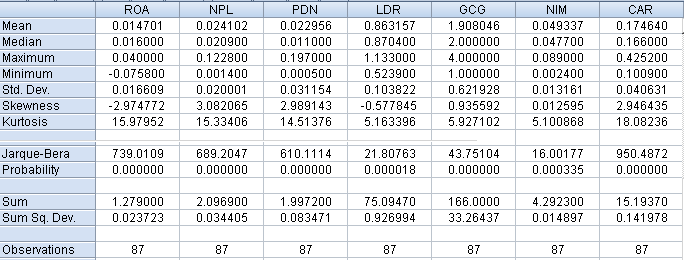 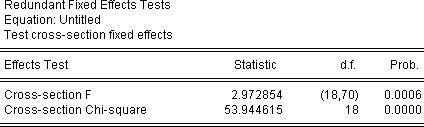 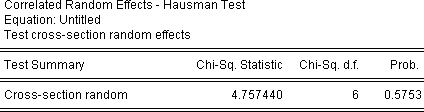 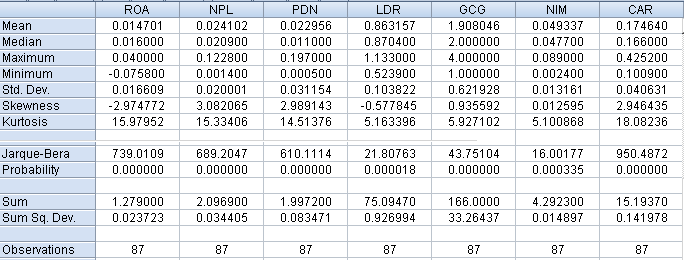 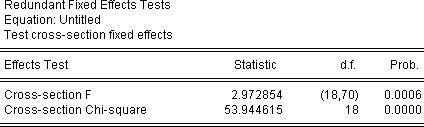 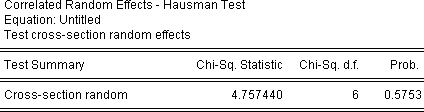 Hasil Uji Multikolinearitas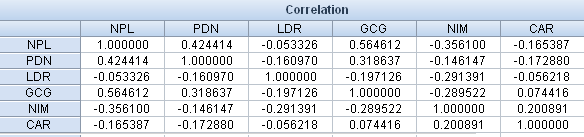 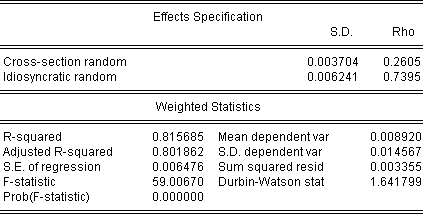 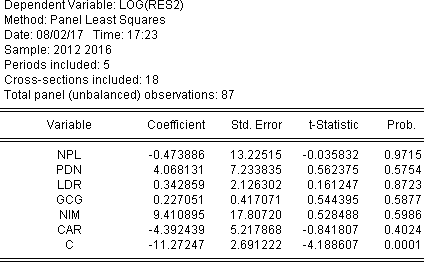 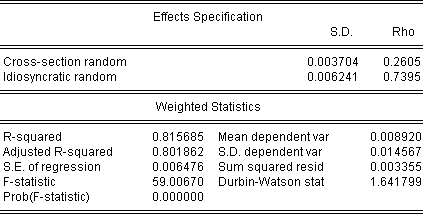 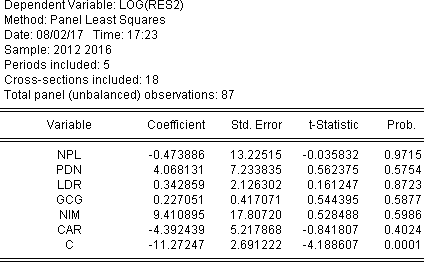 Data Analisis Regresi Linear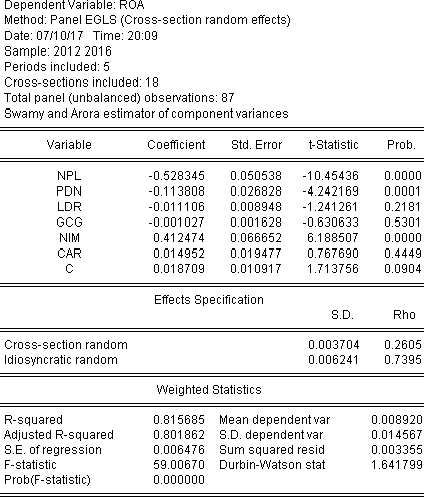 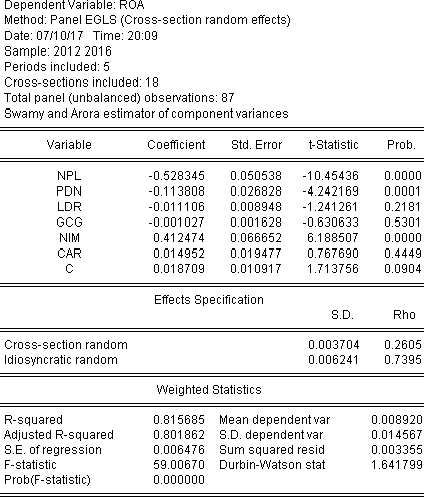 Gambar 4.1 Hasil Uji NormalitasArtika Puji Utami28/07/1995Indonesia artikapjutm@yahoo.comPerum. Griya Kenari Mas blok C3-14, 16820Cileungsi - Bogor, Indonesia082110978300PROFILEMy name is Artika Puji Utami, I am a fast learner, an open minded, always enthusiastic to learn and undertake new challenges. I am a high motivated person, have a good communication skill, able to work in team and personally and i put a lot of effort into everything i do.EDUCATION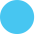 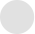 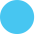 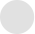 INSTERNSHIP & TRAININGInternship at Bank Indonesia Kediri Internship at Bank Rakyat Indonesia Cibubur201620162013TK Al-Barkah, Batam, IndonesiaSDN 004 Lubuk Baja, Batam, Indonesia SDN 008 , CIleungsi, IndonesiaSMPN 12, Batam, Indonesia SMPN 01, Cileungsi, IndonesiaSMA Indocement, Citereup, Indonesia1999 – 20012001 – 20022002 – 20072007 – 20092009 – 20102011 – 20132013 – 2017Training Leadership Program at Rindam Jaya Condet2015Training Mandiri Mini Bank, Indonesia Banking School2015Zahir Accounting, Indonesia Banking SchoolSKILLSLanguages MasteryBahasa Indonesia EnglishMicrosoft Office Internet and EmailInternet Searching CapabilitySTIE Indonesia Banking School, Jakarta Selatan, Indonesia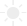 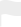 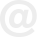 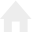 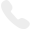 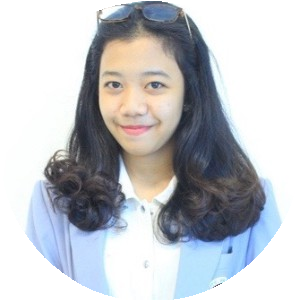 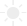 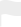 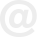 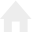 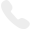 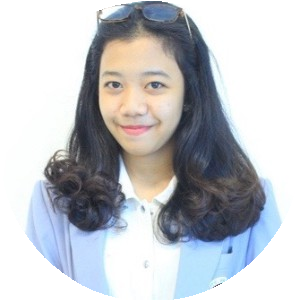 ORGANIZATIONAL EXPERIENCESas an Liasion Organizer	2013Supercup at Indonesia Banking Schoolas a Treasurer	2013Rhythm Night at Indonesia Banking Schoolas a Data Collection Division	2014National Banking Forum (NBF) at Indonesia Banking Schoolas a Counselor	2015Program Orientasi Mahasiswa (POM) at Indonesia Banking Schoolas a Counselor	2015Basic Training Program (BATPRO) 2014 at Indonesia Banking SchoolAlways on time Discipline Eager to learn Self motivatedAbility to work in a team & individual Good ability to learn & focusRatio (%)20122013201420152016ROA3.11%3.08%2.85%2.32%2.23%NPL1.87%1.77%2.16%2.49%2.93%LDR83.58%89.70%89.42%92.11%90.70%NIM5.49%4.89%4.23%5.39%5.63%CAR17.43%18.13%19.57%21.39%22.93%NoPenelitianVariabelHasil PenelitianPerbedaan1Muhammad IbadilVariabelVariabel NPL, BOPO danSample dalamM, A dan MulyoIndependen :CAR berpengaruh negatifpenelitian ini, 20HaryantoNPL, NIM, LDR,signifikan terhadap ROA,perusahaan(2014)BOPO, CAR,Variabel NIMperbankan go publicPDN, GCG.berpengaruh positiftahun 2008 - 2012Variabelsignifikan terhadap ROA,dan menggunakanDependen :Variabel LDR, PDN danvariabel BOPO.ROA.GCG tidak berpengaruhsignifikan terhadap ROA.2Ria Marliana danVariabelVariabel CAR dam NIMSample dalamEdy AnanIndependen :berpengaruh positifpenelitian ini,(2015)CAR, BOPO,signifikan terhadap ROA,menggunakan 17LDR, NIM.Variabel BOPOBUSN Devisa goVariabelberpengaruh negatifpublic pada tahunDependen :signifikan terhadap ROA,2007 - 2012 danROA.Variabel LDRmenggunakanberpengaruh negatif tidakvariabel BOPO.signifikan terhadap ROA.3Tan Sau EngVariabelVariabel NIMDalam penelitian ini,(2013)Independen :berpengaruh positifmenggunakanNIM, BOPO,signifikan terhadap ROA,variabel BOPO danLDR, NPL, CAR.Variabel LDR dan NPLsample pada 7 bankVariabelberpengaruh negatifinternasional danDependen :signifikan terhadap ROA,nasional go publicROA.Variabel BOPO dan CARtahun 2007 - 2011.tidak berpengaruhsignifikan terhadap ROA.NoPenelitianVariabelHasil PenelitianPerbedaan4Taufik ZulfikarVariabelVariebel BOPOSample yang(2014)Independen :berpengaruh positifdigunakan dalamCAR, NPL, LDR,signifikan terhadap ROA,penelitian ini yaituBOPO, NIM.Variabel NIM372 BPR tahun 2012,Variabelberpengaruh negatifdan menggunakanDependen :signifikan terhadap ROA,variabel BOPO.ROA.Variabel CAR, NPL danLDR tidak berpengaruhsignifikan.5Farida Shinta Dewi,VariabelVariabel CAR danSample padaRina Arifati, RitaIndependen :Company Sizepenelitian ini adalahAndiniCAR, BOPO,berpengaruh positif38 perusahaan(2016)LDR, Companysignifikan terhaap ROA,perbankan di BEISize, NPL, GCG.Variabel BOPOtahun 2010-2013,Variabelberpengaruh negatifmenggunakanDependen :signifikan terhadap ROA,variabel BOPO danROA.Variabel LDR, NPL danCompany size.GCG tidak berpengaruhterhadap ROA.6David Tjondro, R.VariabelVariabel GCGSample dalamWilopoIndependen :berpengaruh positifpenelitian ini yaitu(2011)GCG. Variabelsignifikan terhadap ROA,sector perbankanDependen :ROE, NIM dan PER,yang terdaftarROA, ROE,Variabel GCG tidaksebagai emiten diNIM, Stockberpengaruh signifikanBEI, danReturn, PER.terhadap Return Saham.menggunakan ROE,NIM, PER, Returnsaham sebagaivariabel dependen.7Idowu Abiola danVariabelVariabel NPLDalam penelitian iniAwoyemi SamuelIndependen :berpengaruh positifmenggunakan sampelOlausiNPL, CAR.signifikan terhadap ROApada bank komersial(2014)Variabeldan ROE. Variabel CARdi Nigeria tahunDependen :tidak mempunyai2005-2011 danROA, ROE.pengaruh terhadap ROAvariabel ROE sebagaidan ROE.variabel dependen.8Fan Li dan YijunVariabelVariabel NPLRSample dalamZouIndependen :berpengaruh signifikanpenelitian ini yaitu 47(2014)CAR, NPLR.terhadap ROA dan ROE.bank komersial diVariabelVariabel CAR tidakEurope tahun 2007-Dependen :berpengaruh signifikan2012 danROA, ROE.terhadap ROA dan ROE.menggunakanvariabel ROE sebagaivariabel dependen.NoPenelitianVariabelHasil PenelitianPerbedaan9Million Gizaw,VariabelVariabel NPLR dan CARDalam penelitianMatewos Kebede,Independen :berpengaruh negatifmenggunakan sampleSujata SelvarajNPL,CAR,signifikan terhadap ROApada 8 bank(2015)LLPR. Variabeldan ROE. Variabel LLPRkonvensional diDependen :berpengaruh positifEthiopia tahun 2003-ROA, ROE.signifikan pada ROA dan2012, variabel LLPR,ROE.dan variabel ROEbukan sebagaivariabel dependen.10Herry AchmadVariabelVariabel LDRSample dalamBuchoryIndependen :berpengaruh negatif tidakpenelitian ini, yaitu(2015)LDR, OEOI,signifikan terhadap ROA.BPD tahun 2014, danNPL. VariabelVariabel OEOImenggunakanDependen :berpengearuh negatifvariabel OEOI.ROA.signifikan terhadap ROA.Variabel NPLberpengaruh positif tidaksignifikan terhadap ROA.11Rina Adi KristiantiVariabelVariabel CAR, NIM,Dalam penelitian inidan YovinIndependen :LDR berpengaruh positifmenggunakan sample(2016)CAR,signifikan terhadap ROA.pada bank swastaOperationalVariabel Operationalyang asetnya beradaefficiency, NIM,efficiency, NPLdi top 10 periodeNPL, LDR.berpengaruh negatif2004-2013 danVariabelsignifikan terhadap ROA.menggunakanDependen :variabel OperationalROA.efficiency.12Nita Sari dan NurVariabelVariabel TDF dan LDRSampel padaSuci I Mei MurniIndependen :tidak berpengaruhpenelitian ini yaitu(2016)TPF, CAR, LDR.signifikan terhadap ROA.perusahaanVariabelVariabel CARperbankan go publicDependen :berpengaruh positifdan menggunakanROA.signifikan terhadap ROA.variabel TDF.PeringkatKriteria Hasil KompositPredikat Komposit1Nilai Komposit < 1.5Sangat Baik21.5 < Nilai Komposit < 2.5Baik32.5 < Nilai Komposit < 3.5Cukup Baik43.5 < Nilai Komposit < 4.5Kurang Baik5Nilai Komposit > 4.5Tidak BaikNo.Kriteria SampelJumlah1Jumlah BUSN Devisa yang terdaftar di BEI pada tahun 2012-2016.1172BUSN Devisa yang memiliki data tidak lengkap(22)Jumlah pengamatan awalJumlah pengamatan awal95Jumlah OutliersJumlah Outliers(8)Jumlah pengamatan akhirJumlah pengamatan akhir87ROANPLPDNLDRGCGNIMCARMean0.0147010.0241020.0229560.8631571.9080460.0493370.174640Median0.0160000.0209000.0110000.8704002.0000000.0477000.166000Maximum0.0400000.1228000.1970001.1330004.0000000.0890000.425200Minimum-0.0758000.0014000.0005000.5239001.0000000.0024000.100900Std. Dev.0.0166090.0200010.0311540.1038220.6219280.0131610.040631Skewness-2.9747723.0820652.989143-0.5778450.9355920.0125952.946435Observations87878787878787Cross-section F2.972854(18.70)	0.0006Cross-section Chi-Square53.94461518	0.0000Test SummaryChi-sq. StatisticChi-sq. d.f.Prob.Cross-section random4.75744060.5753NPLPDNLDRGCGNIMCARNPL1.000000PDN0.4244141.000000LDR-0.053326-0.1609701.000000GCG0.5646120.318637-0.1971261.000000NIM-0.356100-0.146147-0.291391-0.2895221.000000CAR-0.165387-0.172880-0.0562180.0744160.2008911.000000R-squared0.815685Adjusted R-squared0.801862F-statistic59.00670Prob(F-statistic)0.000000Durbin-Watson stat1.641799VariableCoefficientStd. Errort-StatisticProb.NPL-0.47388613.22515-0.0358320.9715PDN4.0681317.2338350.5623750.5754LDR0.3428592.1263020.1612470.8723GCG0.2270510.4170710.5443950.5877NIM9.41089517.807200.5284880.5986CAR-4.3924395.217868-0.8418070.4024C-11.272472.691222-4.1886070.0001NPL--0.5283450.050538-10.454360.0000PDN--0.1138080.026828-4.2421690.0001LDR--0.0111060.008948-1.2412610.2181GCG--0.0010270.001628-0.6306330.5301NIM+0.4124740.0666526.1885070.0000CAR+0.0149520.0194770.767690.4449C0.0187090.0109171.7137560.904R-squared0.815685F-statistic59.00670Prob (F-statistic)0.000000Adjusted R-squared0.801862DW-stat1.641799NOKODE BANKNAMA BANKTAHUNROANPLPDNLDRGCGNIMCAR1AGROPT BRI AGRONIAGA,Tbk20120.01630.03680.00340.824820.060.1481AGROPT BRI AGRONIAGA,Tbk20130.01660.02270.03560.871120.05310.2161AGROPT BRI AGRONIAGA,Tbk20140.01470.02020.05820.884920.04620.19061AGROPT BRI AGRONIAGA,Tbk20150.01550.0190.04350.871520.04770.22121AGROPT BRI AGRONIAGA,Tbk20160.01490.02880.00240.882520.04350.23682BBCAPT BANK CENTRAL ASIA, Tbk20120.0360.0040.0090.68610.0560.1422BBCAPT BANK CENTRAL ASIA, Tbk20130.0380.0040.0020.75410.0620.1572BBCAPT BANK CENTRAL ASIA, Tbk20140.0390.0060.0060.76810.0650.1692BBCAPT BANK CENTRAL ASIA, Tbk20150.0380.0070.0040.81110.0670.1872BBCAPT BANK CENTRAL ASIA, Tbk20160.040.0130.0020.77110.0680.2193BBKPPT BANK BUKOPIN, Tbk20120.01830.02660.00470.838130.04560.16343BBKPPT BANK BUKOPIN, Tbk20130.01780.02250.00210.85820.03820.1513BBKPPT BANK BUKOPIN, Tbk20140.01230.02780.00180.838920.0370.1423BBKPPT BANK BUKOPIN, Tbk20150.01390.02830.00190.863420.03580.13563BBKPPT BANK BUKOPIN, Tbk20160.01380.03770.0010.860420.03880.15034BBNPPT BANK NUSANTARA PARAHYAN- GAN, Tbk20120.01570.00970.0090.849420.05560.12174BBNPPT BANK NUSANTARA PARAHYAN- GAN, Tbk20130.01580.00920.00720.844420.05160.15754BBNPPT BANK NUSANTARA PARAHYAN- GAN, Tbk20140.01320.01860.00560.851920.04690.1664BBNPPT BANK NUSANTARA PARAHYAN- GAN, Tbk20150.00990.04740.00740.901720.05180.18074BBNPPT BANK NUSANTARA PARAHYAN- GAN, Tbk20160.00150.05310.00250.841820.06130.20575BCICPT BANK JTRUST INDONESIA, TBK20120.01060.0390.05110.828120.03130.10095BCICPT BANK JTRUST INDONESIA, TBK2013-0.07580.12280.13650.963140.01670.14035BCICPT BANK JTRUST INDONESIA, TBK2014-0.04970.12240.03220.711440.00240.13485BCICPT BANK JTRUST INDONESIA, TBK2015-0.05370.03710.07130.8520.00930.15495BCICPT BANK JTRUST INDONESIA, TBK2016-0.05020.06980.02090.963320.02260.15286BDMNPT BANK DANAMON INDONESIA,Tbk20120.0270.0240.0051.00720.04420.1896BDMNPT BANK DANAMON INDONESIA,Tbk20130.0250.0190.0060.95120.04840.1796BDMNPT BANK DANAMON INDONESIA,Tbk20140.0190.0230.0110.92620.0840.1796BDMNPT BANK DANAMON INDONESIA,Tbk20150.0170.030.0030.87510.0820.1976BDMNPT BANK DANAMON INDONESIA,Tbk20160.0250.0310.0070.9120.0890.2097BKSWPT BANK QNB, Tbk2012-0.00810.00730.02310.873720.04630.27767BKSWPT BANK QNB, Tbk20130.00090.00230.01491.13310.02820.18747BKSWPT BANK QNB, Tbk20140.01050.00310.00220.934710.0280.1517BKSWPT BANK QNB, Tbk20150.00870.02590.00261.125410.03080.16187BKSWPT BANK QNB, Tbk2016-0.03340.02940.00250.945420.02250.16468BNBAPT BANK BUMI ARTA,Tbk20120.02470.00630.06070.779520.07130.19188BNBAPT BANK BUMI ARTA,Tbk20130.02050.00210.03860.839620.06610.16998BNBAPT BANK BUMI ARTA,Tbk20140.01520.00250.04630.794520.05810.15078BNBAPT BANK BUMI ARTA,Tbk20150.01330.00780.02030.827820.05490.25578BNBAPT BANK BUMI ARTA,Tbk20160.01520.01820.01750.790320.04740.25159BNGAPT BANK CIMB NIAGA,Tbk20120.03180.02290.00990.950410.05870.15169BNGAPT BANK CIMB NIAGA,Tbk20130.02760.02230.02320.944910.05340.15369BNGAPT BANK CIMB NIAGA,Tbk20140.01330.0390.00760.994620.05360.15589BNGAPT BANK CIMB NIAGA,Tbk20150.00470.03740.01190.979820.05210.16289BNGAPT BANK CIMB NIAGA,Tbk20160.01090.03890.01660.983820.05640.179610BNIIPT BANK MAYBANK INDONESIA,Tbk20120.01460.0170.09610.873410.050.128310BNIIPT BANK MAYBANK INDONESIA,Tbk20130.01640.02110.04410.870410.04470.127410BNIIPT BANK MAYBANK INDONESIA,Tbk20140.00690.02230.00880.926720.0440.157610BNIIPT BANK MAYBANK INDONESIA,Tbk20150.01080.03670.04690.861420.04450.151710BNIIPT BANK MAYBANK INDONESIA,Tbk20160.0160.03420.05630.889220.04610.1677NOKODE BANKNAMA BANKTAHUNROANPLPDNLDRGCGNIMCAR11BNLIPT BANK PERMATA,Tbk20120.0170.01370.07850.895210.05030.158611BNLIPT BANK PERMATA,Tbk20130.01550.01020.02480.892420.0420.142811BNLIPT BANK PERMATA,Tbk20140.0120.0170.0280.89120.0360.13611BNLIPT BANK PERMATA,Tbk20150.0020.0270.0120.87820.040.1511BNLIPT BANK PERMATA,Tbk2016-0.0490.0880.1970.80530.0390.15612BSIMPT BANK SINARMAS,Tbk20120.01740.03180.06580.807820.05720.180912BSIMPT BANK SINARMAS,Tbk20130.01710.0250.00750.787220.05230.213812BSIMPT BANK SINARMAS,Tbk20140.01020.030.00180.838810.05870.183812BSIMPT BANK SINARMAS,Tbk20150.00950.03950.01440.780420.05770.143712BSIMPT BANK SINARMAS,Tbk20160.01720.0210.02250.774720.06440.16713BSWDPT BANK OF INDIA INDONESIA,Tbk20120.03140.00140.00140.932120.05120.21113BSWDPT BANK OF INDIA INDONESIA,Tbk20130.0380.01590.01280.937620.05920.152613BSWDPT BANK OF INDIA INDONESIA,Tbk20140.03360.01170.01510.880620.04970.153913BSWDPT BANK OF INDIA INDONESIA,Tbk2015-0.00770.0890.06230.820630.0370.238513BSWDPT BANK OF INDIA INDONESIA,Tbk2016-0.11150.15820.05850.82730.03690.34514INPCPT BANK ARTHA GRAHA INTERNASI- ONAL, Tbk20120.00660.00850.03160.874220.04220.164514INPCPT BANK ARTHA GRAHA INTERNASI- ONAL, Tbk20130.01390.01960.0140.888720.05310.173114INPCPT BANK ARTHA GRAHA INTERNASI- ONAL, Tbk20140.00790.01920.01060.876220.04750.159514INPCPT BANK ARTHA GRAHA INTERNASI- ONAL, Tbk20150.00330.02330.00930.807520.04560.15214INPCPT BANK ARTHA GRAHA INTERNASI- ONAL, Tbk20160.00350.02770.01870.863920.04650.199215MCORPT BANK CHINA CONSTRUCT- ION BANK INDONESIA,Tbk20120.02040.01980.01580.802240.05180.138615MCORPT BANK CHINA CONSTRUCT- ION BANK INDONESIA,Tbk20130.01740.01690.01140.827320.04870.146815MCORPT BANK CHINA CONSTRUCT- ION BANK INDONESIA,Tbk20140.00790.02710.00220.840320.03760.141515MCORPT BANK CHINA CONSTRUCT- ION BANK INDONESIA,Tbk20150.01030.01980.00050.868220.04440.163915MCORPT BANK CHINA CONSTRUCT- ION BANK INDONESIA,Tbk20160.00690.03030.00940.864320.04480.194316MEGAPT BANK MEGA, Tbk20120.02740.02090.0920.523930.06450.168316MEGAPT BANK MEGA, Tbk20130.01140.02170.05020.574120.05380.157416MEGAPT BANK MEGA, Tbk20140.01160.02090.05860.658520.05270.152316MEGAPT BANK MEGA, Tbk20150.01970.02810.00460.650520.06040.228516MEGAPT BANK MEGA, Tbk20160.02360.03440.00060.553520.07010.262117NISPPT BANK OCBC NISP,Tbk20120.01790.00910.00710.867910.04170.164917NISPPT BANK OCBC NISP,Tbk20130.01810.00730.0040.924920.04110.192817NISPPT BANK OCBC NISP,Tbk20140.01790.01340.00950.935920.04150.187417NISPPT BANK OCBC NISP,Tbk20150.01680.0130.01040.980510.04070.173217NISPPT BANK OCBC NISP,Tbk20160.01850.01880.01220.898620.04620.182818PNBNPT PAN INDONESIA BANK, Tbk20120.01960.01640.01170.884610.04190.163118PNBNPT PAN INDONESIA BANK, Tbk20130.01850.02070.03540.877120.04090.167418PNBNPT PAN INDONESIA BANK, Tbk20140.02230.02010.00610.954720.03060.17318PNBNPT PAN INDONESIA BANK, Tbk20150.01310.02440.00830.988320.04610.201318PNBNPT PAN INDONESIA BANK, Tbk20160.01690.02810.01060.943720.05030.204919SDRAPT BANK WOORI SAUDARA INDONESIA 1906, Tbk20120.03570.00650.01310.843930.03770.425219SDRAPT BANK WOORI SAUDARA INDONESIA 1906, Tbk20130.05140.00480.00910.905930.03830.279119SDRAPT BANK WOORI SAUDARA INDONESIA 1906, Tbk20140.02810.02510.01911.01220.01890.217119SDRAPT BANK WOORI SAUDARA INDONESIA 1906, Tbk20150.01940.01980.04960.972220.04740.188219SDRAPT BANK WOORI SAUDARA INDONESIA 1906, Tbk20160.01930.01530.02251.104520.04740.172